Муниципальное автономное общеобразовательное учреждение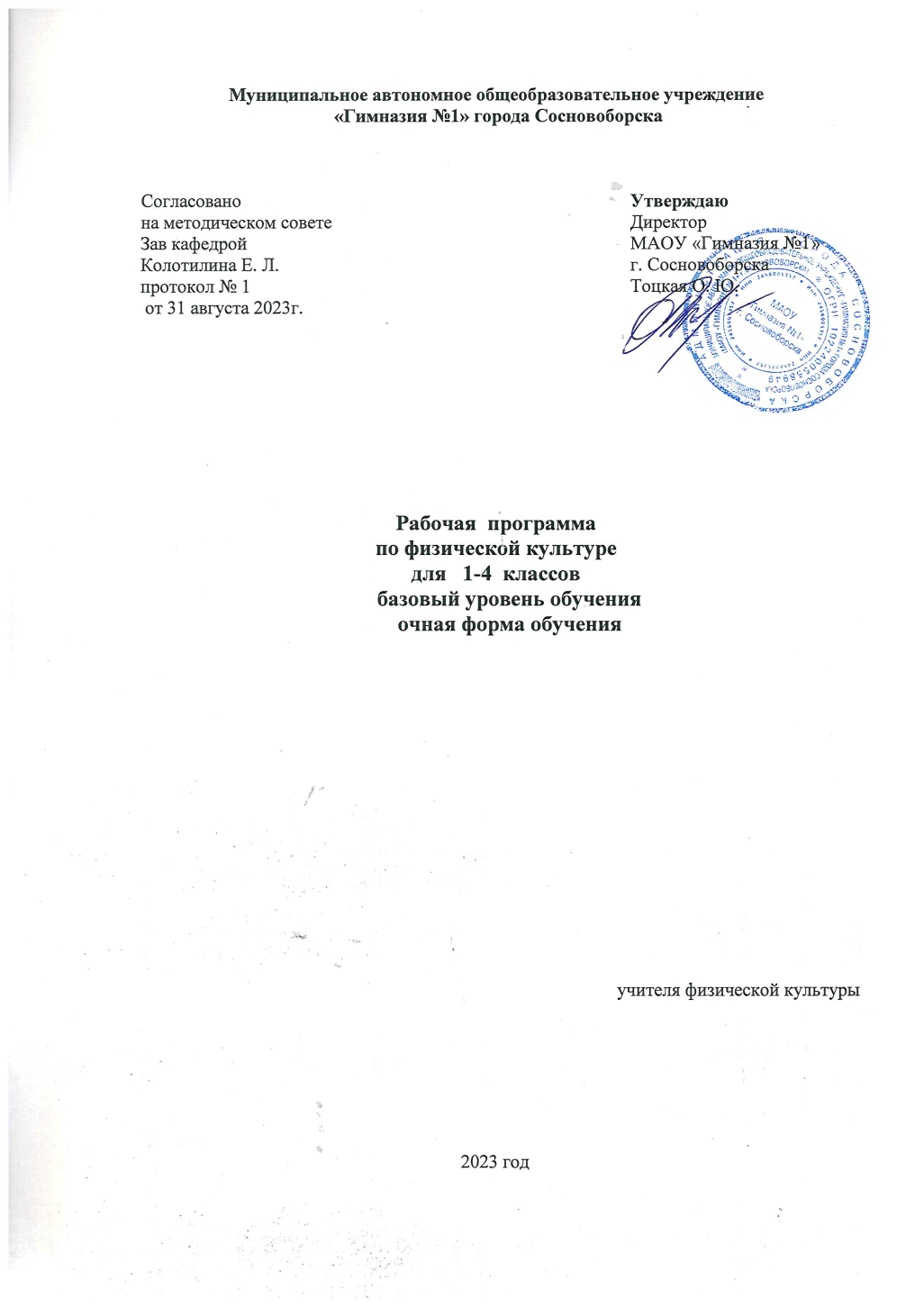  «Гимназия №1» города СосновоборскаРабочая  программапо физической культуредля   1-4  классов                                             базовый уровень обученияочная форма обученияучителя физической культуры2023 годАННОТАЦИЯРабочая программа разработана на основе закона РФ "Об образовании в Росийской Федерации" от 29.12.2012, Федерального государственного образовательного стандарта основного общего образования (утвержден приказом Минобрнауки России от 17 декабря 2010 г. №1897), закона "Об образовании в Красноярском крае" от 26.06.2014г. Примерной основной образовательной программы образовательного учреждения (Москва. «Просвещение2011» Е. С. Савинов), авторской программы «Комплексная программа физического воспитания учащихся 1-11 классов» (В. И. Лях, А. А. Зданевич. - М.: Просвещение, 2006), Программы развития МАОУ «Гимназия №1» на 2016-2024г.г., Образовательной программы МАОУ «Гимназия №1» 2023-2024г. г.В соответствии  с ФБУПП учебный предмет «Физическая культура» вводится как обязательный предмет  в основной школе и на его преподавание отводится 66 часов для первых классов и 68 часов для 2-4 классов в год.Для прохождения программы по физическому воспитанию в учебном процессе в начальной школе предлагается использовать учебник «Мой друг – физкультура»: учебник для учащихся 1-4 классов начальной школы/ В. И. Лях –М.: Просвещение, 2008Программный материал делится на две части – базовую и вариативную. В базовую часть входит материал в соответствии с федеральным компонентом учебного плана. Базовая часть выполняет обязательный минимум образования по предмету «Физическая культура». Вариативная часть включает в себя программный материал по подвижным играм на основе баскетбола.Отличительной особенностью преподавания физической культуры в первом классе является игровой метод. Большинство заданий учащимся первого класса планируется и дается в форме игры. Важной особенностью образовательного процесса во 2-4 классах является оценивание учащихся. По окончании 2-4 класса учащийся должен показать уровень физической подготовленности не ниже результатов, приведенных в разделе «Демонстрировать», что соответствует обязательному минимуму содержания образования.Распределение учебного времени на прохождение базовой части программного материала по физической культуре в 1-4 классах составлено в соответствии с программой. Часы вариативной части дополняют основные разделы программного материала базовой части.Цель:  овладение основами двигательной деятельности.Задачи физического воспитания учащихся направлены:на укрепления здоровья учащихся, улучшения осанки, профилактику плоскостопия, содействие гармоническому развитию, выработку устойчивости, приспособленности организма к неблагоприятным условиям внешней среды;овладение школой движений;развитие координационных и кондиционных способностей;формирование знаний о личной гигиене, режиме дня, влияние физических упражнений на состояние здоровья, работоспособности и развитие двигательных способностей;выработку представлений об основных видах спорта;приобщение к самостоятельным занятиям физическими упражнениями, подвижными играми;воспитание дисциплинированности, доброжелательного отношения к одноклассникам, умение взаимодействовать с ними в процессе общения, занятий.Распределение учебного времени прохождения программного материала по физической культуре в 1 классеРаспределение учебного времени прохождения программного материала по физической культуре в 2-4 классахПланируемые предметные результаты освоения конкретного учебного предмета, курсаУровень физической подготовленности учащихся 7-10 летАттестация учащихся планируется по полугодиям с учетом результатов текущих оценок, результатов выполнения контрольных упражнений по каждому разделу программы, контрольного тестирования и сдачи норм комплекса ГТО.  Для получения положительной оценки учащиеся должны показать как минимум средний уровень физической подготовленности.Личностные результаты• формирование чувства гордости за свою Родину, российский народ и историю России, осознание своей этнической и национальной принадлежности;• формирование уважительного отношения к культуре других народов;• развитие мотивов учебной деятельности и личностный смысл учения, принятие и освоение социальной роли обучающего;• развитие этических чувств, доброжелательно и эмоционально-нравственной отзывчивости, понимания и сопереживания чувствам других людей;• развитие навыков сотрудничества со сверстниками и взрослыми в разных социальных ситуациях, умение не создавать конфликты и находить выходы из спорных ситуаций;• развитие самостоятельности и личной ответственности за свои поступки на основе представлений о нравственных нормах, социальной справедливости и свободе;• формирование эстетических потребностей, ценностей и чувств;• формирование установки на безопасный, здоровый образ жизни.Метапредметные результаты• овладение способностью принимать и сохранять цели и задачи учебной деятельности, поиска средств её осуществления;• формирование умения планировать, контролировать и оценивать учебные действия в соответствии с поставленной задачей и условиями её реализации; определять наиболее эффективные способы достижения результата;• определение общей цели и путей её достижения; умение договариваться о распределении функций и ролей в совместной деятельности; осуществлять взаимный контроль в совместной деятельности, адекватно оценивать собственное поведение и поведение окружающих;• готовность конструктивно разрешать конфликты посредством учёта интересов сторон и сотрудничества;• овладение начальными сведениями о сущности и особенностях объектов, процессов и явлений действительности в соответствии с содержанием конкретного учебного предмета;• овладение базовыми предметными и межпредметными понятиями, отражающими существенные связи и отношения между объектами и процессами.Предметные результаты• формирование первоначальных представлений о значении физической культуры для укрепления здоровья человека (физического, социального и психического), о её позитивном влиянии на развитие человека (физическое, интеллектуальное, эмоциональное, социальное), о физической культуре и здоровье как факторах успешной учёбы и социализации;* овладение умениями организовывать здоровьесберегающую жизнедеятельность (режим дня, утренняя зарядка, оздоровительные мероприятия, подвижные игры и т.д.);• формирование навыка систематического наблюдения за своим физическим состоянием, величиной физических нагрузок, данными мониторинга здоровья (рост, масса тела и др.), показателями развития основных физических качеств (силы, быстроты, выносливости, координации, гибкости)СОДЕРЖАНИЕ  УЧЕБНОГО ПРЕДМЕТА, КУРСАОсновы знаний о физической культуре, умения и навыки, приемы закаливания, способы саморегуляции и самоконтроля.Естественные основы.Здоровье и развитие человека. Строение тела человека и его положение в пространстве. Работа органов дыхания и сердечно-сосудистой системы. Роль слуха и зрения при движениях и передвижениях человека. Основные формы движения, напряжения и расслабление мышц при выполнении упражнений. Выполнение основных движений с различной скоростью.Социально-психологические основы.Влияние физических упражнений, закаливающих процедур, личной гигиены и режима дня для укрепления здоровья. Физические качества и их связь с физическим развитием. Комплексы упражнений на коррекцию осанки и развитие мышц.Приемы закаливания. Способы саморегуляции и самоконтроля.Воздушные ванны. Солнечные ванны. Специальные дыхательные упражнения. Водные процедуры. Овладение приемами саморегуляции, связанные с умением расслаблять и напрягать мышцы. Контроль и регуляция движений. Тестирование физических возможностей.Подвижные игры.Название и правила игр, инвентарь, оборудование, организация, правила проведения и безопасность.Гимнастика с элементами акробатики.Название снарядов и гимнастических элементов, правила безопасности во время занятий, признаки правильной ходьбы, бега, прыжков, осанки, значение напряжения и расслабления мышц.Легкоатлетические упражнения.Понятия: короткая дистанция, бег на скорость, бег на выносливость. Названия метательных снарядов, прыжкового инвентаря, упражнений в прыжках в длину и высоту. Техника безопасности на занятиях.МАТЕРИАЛЬНО - ТЕХНИЧЕСКАЯ БАЗА.УЧЕБНО-МЕТОДИЧЕСКИЕ СРЕДСТВА ОБУЧЕНИЯ:Литература:1.	Лях В. И. Комплексная программа физического воспитания учащихся: 1-11 классы/ В. И. Лях, А.А. Зданевич//Физкультура в школе. -2004.2.	Лях В. И. Комплексная программа физического воспитания учащихся: 1-11 классы/ В. И. Лях, А.А. Зданевич. – М. : Просвещение, 2010.-127с.3.	Настольная книга учителя физической культуры/ авт.-сост. Г. И. Погадаев; под ред. Л. Б. Кофмана.- М. : Физкультура и спорт, 1998. – 496с.4.	Настольная книга учителя физической культуры: справ.-метод. пособие/ сост. Б. И. Мишин.- М. : ООО «Изд-во АСТ» ; ООО «Изд-во Астель», 2003. -526с.5.	Оценка качества подготовки выпускников средней (полной) школы по физической культуре/ авт.-сост. А. П. Матвеев, Т. В. Петрова. – М.: Дрофа, 2001.-128с.6.	Физическое воспитание учащихся 10-11 классов: пособие для учителя/ под ред. В. И. Ляха, Г. Б. Мейксона. – М. : Просвещение, 1998.-112с.7.	Каинов А. Н. Методические рекомендации планирования прохождения материала по предмету «Физическая культура» в основной школе на основе баскетбола: программа В. И. Ляха, А. А. Зданевич/ А. Н. Каинов, Н. В. Колышкина. – Волгоград: ВГАФК, 2005.-52с.  Технические средства обучения:1.	Музыкальный центр.Учебно-практическое оборудование:1.	Стенка гимнастическая (1 комплект для групповой работы)2.	Скамейка гимнастическая жесткая (2 м)3.	Мячи: мяч малый (теннисный), мяч малый (мягкий), мячи футбольные, мячи волейбольные, мячи баскетбольные.4.	Палки гимнастические.5.	Скакалки детские.6.	Мат гимнастический.7.	Кегли. 8.	Лыжи с креплениями и палками.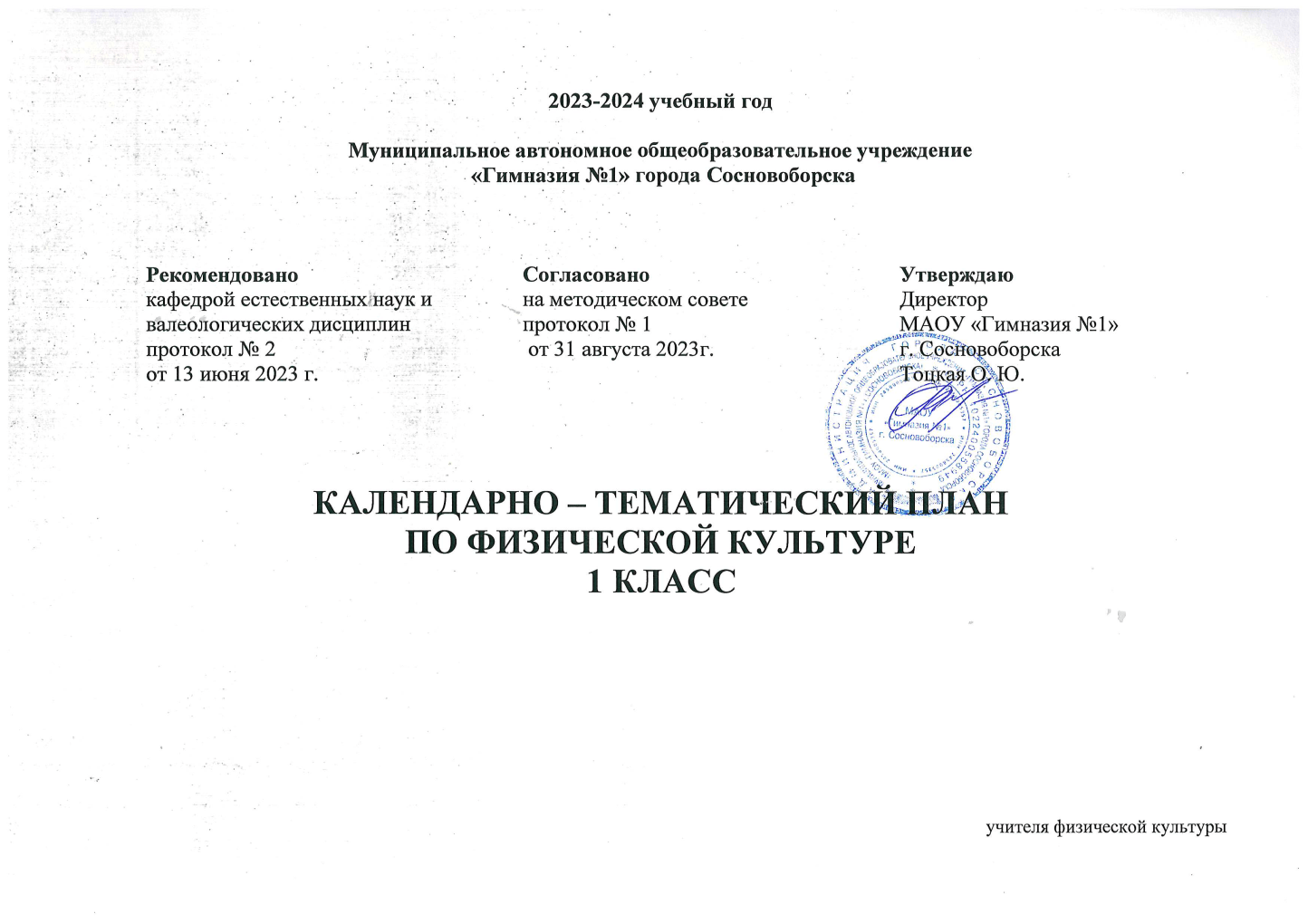 2023-2024 учебный годМуниципальное автономное общеобразовательное учреждение «Гимназия №1» города СосновоборскаКАЛЕНДАРНО – ТЕМАТИЧЕСКИЙ ПЛАН ПО ФИЗИЧЕСКОЙ КУЛЬТУРЕ1 КЛАСС учителя физической культурыI ЧЕТВЕРТЬ - 18 часовII ЧЕТВЕРТЬ  - 14 часIII ЧЕТВЕРТЬ - 18 часовIV ЧЕТВЕРТЬ- 16 часов2023-2024 учебный год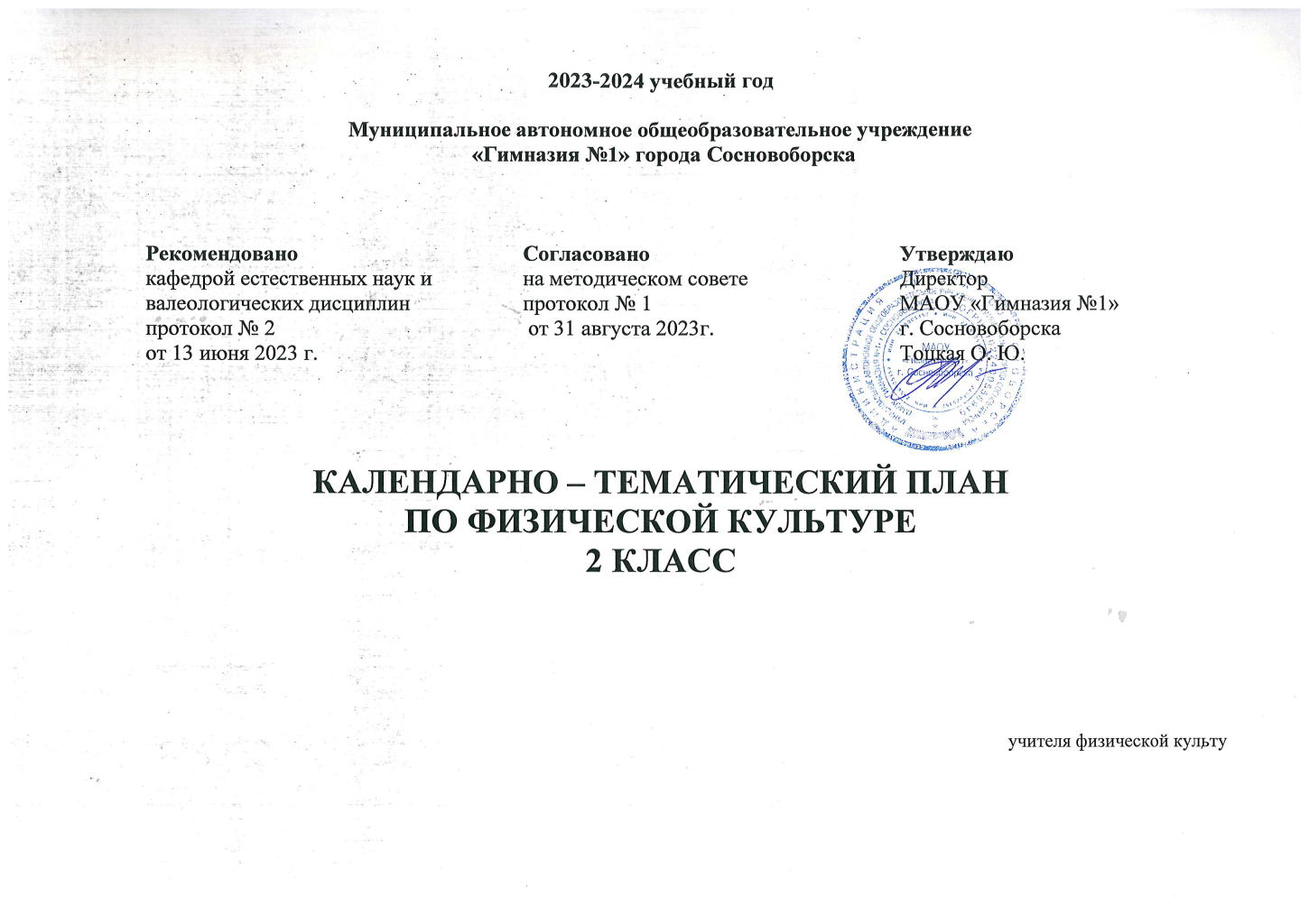 Муниципальное автономное общеобразовательное учреждение «Гимназия №1» города СосновоборскаКАЛЕНДАРНО – ТЕМАТИЧЕСКИЙ ПЛАН ПО ФИЗИЧЕСКОЙ КУЛЬТУРЕ2 КЛАСС          учителя физической культуI ЧЕТВЕРТЬ  - 18 часовII ЧЕТВЕРТЬ  - 14 часIII ЧЕТВЕРТЬ - 20 часовIV ЧЕТВЕРТЬ - 16 часов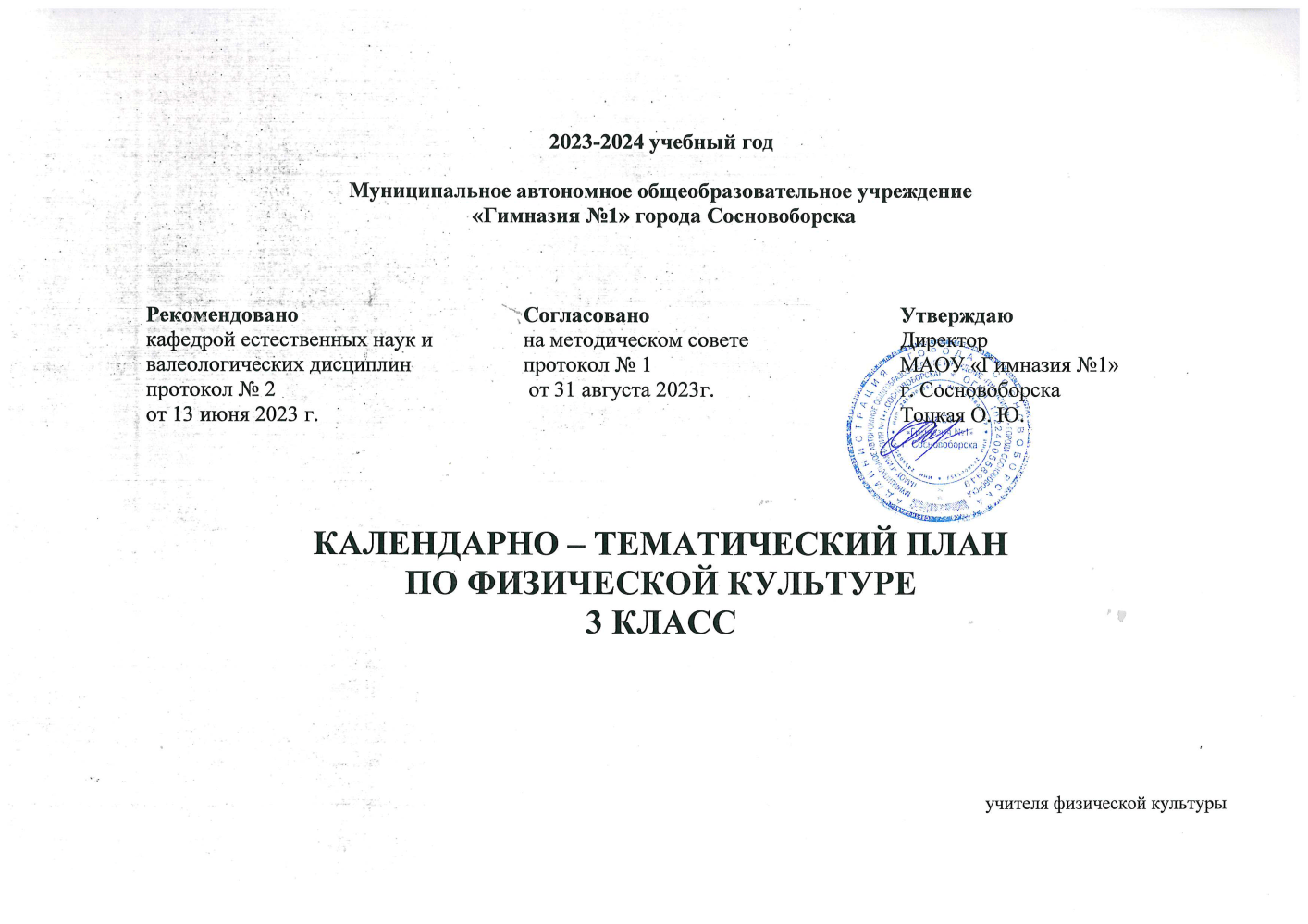 2023-2024 учебный годМуниципальное автономное общеобразовательное учреждение «Гимназия №1» города СосновоборскаКАЛЕНДАРНО – ТЕМАТИЧЕСКИЙ ПЛАН ПО ФИЗИЧЕСКОЙ КУЛЬТУРЕ3 КЛАСС          учителя физической культурыI ЧЕТВЕРТЬ - 18 часовII ЧЕТВЕРТЬ  - 14 часIII ЧЕТВЕРТЬ - 20 часовIV ЧЕТВЕРТЬ - 16 часов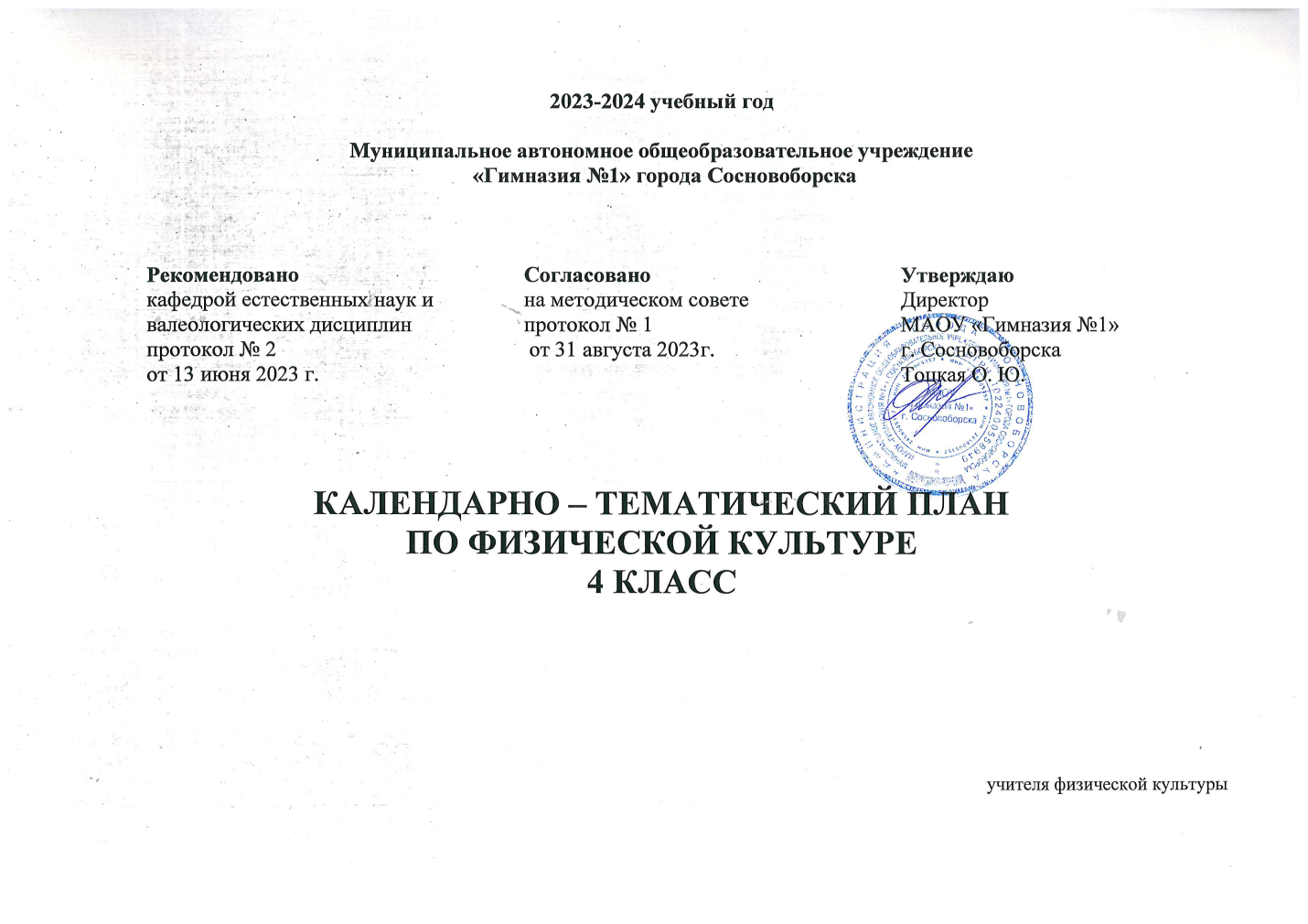 2023-2024 учебный годМуниципальное автономное общеобразовательное учреждение «Гимназия №1» города СосновоборскаКАЛЕНДАРНО – ТЕМАТИЧЕСКИЙ ПЛАН ПО ФИЗИЧЕСКОЙ КУЛЬТУРЕ4 КЛАСС   учителя физической культурыI ЧЕТВЕРТЬ - 18 часовII ЧЕТВЕРТЬ - 14 часIII ЧЕТВЕРТЬ - 20 часаIV ЧЕТВЕРТЬ - 16 часовСогласованона методическом советеЗав кафедройКолотилина Е. Л.протокол № 1 от 31 августа 2023г.УтверждаюДиректорМАОУ «Гимназия №1»г. СосновоборскаТоцкая О. Ю.№Вид программного материалаКол-во часов1.Базовая часть521.1Основы знаний о физической культурев процессе урока1.2Подвижные игры121.3Гимнастика с элементами акробатики121.4Легкоатлетические упражнения141.5Лыжная подготовка142.Вариативная часть142.1Подвижные игры с элементами баскетбола14Итого:66№Вид программного материалаКоличество часов (уроков)Количество часов (уроков)Количество часов (уроков)№Вид программного материалаКлассКлассКласс№Вид программного материалаIIIIIIV1Базовая часть5252521.1Основы знаний о физической культурев процессе урокав процессе урокав процессе урока1.2Подвижные игры1212121.3Гимнастика с элементами акробатики1212121.4Легкоатлетические упражнения1414141.5Лыжная подготовка1414142Вариативная часть1616162.1Подвижные игры с элементами баскетбола161616Итого:686868Физические способностиФизические упражнениямальчикидевочкискоростныеБег 30 м с высокого старта, сек6,57,0силовыеПрыжок в длину с места, см130125силовыеСгибание рук в висе лежа, кол-во раз54к выносливостиБег 1000 мПередвижения на лыжах 1,5 кмБез учета времениБез учета времениБез учета времениБез учета временик координацииЧелночный бег 3*10 м, сек11,011,5№Физические способностиКонтрольное упражнение(тест)Возрастуровеньуровеньуровеньуровеньуровеньуровень№Физические способностиКонтрольное упражнение(тест)Возрастмальчикимальчикимальчикидевочкидевочкидевочки№Физические способностиКонтрольное упражнение(тест)Возрастнизкийсреднийвысокийнизкийсреднийвысокий1скоростныеБег 30 м, с789107,57,16,86,67,3-6,27,0-6,06,7-5,76,5-5,65,65,45,15,07,67,37,06,67,5-6,47,2-6,26,9-6,06,5-5,65,85,65,35,22координационныеЧелночный бег 3*10 м, с7891011,210,410,29,910,8-10,310.0-9.59.9-9.39.5-9.09.99.18.88.611.711.210.810.411.3-10.610.7-10.110.3-9.710.0-9.510.29.79.39.13Скоростно-силовыеПрыжок в длину с места, см78910100110120130115-135125-145130-150140-16015516517518590100110120110-130125-140135-150140-1551501551601704выносливость6-минутный бег,м78910700750800850730-900800-950850-1000900-10501100115012001250500550600650600-800650-850700-900750-950900950100010505гибкостьНаклон вперед из положения сидя, см7891011123-53-53-54-697.57.58.522236-96-96-97-1011.512.513.014.06силовыеПодтягивание на перекладине:высокая-мал,низкая-дев.7891011112-32-33-43-4445523344-86-107-108-1312141618- мячи футбольные;- мячи резиновые; - мячи баскетбольные;- мячи теннисные;- мячи для метания;- гимнастические маты;- гимнастические скамейки;-  малая перекладина;- гимнастические коврики;- обручи;- скакалки;- биты для игры в лапту;            - секундомер;- гимнастическая лестница;- гимнастический козел;- канат;- гимнастические палки;- гимнастическое бревно;- лыжный комплект- беговая дорожка;            - рулеткаРекомендованокафедрой естественных наук и валеологических дисциплинпротокол № 2от 13 июня 2023 г.Согласованона методическом советепротокол № 1 от 31 августа 2023г.УтверждаюДиректорМАОУ «Гимназия №1»г. СосновоборскаТоцкая О. Ю.№п/пДатаТема урокаТип урокаЭлементы содержанияЭлементы содержанияВиды деятельностиПланируемые результатыПланируемые результаты№п/пДатаТема урокаТип урокаЭлементы содержанияЭлементы содержанияВиды деятельностиМетапредметные УУДЛичностные УУДЛёгкая атлетика, подвижные игры.Лёгкая атлетика, подвижные игры.Лёгкая атлетика, подвижные игры.Лёгкая атлетика, подвижные игры.Лёгкая атлетика, подвижные игры.Лёгкая атлетика, подвижные игры.Лёгкая атлетика, подвижные игры.Лёгкая атлетика, подвижные игры.Лёгкая атлетика, подвижные игры.1ТБ.Ходьба и бегВводныйВводный1.Инструктаж по технике безопасности при проведении занятий на открытой площадке 2.Ходьба с изменением длины и частоты шага. 3.Ходьба через препятствия. 4Бег с высоким подниманием бедра. Бег в коридоре с максимальной скоростью. 5.ОРУ без предметов. 6.Игра «Пустое место». Развитие скоростных способностей.   Знать организационно-методические требования, применяемые на уроках физической культуры. Знать разновидности ходьбы и бега, технику выполнения ОРУ, правила подвижной игры. Коммуникативные: Использовать общие приемы решения поставленных задач; определять и кратко характеризовать физическую культуру как занятия физическими упражнениями, подвижными и спортивными играми; Регулятивные: Формирование умения планировать, контролировать и оценивать учебные действия в соответствии с поставленной задачей и условиями ее реализации; определять наиболее эффективные способы достижения результата.Познавательные: Правильно выполнять движения при ходьбе и беге. Выполнять ОРУ. Уметь рассказывать правила подвижной игры «Пустое место».Развитие мотивов учебной деятельности и личностный смысл учения, принятие и освоение роли обучающего; формирование       установки на безопасный, здоровый образ жизни2ОРУ без предметов. Ходьба и бег. Высокий старт.КомплексныйКомплексный1.Ходьба и бег через несколько препятствий.2.ОРУ без предметов.3.Учить высокому старту.4.Встречнаы эстафета с палочкой.5.Беседа «Олимпийские игры: история возникновения».Развитие скоростных способностей.Знать, как выполнять ОРУ, ходьбу и бег с заданиями; технику высокого старта; правила эстафеты. Знать, что такое Олимпийские игры.Коммуникативные: сохранять доброжелательное отношение друг к другу; устанавливать рабочие отношения.Регулятивные: формировать умение адекватно понимать оценку взрослого и сверстников.Познавательные: уметь выполнять ОРУ; ходьбу и бег через препятствия; выполнять высокий старт, участвовать в встречной эстафете. Уметь рассказывать  об Олимпийских играх.Развитие мотивов учебной деятельности и формирование личностного смысла учения, принятие и освоение социальной роли; формирование чувства гордости за свою Родину3ОРУ с большими мячами.Игра  «К своим флажкам».Изучение нового материалаИзучение нового материала1.ОРУ с большими мячами.2.Совершенствовать ведение мяча на месте.4.Проверить умение выполнять передачу и ловлю мяча в парах. 5.Подвижная игра «К своим флажкам».  Уметь выполнять ОРУ с большими мячами; знать, как выполнять упражнения с мячами; правила подвижной игры.Коммуникативные: формировать навыки содействия в достижении цели со сверстниками; слушать и слышать друг друга.Регулятивные: самостоятельно выделять и формулировать познавательную цель; искать и выделять необходимую информацию. Познавательные: выполнять ОРУ с большими мячами. Уметь рассказать и показать технику ловли, передачи и ведения мяча; правила подвижной игры «К своим флажкам».  Развитие мотивов учебной деятельности и формирование личностного смысла учения, принятие и освоение социальной роли. Развитие навыков сотрудничества со сверстниками в разных ситуациях; развитие самостоятельности и личной ответственности4Высокий старт. Стартовый разбег. Ходьба с заданием.КомплексныйКомплексный1.Ходьба и бег с заданием.2.Отрабатывать технику высокого старта.3.Учить стартовый разбег. 4.Игра «Смена сторон». Развитие скоростных способностей. Понятия: эстафета, старт, финишЗнать, как выполнять технику высокого старта и стартового разбега; уметь выполнять ходьбу и бег с заданием; понимать правила подвижной игрыКоммуникативные: сохранять доброжелательное отношение друг к другу; устанавливать рабочие отношения.Регулятивные: формировать умение адекватно понимать оценку взрослого и сверстников.Познавательные: выполнять высокий старт, стартовый разгон; ходьбу и бег с заданием; уметь рассказать правила проведения подвижной игры «Смена сторон».Развитие мотивов учебной деятельности и формирование личностного смысла учения, принятие и освоение социальной роли; развитие этических чувств, доброжелательности и эмоционально-нравственной отзывчивости, сопереживания чувствам других людей; развитие самостоятельности и личной ответственности5Высокий старт.  Ходьба и бег с заданиемКомплексныйКомплексный 1.ОРУ без предметов.2.Ходьба с заданием.3.Подготовительные упражнения для бега.4.Совершенствовать технику высокого старта5.Медленный бег до 2-х мин.6.Игра «Гуси-лебеди». Развитие скоростных способностей.Развитие скоростно-силовых качеств. ВлияниеЗнать, технику высокого старта; уметь выполнять разминку и упражнения для бега; ходьбу и бег с заданием; понимать правила подвижной игры «Гуси-лебеди»Коммуникативные: добывать недостающую информацию с помощью вопросов; слушать и слышать друг друга.Регулятивные: самостоятельно выделять и формулировать познавательную цель; определять новый уровень отношения к самому себе как к субъекту деятельности. Познавательные: уметь рассказать правилах проведения подвижной игры «Гуси-лебеди»; выполнять ходьбу и бег с заданием, подготовительные упражнения; высокий старт.Осознание своей этнической и национальной принадлежности; развитие мотивов учебной деятельности и формирование личностного смысла учения; развитие этических чувств и доброжелательности, сопереживания чувствам других людей, развитие навыков сотрудничества со сверстниками и взрослыми в разных социальных ситуациях, развитие умения не создавать конфликты и находить выходы из спорных ситуаций; формирование эстетических потребностей, ценностей и чувств, установки на безопасность.6Прыжки на скакалке. Игра «Охотники и утки».КомплексныйКомплексный1.ОРУ в движении.2.Разучить игру «Охотники и утки».3.Обучить прыжкам через скакалку.4.Игра «Салки- выше ноги от земли».Беседа о закаливании.Знать о правилах закаливания. Знать технику выполнения прыжков через скакалку. Уметь выполнять разминку ;понимать правила подвижной игры «Салки- выше ноги от земли», «Охотники и утки».Коммуникативные: сохранять доброжелательное отношение друг к другу; устанавливать рабочие отношения.Регулятивные: формировать умение адекватно понимать оценку взрослого и сверстников.Познавательные: уметь рассказать о правилах подвижной игры «Салки- выше ноги от земли», «Охотники и утки»; о закаливании. Выполнять ОРУ в движении, прыжки через скакалку.Осознание своей этнической и национальной принадлежности; развитие мотивов учебной деятельности и формирование личностного смысла учения; развитие этических чувств и доброжелательности, сопереживания чувствам других людей, развитие навыков сотрудничества со сверстниками и взрослыми в разных социальных ситуациях, умения не создавать конфликты и находить выходы из спорных ситуаций; формирование эстетических потребностей, ценностей и чувств, установки на безопасность7Ходьба и бег с заданием. Прыжки в длину с разбегаКомплексныйКомплексный1.ОРУ без предметов.2.Ходьба и бег с заданием.3. Медленный бег до 3-х мин.4.Учить прыжкам в длину с разбега с зоны отталкивания. 5.Игра «Прыгающие воробушки». Развитие скоростно-силовых качеств.Знать, как выполнять ОРУ, ходьбу и бег с заданием; технику выполнения прыжка в длину; как распределять силы в беге; понимать правила подвижной игры Коммуникативные: представлять конкретное содержание и излагать его в устной форме; добывать недостающую информацию с помощью вопросов; организовывать и осуществлять совместную деятельность. Регулятивные: формировать ситуацию саморегуляции, т. е. операционный опыт (учебных знаний и умений) сотрудничества в совместном решении задач.Познавательные: уметь выполнять ОРУ, ходьбу и бег с заданием; выполнять прыжок в длину с разбега; распределять силы в беге, рассказывать о правилах проведения подвижной игры «Прыгающие воробушки».Формирование чувства гордости за свою Родину, российский народ и историю России, уважительного отношения к культуре других народов; развитие мотивов учебной деятельности и формирование личностного смысла учения; развитие навыков сотрудничества со сверстниками и взрослыми в различных ситуациях8Ходьба и бег. Бег на 30м на время.Прыжки в длину с разбегаКомбинированный Комбинированный 1.ОРУ без предметов.2.Ходьба и бег с заданием.3. Медленный бег до 4-х мин.4.Отрабатывать технику в прыжках длину с разбега с зоны отталкивания. 5.Бег на 30м на время6.Игра «Зайцы в огороде». Развитие скоростно-силовых качеств. Знать, как выполнять ОРУ, ходьбу и бег с заданием; технику выполнения прыжка в длину; бега на 30м.; как распределять силы в беге; понимать правила подвижной игрыКоммуникативные: с достаточной полнотой и точностью выражать свои мысли в соответствии с задачами и условиями коммуникации. Регулятивные: самостоятельно выделять и формулировать познавательную цель;искать и выделять необходимую информацию.Познавательные: уметь выполнять ОРУ, ходьбу и бег с заданием; выполнять прыжок в длину с разбега; распределять силы в беге, бегать 30м.; рассказывать о правилах проведения подвижной игры «Прыгающие воробушки».Развитие мотивов учебной деятельности и формирование личностного смысла учения, принятие и освоение социальной роли; развитие доброжелательности и эмоционально-нравственной отзывчивости; развитие навыков сотрудничества со сверстниками; умение не создавать конфликты и находить выходы из спорных ситуаций, формирование установки на безопасный и здоровый образ жизни9Бег на выносливость. Метание мяча. Прыжок в длину с разбегаКомплексныйКомплексный1.ОРУ со скакалкой.2.Медленный бег до 5-ти мин.3.Учить метанию малого мяча с места на дальность и на заданное расстояние. 4.Совершенствовать технику в прыжках длину с разбега с зоны отталкивания. 5.Игра «Зайцы в огороде». Развитие скоростно-силовых качеств.Знать, как выполнять разминку; уметь распределять силы в беге; выполнять технически правильно метание мяча; технику прыжка в длину; понимать правила подвижной игры Коммуникативные: с достаточной полнотой и точностью выражать свои мысли в соответствии с задачами и условиями коммуникации; представлять конкретное содержание и излагать его в устной форме. Регулятивные: самостоятельно выделять и формулировать познавательную цель; искать и выделять необходимую информацию. Познавательные: выполнять ОРУ со скакалкой; метание малого мяча; технику прыжка в длину с разбега; распределять силы в беге; уметь рассказать о правилах проведения подвижной игры «Зайцы в огороде».Развитие мотивов учебной деятельности и формирование личностного смысла учения, принятие и освоение социальной роли; развитие навыков сотрудничества со сверстниками и взрослыми в разных социальных ситуациях; умение находить выходы из спорных ситуаций; формирование установки на безопасный, здоровый образ жизни10КомплексныйКомплексный1.ОРУ со скакалкой.2.Медленный бег до 5-ти мин.3.Учить метанию малого мяча с места на дальность и на заданное расстояние. 4.Совершенствовать технику в прыжках длину с разбега с зоны отталкивания. 5.Эстафеты. Развитие скоростно-силовых качеств. Знать, как выполнять разминку; уметь распределять силы в беге; выполнять технически правильно метание мяча; технику прыжка в длину; понимать правила эстафетКоммуникативные: представлять конкретное содержание и излагать его в устной форме; добывать недостающую информацию с помощью вопросов.Регулятивные: самостоятельно выделять и формулировать познавательную цель; искать и выделять необходимую информацию. Познавательные: выполнять ОРУ со скакалкой; метание малого мяча; технику прыжка в длину с разбега; распределять силы в беге; уметь рассказать о правилах проведения эстафетРазвитие мотивов учебной деятельности и формирование личностного смысла учения, принятие и освоение социальной роли; развитие этических чувств, доброжелательности и эмоционально-нравственной отзывчивости, сопереживания чувствам других людей; развитие навыков сотрудничества со сверстниками и взрослыми в разных социальных ситуациях, умение не создавать конфликтны и находит ь выходы из спорных ситуаций11Бег на 1000м. Метание мяча. Прыжок в длину с разбегаКомплексныйКомплексный1. 1. ОРУ со скакалкой 2.Отрабатывать технику метания малого мяча с места на дальность и на заданное расстояние.3.Проверить технику в прыжках длину с разбега 4.Бег на 1000м. 5.Игра «Салки». Развитие выносливости. Знать, как выполнять разминку; уметь распределять силы в беге; выполнять технически правильно метание мяча; технику прыжка в длину; понимать правила подвижной игрыКоммуникативные: с достаточной полнотой и точностью выражать свои мысли в соответствии с задачами и условиями коммуникации; сохранять доброжелательное отношение друг к другу.Регулятивные: формировать ситуацию саморегуляции, т. е. операционный опыт (учебных знаний и умений) сотрудничества в совместном решении задач.Познавательные: выполнять ОРУ со скакалкой; метание малого мяча; технику прыжка в длину с разбега; распределять силы в беге; уметь рассказать о правилах проведения подвижной игры «Салки».Развитие мотивов учебной деятельности и формирование личностного смысла учения, принятие и освоение социальной роли; развитие этических чувств, доброжелательности и эмоционально-нравственной отзывчивости, сопереживания чувствам других людей; развитие навыков сотрудничества со сверстниками12Игра с гимнастическим обручем. Полоса препятствия.Изучение нового материалаИзучение нового материала1.Комплекс упражнений на позвоночник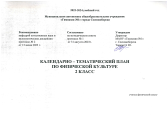 2.Преодоление полосы из пяти препятствий3.Игра с гимнастическим обручем (по командам)Знать, выполнять упражнения; понимать правила подвижной игры. Знать, как преодалевать полосу препятствияКоммуникативные; с достаточной полнотой и точностью выражать свои мысли в соответствии с задачами и условиями коммуникации; добывать недостающую информацию с помощью вопросов (познавательная инициативность).Регулятивные: самостоятельно выделять и формулировать познавательную цель; искать и выделять необходимую информацию. Познавательные: уметь рассказать о правилах проведения полосы препятствия; выполнять комплекс упражнений на позвоночник; играть в подвижную игру с гимнастическими обручами.Развитие мотивов учебной деятельности и формирование личностного смысла учения; развитие самостоятельности и личной ответственности за свои поступки на основе представлений о нравственных нормах, социальной справедливости и свободе; формирование установки на безопасный, здоровый образ жизни13Метание малого мяча с места на дальность. Многоскоки.КомплексныйКомплексный 1.ОРУ со скакалкой 2. Совершенствовать технику метания малого мяча с места на дальность и на заданное расстояние.3.Многоскоки. 4Игра «Салки на марше».Знать, как проводятся разминка, выполнять метания малого мяча; многоскоки; понимать правила подвижной игры «Коммуникативные: сохранять доброжелательное отношение друг к другу; устанавливать рабочие отношения.Регулятивные: формировать умение адекватно понимать оценку взрослого и сверстников.Познавательные: уметь рассказать о правилах проведения подвижной игры «Салки на марше»; выполнять ОРУ, метание малого мяча, многоскоки.Развитие этических чувств, доброжелательности и эмоционально-нравственной отзывчивости, сопереживания чувствам других людей; развитие навыков сотрудничества со сверстниками и взрослыми в разных социальных ситуациях, умение не создавать конфликты и находить выходы из спорных ситуаций; развитие самостоятельности и личной ответственности за свои поступки на основе представлений о нравственных нормах, социальной справедливости и свободе14Ходьба и бег с заданием. Преодоление препятствий. МногоскокиКомплексныйКомплексный1.ОРУ со скакалкой 2.Ходьба – разновидность.3.Бег с заданием.4.Преодоление препятствий на скорость, на правильное выполнение.5. Многоскоки - отрабатывать технику.   Знать, как проводятся ходьба и бег; понимать правила проведения полосы препятствия; как выполняются многоскоки Коммуникативные: сохранять доброжелательное отношение друг к другу; устанавливать рабочие отношения.Регулятивные: формировать умение адекватно понимать оценку взрослого и сверстников.Познавательные: уметь выполнять ОРУ, ходьбу и бег с заданием, многоскоки; правильно преодолевать полосу препятствияРазвитие этических чувств, доброжелательности и эмоционально-нравственной отзывчивости, сопереживания чувствам других людей; развитие навыков сотрудничества со сверстниками и взрослыми в разных социальных ситуациях, умение не создавать конфликты и находить выходы из спорных ситуаций; формирование эстетических потребностей, ценностей и чувств15Равномерный бег 3 мин.    Чередование ходьбы и бега. Подвижные игрыКомплексныйКомплексный1.ОРУ в движении.2.Равномерный бег 3 мин.    3.Чередование ходьбы и бега (50 бег,100 ходьба). 4.Разучить игру «Охотники и утки».5.Игра – эстафета «Передал-садись».   Знать, как проводятся разминка, задания в ходьбе и беге; уметь распределять силы в беге; понимать правила подвижной игры Коммуникативные: сохранять доброжелательное отношение друг к другу; устанавливать рабочие отношения.Регулятивные: формировать умение адекватно понимать оценку взрослого и сверстников.Познавательные: уметь рассказать о правилах проведения подвижной игры «Охотники и утки», «Передал-садись».   Выполнять ОРУ в движении, чередование ходьбы и бега, распределять силы в бегеРазвитие мотивов учебной деятельности и формирование личностного смысла учения, принятие и освоение социальной роли; развитие этических чувств, доброжелательности и эмоционально-нравственной отзывчивости, сопереживания чувствам других людей; развитие самостоятельности и личной ответственности за свои поступки; формирование установки на безопасность16Многоскоки. Ходьба и бег с заданиемКомплексныйКомплексный1.ОРУ со скакалкой 2.Ходьба – разновидность.3.Бег с заданием.4.Преодоление препятствий отрабатывать технику выполнения.5Ммногоскоки.6.Игра «Волк во рву». Знать, как проводится ОРУ, ходьба и бег; правила проведения полосы препятствия, выполнять многоскоки; понимать правила подвижной игры «Волк во рву»Коммуникативные: сохранять доброжелательное отношение друг к другу; устанавливать рабочие отношения.Регулятивные: формировать умение адекватно понимать оценку взрослого и сверстников.Познавательные: уметь рассказать о правилах проведения подвижной игры «Волк во рву». Уметь выполнять ОРУ, ходьбу и бег с заданиями; разновидности многоскоков; преодолевать правильно полосу препятствияРазвитие мотивов учебной деятельности и формирование личностного смысла учения, принятие и освоение социальной роли; развитие этических чувств, доброжелательности и эмоционально-нравственной отзывчивости, сопереживания чувствам других людей; развитие самостоятельности и личной ответственности за свои поступки на основе представлений о нравственных нормах, социальной справедливости и свободе; формирование установки на безопасный, здоровый образ жизни17 Строевые упражнения. Прыжки через скакалку. КомплексныйКомплексный1.Строевые упражнения: учить перестроению в движении.2.Выучить комплекс упражнений на развитие всех мышц групп.3.Проверить прыжки через скакалку на скорость за 30сек.4. Игра «Перебежка с выручкой». Развитие выносливости.Знать, как проводятся упражнения. Знать где право, где лево, как выполнять перестроение; прыжки через скакалку понимать правила подвижной игры Коммуникативные: сохранять доброжелательное отношение друг к другу; устанавливать рабочие отношения.Регулятивные: формировать умение адекватно понимать оценку взрослого и сверстников.Познавательные: уметь рассказать о правилах проведения подвижной игры «Перебежка с выручкой». Выполнять строевые упражнения, комплекс упражнений, прыжки через скакалку.Развитие мотивов учебной деятельности и формирование личностного смысла учения, принятие и освоение социальной роли; развитие этических чувств, доброжелательности и эмоционально-нравственной отзывчивости, сопереживания чувствам других людей; развитие самостоятельности и личной ответственности за свои поступки на основе представлений о нравственных нормах, социальной справедливости и свободе; формирование установки на безопасный, здоровый образ жизни18Строевые упражнения. Подвижные игры.КомплексныйКомплексный1.ОРУ в движении.2.Совершенствовать строевые элементы построение в колону и шеренгу на скорость  повороты, расчёт.   2.Закрепить правила игры «Охотники и утки».3.Игра «Салки с выручалками».Знать, как проводится ОРУ. Знать где право, где лево, как выполнять перестроение; понимать правила подвижной игрыКоммуникативные: сохранять доброжелательное отношение друг к другу; устанавливать рабочие отношения.Регулятивные: формировать умение адекватно понимать оценку взрослого и сверстников.Познавательные: уметь рассказать о правилах проведения подвижной игры «Охотники и утки», «Салки с выручалками». Выполнять строевые упражнения, ОРУ в движенииРазвитие мотивов учебной деятельности и формирование личностного смысла учения, принятие и освоение социальной роли; развитие этических чувств, доброжелательности и эмоционально-нравственной отзывчивости, сопереживания чувствам других людей; развитие самостоятельности и личной ответственности за свои поступки на основе представлений о нравственных нормах, социальной справедливости и свободе; формирование установки на безопасный, здоровый образ жизни№п/пДатаТема урокаТип урокаЭлементы содержанияВиды деятельностиПланируемые результатыПланируемые результаты№п/пДатаТема урокаТип урокаЭлементы содержанияВиды деятельностиМетапредметные УУДЛичностные УУДГимнастика, подвижные игрыГимнастика, подвижные игрыГимнастика, подвижные игрыГимнастика, подвижные игрыГимнастика, подвижные игрыГимнастика, подвижные игрыГимнастика, подвижные игрыГимнастика, подвижные игры1ТБ.Строевые упражненияЛазание,перелезание.Изучение нового материала1.Инструктаж по технике безопасности при проведении занятий на открытой площадке2.Выполнять команды: «Шире шаг!», «Чаще шаг!», «Реже!», «На первый-второй рассчитайся!».3.ОРУ на формирование правильной осанки.4.Упражнения на лазание:а)лазание по наклонной гимнастической скамейке в упоре присев, упоре стоя на коленях;б)подтягивание на руках: лёжа животе и бёдрах. 5.Учить перелезанию:- через бревно (высота 60см,-через стопку матов.6.Игра: «Что изменилось?». Развитие координационных способностей.   Знать организационно-методические требования, применяемые на уроках физической культуры;  как проводится ОРУ, строевые упражнения; технику выполнения лазанье и перелазанье; правила проведения игрыКоммуникативные: устанавливать рабочие отношения; формировать навыки учебного сотрудничества в ходе индивидуальной и групповой работы.Регулятивные: осознавать самого себя как движущую силу своего научения, свою способность к преодолению препятствий и самокоррекции.Познавательные: уметь рассказывать организационно-методические требования; выполнять строевые упражнения, ОРУ на формирование правильной осанки; лазанье и перелазанье; играть в подвижную игру «Что изменилось?».Развитие мотивов учебной деятельности и формирование личностного смысла учения; развитие доброжелательности и эмоционально-нравственной отзывчивости, сопереживания чувствам других людей; развитие самостоятельности и личной ответственности за свои поступки на основе представлений о нравственных нормах, социальной справедливости и свободе; формирование эстетических потребностей, ценностей и чувств, установки на безопасный, здоровый образ жизни2Перекаты и группировку с последующей опорой руками за головой. Лазание и перелазаниеКомбинированныйИзучение нового материала1.Выполнять команды: «Шире шаг!», «Чаще шаг!», «Реже!», «На первый-второй рассчитайся!». 2.ОРУ на формирование правильной осанки.3.Совершенствовать навыки лазания:-перелазанье на четвереньках,-на коленях через горку матов,- по гимнастической стенке; перелазанию через бревно (высота 60см). 4.Учить перекаты и группировку с последующей опорой руками за головой.5.Игра на развитие ловкости.-ходьба приставными шагами по бревну. Знать, как проводится ОРУ, строевые упражнения; технику выполнения лазанье и перелазанье; технику выполнения группировки, что такое перекаты, их виды, правила игры Коммуникативные: устанавливать рабочие отношения; формировать навыки учебного сотрудничества в ходе индивидуальной и групповой работы.Регулятивные: осознавать самого себя как движущую силу своего научения, свою способность к преодолению препятствий и самокоррекции.Познавательные: выполнять строевые упражнения, ОРУ на формирование правильной осанки; лазанье и перелазанье; перекаты и группировку с последующей опорой руками за головой, играть в подвижную игру Развитие мотивов учебной деятельности и формирование личностного смысла учения; развитие доброжелательности и эмоционально-нравственной отзывчивости, сопереживания чувствам других людей; развитие самостоятельности и личной ответственности за свои поступки на основе представлений о нравственных нормах, социальной справедливости и свободе; формирование эстетических потребностей, ценностей и чувств, установки на безопасный, здоровый образ жизни3Игра с гимнастическим обручем. Полоса препятствия.Комбинированный1.Закрепить комплекс упражнений на полу2.Преодоление полосы из пяти препятствий3.Игра с гимнастическим обручем (по командам)Знать, как проводится упражнения, преодолевать полосу препятствия, правила проведения подвижной игрыКоммуникативные: формировать навыки учебного сотрудничества в ходе индивидуальной и групповой работы, навыки содействия в достижении цели со сверстниками. Регулятивные: формировать умение самостоятельно выделять и формулировать познавательную цель; осуществлять действие по образцу и заданному правилу Познавательные: уметь выполнять комплекс упражнений, преодолевать полосу препятствия, играть в  подвижную игруРазвитие мотивов учебной деятельности и формирование личностного смысла учения, принятие и освоение социальной роли; развитие доброжелательности и эмоционально-нравственной отзывчивости, сопереживания чувствам других людей; развитие самостоятельности и личной ответственности4Упражнения на равновесия.Перекаты и группировку с последующей опорой руками за головойКомплексный Изучение нового материала1.ОРУ на формирование правильной осанки.2.Проверить технику выполнения лазания и перелезание.3. Учить упражнения на равновесия:-ходьбе по рейке гимнастической скамейке,-ходьба приставными шагами по бревну.4. Совершенствовать перекаты и группировку с последующей опорой руками за головой. 5.Игра «Что изменилось?».Знать, что такое осанка, как проводится упражнения на осанку и равновесия, технику выполнения перекатов и группировкиКоммуникативные: добывать недостающую информацию с помощью вопросов; устанавливать рабочие отношения.Регулятивные: осознавать самого себя как движущую силу своего научения, свою способность к преодолению препятствий и самокоррекции.Познавательные: уметь выполнить разминку  на осанку, упражнения на равновесие, перекаты и группировку с последующей опорой руками за головой, играть в подвижную игруРазвитие мотивов учебной деятельности и формирование личностного смысла учения, принятие и освоение социальной роли; развитие доброжелательности и эмоционально-нравственной отзывчивости, сопереживания чувствам других людей; развитие самостоятельности и личной ответственности; формирование установки на безопасный, здоровый образ жизни5Кувырок вперёд в группировке. Упражнения на равновесие.Учетный1.Выполнять команды: «На первый-второй рассчитайся!».2.ОРУ на формирование правильной осанки.  3. Учить кувырку вперёд в группировке.4. Проверить перекаты и группировку с последующей опорой руками за головой.5.Совершенствовать упражнения на равновесие.6.Эстафета с лазанием и перелезаньем.Знать, как выполнять строевые команды, ОРУ, кувырок вперёд в группировке, упражнения на равновесие, правила проведения эстафетКоммуникативные: представлять конкретное содержание и излагать его в устной форме; формировать навыки сотрудничества со сверстниками и взрослыми.Регулятивные: осознавать самого себя как движущую силу своего научения, свою способность к преодолению препятствий и самокоррекции. Познавательные: уметь выполнять ОРУ, направленную на сохранение правильной осанки, строевые упражнения, упражнения на равновесие, кувырок вперед в группировке, участвовать в эстафетахРазвитие мотивов учебной деятельности и формирование личностного смысла учения, принятие и освоение социальной роли; развитие доброжелательности и эмоционально-нравственной отзывчивости, сопереживания чувствам других людей; развитие самостоятельности и личной ответственности; формирование установки на здоровый образ жизни6Игры и эстафетыКомплексный1.ОРУ с предметами2.Игры и эстафеты3.Ходьба и бег с заданием4.Развитие двигательных способностейЗнать, как проводится ОРУ, ходьба и бег с заданием, правила проведения игр и эстафетКоммуникативные: слушать и слышать друг друга и учителя; представлять конкретное содержание и излагать его в устной форме. Регулятивные: формировать умение сохранять заданную цель; контролировать свою деятельность по результату.Познавательные: уметь выполнять ОРУ с предметами, ходьбу и бег с заданием, участвовать в играх  и эстафетах.Развитие мотивов учебной деятельности и формирование личностного смысла учения, принятие и освоение социальной роли; развитие доброжелательности и эмоционально-нравственной отзывчивости, сопереживания чувствам других людей; развитие самостоятельности и личной ответственности; формирование установки на здоровый образ жизни7 Стойка на лопатках согнув ноги. Кувырок вперёд в группировке.Комплексный1.Строевые упражнения на перестроения 2.ОРУ с мячом.3.  Упражнения на равновесие.4.Совершенствовать кувырок вперёд в группировке.5.Учить стойке на лопатках согнув ноги, затем постепенно выпрямляя ноги.6.Игра-эстафета с набивными мячами (1кг).Знать, что такое стойка на лопатках, как проводится разминка, упражнения на равновесие,  технику выполнения кувырка вперед в группировке, правила проведения игры-эстафетыКоммуникативные: формировать навык речевых действий: использования адекватных языковых средств для отображения в речевых высказываниях с целью планирования, контроля и самооценки. Регулятивные: определять новый уровень отношения к самому себе как субъекту деятельности; осуществлять действие по образцу и заданному правилу.Познавательные: уметь выполнять ОРУ с мячами, упражнения на равновесие; выполнять кувырок вперед в группировке, стойку на лопатках, проводить игру-эстафетуРазвитие мотивов учебной деятельности и формирование личностного смысла учения, принятие и освоение социальной роли; развитие самостоятельности и личной ответственности за свои поступки на основе представлений о нравственных нормах, социальной справедливости и свободе; формирование эстетических потребностей, ценностей и чувств8Кувырок в сторону в группировке. Стойка на лопатках согнув ноги.Комплексный1.Построение в две шеренги. Перестроение  из двух шеренг в два круга.2.ОРУ с мячом.  3. Учить кувырок в сторону в группировке. 4.Совершенствовать стойку на лопатках, согнув ноги5. Проверить кувырок вперёд в группировке.Развитие силовых способностейЗнать, как выполняются строевые упражнения, ОРУ; технику выполнения кувырка в сторону в группировке; стойку на лопаткахКоммуникативные: эффективно сотрудничать и способствовать продуктивной кооперации; формировать навыки сотрудничества в ходе индивидуальной работы. Регулятивные: добывать недостающую информацию с помощью вопросов (познавательная инициативность); формировать умение осуществлять действие по образцу и заданному правилу. Познавательные: уметь выполнять ОРУ с мячами, строевые упражнения; выполнять кувырок сторону в группировке, стойку на лопатках, согнув ногиРазвитие мотивов учебной деятельности и формирование личностного смысла учения; развитие самостоятельности и личной ответ ственности за свои поступки на основе представлений о нравственных нормах, социальной справедливости и свободе; формирование эстетических потребностей, ценностей и чувств9Эстафеты. Комплекс упражнений на гибкостьСовершенствование ЗУН1.ОРУ в движении. 2.Выполнения комплекса упражнений на развитие гибкости.3.Эстафеты с предметами. Развитие скоростно-силовых способностей.Знать, как выполнять комплекс упражнений, ОРУ, правила проведения эстафетКоммуникативные: эффективно сотрудничать и способствовать продуктивной кооперации; формировать навыки сотрудничества в ходе индивидуальной работы. Регулятивные: добывать недостающую информацию с помощью вопросов (познавательная инициативность); формировать умение осуществлять действие по образцу и заданному правилу.Познавательные: уметь выполнять комплекс упражнений на развитие гибкости, ОРУ в движении, принимать участие а  эстафетахРазвитие мотивов учебной деятельности и формирование личностного смысла учения, принятие и освоение социальной роли; развитие навыков сотрудничества со сверсг- никами и взрослыми в разных социальных ситуациях, умение не создавать конфликты и находить выходы из спорных ситуаций; развитие самостоятельности и личной ответственности за свои поступки на основе представлений о нравственных нормах, социальной справедливости и свободе; формирование эстетических потребностей, ценностей и чувств; установки на безопасный, здоровый образ жизни10Висы и упоры. Акробатические упражненияСовершенствование ЗУН1.Построение в две шеренги. Перестроение  из двух шеренг в два круга. 2.ОРУ с предметами.3.Учить висы:-стоя и лежа, на согнутых руках; -подтягивание в висе. 4.Упражнения в упоре лежа и стоя на коленях и в упоре на гимнастической скамейке.5.Совершенствовать кувырок в сторону в группировке.6.Совершенствовать стойку на лопатках, согнув ногиРазвитие силовых способностейЗнать, что такое висы и упоры, как проводится, технику выполнения акробатических упражнений, строевые упражненияКоммуникативные: представлять конкретное содержание и излагать его в устной форме; с достаточной полнотой и точностью выражать свои мысли в соответствии с задачами и условиями коммуникации. Регулятивные: осознавать самого себя как движущую силу своего научения, формировать способность к преодолению препятствий и само- коррекции.Познавательные: уметь выполнять ОРУ с предметами, строевые упражнения, акробатические упражнения; технику висов и упоров.Развитие мотивов учебной деятельности и формирование личностного смысла учения, принятие и освоение социальной роли; развитие этических чувств, доброжелательности и эмоционально-нравственной отзывчивости; развитие самостоятельности и личной ответственности за свои поступки; развитие эстетических потребностей, ценностей и чувств; формирование установки на безопасный, здоровый образ жизни11Опорный прыжок через гимнастического козла. Висы и упорыУчетный1.Построение в две шеренги. Перестроение  из двух шеренг в два круга.2.ОРУ с предметами.3. Совершенствовать висы и упоры.  4. Учить прыжкам через гимнастического козла.5.Игра «Посадка картофеля».  Знать, как выполняются с перестроения, ОРУ; технику выполнения висов и упоров, опорного прыжка, правила проведения подвижных игрКоммуникативные: слушать и слышать друг друга и учителя; с достаточной полнотой и точностью выражать свои мысли в соответствии с задачами и условиями коммуникации.Регулятивные: формировать умение самостоятельно выделять и формулировать познавательную цель; адекватно оценивать свои действия и действия партнеров. Познавательные: уметь выполнять ОРУ, строевые упражнения, висы и упоры, опорный прыжок через гимнастического козла, играть в подвижную игру «Посадка картофеля».  Развитие мотивов учебной деятельности и формирование личностного смысла учения, принятие и освоение социальной роли; развитие этических чувств, доброжелательности и эмоционально-нравственной отзывчивости, сопереживания чувствам других людей; развитие самостоятельности и личной ответственности за свои поступки на основе представлений о нравственных нормах, социальной справедливости и свободе; формирование установки на безопасный образ жизни, эстетических потребностей, ценностей и чувств12ОРУ с предметами. Игры – эстафетыСовершенствование ЗУН1.ОРУ с предметами2.Игры – эстафеты с различными предметами и препятствиями.Развитие скоростно-силовых способностейЗнать, как проводится ОРУ, правила проведения игры - эстафетыКоммуникативные: формировать навыки речевого отображения (описания, объяснения) содержания совершаемых действий в форме речевых значений с целью ориентировки. Регулятивные: формировать умение самостоятельно выделять и формулировать познавательную цель; адекватно оценивать свои действия и действия партнеров. Познавательные: уметь выполнять ОРУ с предметами, участвовать в игре-эстафетеРазвитие мотивов учебной деятельности и формирование личностного смысла учения, принятие и освоение социальной роли; развитие этических чувств, доброжелательности и эмоционально-нравствен ной отзывчивости, сопереживания чувствам других людей; формирование установки на безопасный и здоровый образ жизни13Упражнение «мост». Опорный прыжок через  гимнастического козла.Изучение нового материала1.Передвижение по диагонали, противоходом, «змейкой».   2.ОРУ с предметами.3.Совершенствовать опорный прыжок через  гимнастического козла.4.Учить упражнение «мост».5.Челночны бег 3х10 м.  Развитие координационных способностейЗнать, как выполняются перестроения, ОРУ; технику выполнения опорного прыжка, мост, челночный бегКоммуникативные: формировать навыки сотрудничества со сверстниками и взрослыми; с достаточной полнотой и точностью выражать свои мысли в соответствии с задачами и условиями коммуникации. Регулятивные: осознавать самого себя как движущую силу своего научения, формировать способность к преодолению препятствий и самокоррекции.Познавательные: уметь выполнять перестроения, ОРУ; технику опорного прыжка через гимнастического козла, мост, челночный бегРазвитие мотивов учебной деятельности и формирование личностного смысла учения, принятие и освоение социальной роли; развитие этических чувств, доброжелательности и эмоционально-нравственной отзывчивости, сопереживания чувствам других людей; формирование установки на безопасный и здоровый образ жизни14Акробатические упражнения. Строевые упражненияСовершенствование ЗУН1.Передвижение по диагонали, противоходом, «змейкой».2.ОРУ с предметами. 3. Совершенствовать технику выполнения упражнения «мост».4. Выполнение упражнения на брюшной пресс.Знать, как выполняются передвижение по диагонали, противоходом, «змейкой», мост, упражнения на брюшной прессКоммуникативные: слушать и слышать друг друга и учителя; уметь сохранять доброжелательное отношение друг к другу.Регулятивные: формировать умение контролировать свою деятельность по результату; уметь сохранять заданную цель; адекватно оценивать свои действия и действия партнеров. Познавательные: уметь выполнять строевые упражнения, ОРУ, технику моста, упражнения на брюшной прессРазвитие этических чувств, доброжелательности и эмоционально-нравственной отзывчивости, сопереживания чувствам других людей; развитие самостоятельности и личной ответственности за свои поступки на основе представлений о нравственных нормах, социальной справедливости и свободе; формирование эстетических потребностей, ценностей и чувств№п/пДатаТема урокаТип урокаЭлементы содержанияВиды деятельностиПланируемые результатыПланируемые результатыПланируемые результаты№п/пДатаТема урокаТип урокаЭлементы содержанияВиды деятельностиМетапредметные УУДМетапредметные УУДЛичностные УУДЛыжная подготовка, подвижные игры .Лыжная подготовка, подвижные игры .Лыжная подготовка, подвижные игры .Лыжная подготовка, подвижные игры .Лыжная подготовка, подвижные игры .Лыжная подготовка, подвижные игры .Лыжная подготовка, подвижные игры .Лыжная подготовка, подвижные игры .Лыжная подготовка, подвижные игры .1Подача мяча через сетку. Ловля и передача волейбольного мяча. ПионерболКомплексный учетный: игра пионербол1.Ходьба и бег с заданием.2.ОРУ3. Подача мяча  одной рукой через сетку, ловле и передачи  волейбольного мяча через сетку4.Игра пионерболУметь выполнять  варианты ловли и передачи волейбольного мяч,  передачу мяча через сетку.  Знать правила игры пионерболУметь выполнять  варианты ловли и передачи волейбольного мяч,  передачу мяча через сетку.  Знать правила игры пионерболКоммуникативные: слушать и слышать друг друга; с достаточной полнотой и точностью выражать свои мысли в соответствии с задачами и условиями коммуникации. Регулятивные: уметь осуществлять действие по образцу и заданному правилу; сохранять заданную цель. Познавательные: уметь рассказать правила проведения игры пионербол, выполнять подачу мяча через сетку, ловлю и передачу волейбольного мячаРазвитие мотивов учебной деятельности и формирование личностного смысла учения, принятие и освоение социальной роли; развитие этических чувств, доброжелательности и эмоционально-нравственной отзывчивости, сопереживания чувствам других людей; формирование эстетических потребностей, ценностей и чувств2Подвижные игры. Пионер болКомплексный Текущий,1.ОРУ2. Игра пионербол3.Развитие координационных способностей, ловкости4. Игра «перестрелка»Знать правила игры пионербол,. Понимать правила подвижной игры. Уметь выполнять ОРУ.Знать правила игры пионербол,. Понимать правила подвижной игры. Уметь выполнять ОРУ.Коммуникативные: содействовать сверстникам в достижении цели, устанавливать рабочие отношения. Регулятивные: самостоятельно выделять и формулировать познавательные цели, находить необходимую информацию.Познавательные: играть в игру пионербол, «перестрелка»Развитие этических чувств, доброжелательности и эмоционально-нравственной отзывчивости, сочувствия другим людям, развитие навыков сотрудничества со сверстниками и взрослыми в разных социальных ситуациях3Подвижные игры. ОФП.Комплексный Текущий,ОРУ. Игры: « Пустое место», « Белые медведи» ОФП на все группы мышц. Развитие скоростно-силовых способностейЗнать, как выполнять ОФП, правила подвижных игр. Уметь выполнять ОРУ.Знать, как выполнять ОФП, правила подвижных игр. Уметь выполнять ОРУ.Коммуникативные: представлять конкретное содержание и сообщать его в устной форме, слушать и слышать друг друга и учителя. Регулятивные: самостоятельно выделять и формулировать познавательные цели, находить необходимую информацию.Познавательные: выполнять ОФП на все группы мышц, играть в подвижные игры« Пустое место»,   «Белые медведи»Развитие навыков сотрудничества со сверстниками и взрослыми в разных социальных ситуациях, умений не создавать конфликты и находить выходы из спорных ситуаций4Подвижные игрыКомплексный Текущий,ОРУ. Игры: « Прыжки по полосам», « Космонавты», Эстафеты Развитие скоростно-силовых способностейЗнать правила проведения подвижных игр и эстафет. Уметь выполнять ОРУЗнать правила проведения подвижных игр и эстафет. Уметь выполнять ОРУКоммуникативные: представлять конкретное содержание и сообщать его в устной форме, слушать и слышать друг друга и учителя. Регулятивные: самостоятельно выделять и формулировать познавательные цели, находить необходимую информацию.Познавательные: играть в выбранные подвижные « Прыжки по полосам», « Космонавты», Эстафет. Выполнять ОРУ.Развитие этических чувств, доброжелательности и эмоционально-нравственной отзывчивости, развитие навыков сотрудничества со сверстниками и взрослыми в разных социальных ситуациях, умений не создавать конфликты и находить выходы из спорных ситуаций5ТБ. Лыжные стойки, передвижения на лыжахВводный Текущий,1. Инструктаж по технике безопасности при проведении занятий по лыжному спорту  – 2.Формировать навыки: переноску лыж, укладки лыж на снег, надевание и снимание лыж.3.Ознакомить с навыками построения и перестроения на лыжах.4.Учить лыжные стойки.5.Передвижение на лыжах по учебному кругу ступающим и скользящим шагом без палок и с палками.  Знать организационно- методические требования, применяемые на уроках лыжной подготовки, технику передвижения на лыжах ступающим и скользящим шагом без лыжных палок и с палкамиЗнать организационно- методические требования, применяемые на уроках лыжной подготовки, технику передвижения на лыжах ступающим и скользящим шагом без лыжных палок и с палкамиКоммуникативные: эффективно сотрудничать и способствовать продуктивной кооперации, представлять конкретное содержание и сообщать его в устной форме. Регулятивные: определять новый уровень отношения к самому себе как субъекту деятельности, находить необходимую информацию. Познавательные: уметь подбирать лыжную форму и инвентарь, передвигаться на лыжах без лыжных палок и с лыжными палками ступающим и скользящим шагомРазвитие мотивов учебной деятельности и осознание личностного смысла учения, принятие и освоение социальной роли обучающегося, развитие навыков сотрудничества со сверстниками и взрослыми в разных социальных ситуациях6Скользящий и ступающий шаг, торможение плугомСовершенствовать ЗУН Текущий,1.Строевые упражнения на лыжах.2.Совершенствовать технику скользящего  и ступающего шага.3.Совершенствовать технику торможения плугом и преодоления ворот  в наклоне в конце спуска.4.Эстафета.Знать технику передвижения на лыжах ступающим и скользящим шагом с лыжными палками и без них, технику торможения плугомЗнать технику передвижения на лыжах ступающим и скользящим шагом с лыжными палками и без них, технику торможения плугомКоммуникативные: с достаточной полнотой и точностью выражать свои мысли в соответствии с задачами и условиями коммуникации. Регулятивные: сохранять заданную цель, контролировать свою деятельность по результату. Познавательные: передвигаться на лыжах ступающим и скользящим шагом с лыжными палками и без них, торможения плугомПринятие и освоение социальной роли обучающегося, развитие этических чувств, доброжелательности и эмоционально-нравственной отзывчивости, сочувствия другим людям7Игра «Смелее с горки!». Скользящий и переступающий шаг, торможение плугомКомплексный Текущий,1.На учебном круге: совершенствовать технику передвижения переступающим скользящим шагом2.Эстафета со спуском и подъёмом (поворот у подножия склона вокруг палки)3.Игра «Смелее с горки!»4. Совершенствовать технику торможения плугомЗнать технику выполнения скользящего шага, торможения плугом, правила проведения эстафеты и подвижной игрыЗнать технику выполнения скользящего шага, торможения плугом, правила проведения эстафеты и подвижной игрыКоммуникативные: обеспечивать бесконфликтную совместную работу, слушать и слышать друг друга. Регулятивные: осуществлять действие по образцу и заданному правилу, сохранять заданную цель. Познавательные: передвигаться на лыжах ступающим и скользящим шагом, торможение плугом,  выполнять задания в эстафетах и играть в подвижную игру«Смелее с горки!».Развитие мотивов учебной деятельности и осознание личностного смысла учения, развитие навыков сотрудничества со сверстниками и взрослыми в разных социальных ситуациях, формирование установки на безопасный, здоровый образ жизни8Торможение плугом. Скользящий шаг -передвижением с палками. Попеременный двухшажный ход.Комплексный Учет: торможения плугом1. Строевые упражнения на лыжах.2.Скользящий шаг3.Учить:  попеременный двухшажный ход.4.Проверить на оценку торможение плугом.Знать правила проведения учета торможения плугом, технику выполнения попеременного двухшажного хода на лыжах,  скользящего шага. Уметь выполнять строевые упражненияЗнать правила проведения учета торможения плугом, технику выполнения попеременного двухшажного хода на лыжах,  скользящего шага. Уметь выполнять строевые упражненияКоммуникативные: обеспечивать бесконфликтную совместную работу, слушать и слышать друг друга. Регулятивные: осуществлять действие по образцу и заданному правилу, сохранять заданную цель. Познавательные: проходить учет торможения плугом, передвигаться попеременным двухшажным ходом, скользящий шаг, выполнять строевые упражненияРазвитие мотивов учебной деятельности и осознание личностного смысла учения, развитие навыков сотрудничества со сверстниками и взрослыми в разных социальных ситуациях, формирование установки на безопасный, здоровый образ жизни9Попеременный двухшажный ход. Поворот переступаниемСовершенствовать ЗУН Текущий1.Строевые упражнения: повороты, размыкание.2. Комплекс упражнений «Разминка лыжника».3.Передвижение на лыжах до 1 км в медленном темпе.4. Совершенствовать попеременный двухшажный ход.5.Катание с горки в разных стойках с поворотами переступанием в конце спуска.Знать технику передвижения на лыжах попеременным  двухшажным ходом, поворот переступанием, уметь выполнять строевые упражнения и разминкуЗнать технику передвижения на лыжах попеременным  двухшажным ходом, поворот переступанием, уметь выполнять строевые упражнения и разминкуКоммуникативные: обеспечивать бесконфликтную совместную работу, слушать и слышать друг друга. Регулятивные: осуществлять действие по образцу и заданному правилу, сохранять заданную цель. Познавательные: передвигаться на лыжах попеременным  двухшажным ходом, поворот переступанием, выполнять строевые упражнения и разминку, передвижение по трассеРазвитие мотивов учебной деятельности и осознание личностного смысла учения, развитие навыков сотрудничества со сверстниками и взрослыми в разных социальных ситуациях, формирование установки на безопасный, здоровый образ жизни10Одновременный  и попеременный двухшажный ход. Поворот переступаниемСовершенствовать ЗУН Текущий1.Строевые упражнения: повороты, размыкание.2. Комплекс упражнений «Разминка лыжника».3.Передвижение на лыжах до 2км в медленном темпе.4. Совершенствовать попеременный двухшажный ход.5.Учить :Одновременный  двухшажный ход6.Катание с горки в разных стойках с поворотами переступанием в конце спуска.Знать технику передвижения на лыжах попеременным  двухшажным ходом, поворот переступанием, уметь  спускаться с горки в различных стойках, выполнять строевые упражнения и разминкуЗнать технику передвижения на лыжах попеременным  двухшажным ходом, поворот переступанием, уметь  спускаться с горки в различных стойках, выполнять строевые упражнения и разминкуКоммуникативные: с достаточной полнотой и точностью выражать свои мысли в соответствии с задачами и условиями коммуникации. Регулятивные: сохранять заданную цель, контролировать свою деятельность по результату. Познавательные: передвигаться на лыжах одновременным  и попеременным двухшажным ходом, поворот переступанием, выполнять строевые упражнения и разминку, передвижение по трассе, спуски с горкиПринятие и освоение социальной роли обучающегося, развитие этических чувств, доброжелательности и эмоционально-нравственной отзывчивости, сочувствия другим людям11Одновременный   и попеременный двухшажный ход. Подъем лесенкой, полуелочкойСовершенствовать ЗУН. Учетный1.Беседа о правильном дыхании при ходьбе на лыжах.2. Комплекс упражнений «Разминка лыжника».3.Работа на учебном круге:- ступающий и скользящий шаги;- попеременный двухшажный ход с палками и без.4.Совершенствовать технику одновременного двухшажного хода.5.Учить подъёму на склон «лесенкой» «полуелочкой.Знать различные варианты передвижения на лыжах, правила обгона на лыжне, технику выполнения подъема лесенкой, полуелочкойЗнать различные варианты передвижения на лыжах, правила обгона на лыжне, технику выполнения подъема лесенкой, полуелочкойКоммуникативные: обеспечивать бесконфликтную совместную работу, слушать и слышать друг друга. Регулятивные: осуществлять действие по образцу и заданному правилу, сохранять заданную цель. Познавательные: передвигаться на лыжах различными ходами, обгонять на лыжной трассе, выполнять  подъем лесенкой, полуелочкойРазвитие мотивов учебной деятельности и осознание личностного смысла учения, принятие и освоение социальной роли обучающегося, развитие этических чувств, доброжелательности и эмоционально-нравственной отзывчивости, развитие самостоятельности и личной ответственности за свои поступки на основе представлений о нравственных нормах, социальной справедливости и свободе12Стойка лыжника.  Передвижения на лыжах. Повороты и спуск на лыжахКомплексный Текущий1. Комплекс упражнений «Разминка лыжника».2.Закрпить технику передвижения на лыжах: - ступающий и скользящий шаги;- попеременный двухшажный ход с палками и без;- высокая и низкая стойки;- подъём «полуёлочкой» и «лесенкой».3.Пройти дистанции до 2-х км со средней скоростью.4. Повороты переступанием в движении.5. Совершенствовать технику подъёма полуёлочкой, лесенкой.Знать различные варианты передвижения на лыжах, правила обгона на лыжне, технику выполнения подъема лесенкой, полуелочкой, поворотов и спусковЗнать различные варианты передвижения на лыжах, правила обгона на лыжне, технику выполнения подъема лесенкой, полуелочкой, поворотов и спусковКоммуникативные: слушать и слышать друг друга и учителя, представлять конкретное содержание и сообщать его в устной форме. Регулятивные: самостоятельно выделять и формулировать познавательные цели, сохранять заданную цель.Познавательные: передвигаться на лыжах, подниматься на склон «елочкой» и «полуелочкой», спускаться со склона в основной стойкеРазвитие мотивов учебной деятельности и осознание личностного смысла учения, развитие этических чувств, сочувствия другим людям, развитие самостоятельности и личной ответственности за свои поступки на основе представлений о нравственных нормах, социальной справедливости и свободе, формирование установки на безопасный образ жизни13Подъёмы: «полуёлочкой» и «лесенкой»,  « елочкой». Поворот переступанием. Передвижение на лыжахКомплексный Текущий1. Комплекс упражнений «Разминка лыжника».2.Закрпить технику передвижения на лыжах: - ступающий и скользящий шаги;- попеременный двухшажный ход с палками и без;- высокая и низкая стойки;- подъём «полуёлочкой» и «лесенкой».,« елочкой»- торможение плугом3.Пройти дистанции до 2-х км со средней скоростью.4. Повороты переступанием в движении.5. Совершенствовать технику поворота переступанием6.Игра «Два Мороза»Знать технику выполнения лыжных ходов, технику подъема на склон «лесенкой», «полуелочкой», «елочкой», технику спуска в основной стойке и торможения «плугом», поворот переступаниемЗнать технику выполнения лыжных ходов, технику подъема на склон «лесенкой», «полуелочкой», «елочкой», технику спуска в основной стойке и торможения «плугом», поворот переступаниемКоммуникативные: добывать недостающую информацию с помощью вопросов, слушать и слышать друг друга и учителя.Регулятивные: самостоятельно выделять и формулировать познавательные цели.Познавательные: кататься на лыжах, применяя различные ходы, спускаться со склона в основной стойке, подниматься на склон «лесенкой», «полуелочкой», «елочкой», тормозить «плугом», поворот переступаниемРазвитие мотивов учебной деятельности и осознание личностного смысла учения, развитие этических чувств, сочувствия другим людям, развитие самостоятельности и личной ответственности за свои поступки на основе представлений о нравственных нормах, социальной справедливости и свободе, формирование установки на безопасный образ жизни14Спуски в высокой  и низкой стойке. Подъем полуелочкой, лесенкойКомплексный. учетный техника подъемов1. Комплекс упражнений «Разминка лыжника».2.Ознакомить  с техникой подъёма на склон 15-20 градусов.3. Ознакомить  с техникой спуска со склона в высокой и низкой стойке.4.Скольжение без палок  с ритмичной работой рук и хорошей амплитудой.5.Пройти дистанцию до 2км в медленном темпе.6. Учёт по технике подъёма «полуёлочкой», лесенкойЗнать технику выполнения лыжных ходов, подъема на склон и спуска со склона; торможения «плугом», спуска со склона; подъёма «полуёлочкой», лесенкойЗнать технику выполнения лыжных ходов, подъема на склон и спуска со склона; торможения «плугом», спуска со склона; подъёма «полуёлочкой», лесенкойКоммуникативные: с достаточной полнотой и точностью выражать свои мысли в соответствии с задачами и условиями коммуникации. Регулятивные: видеть ошибку и исправлять ее по указанию взрослого. Познавательные: передвигаться на лыжах, спускаться со склона и подниматься на склон, тормозить «плугом», спускаться со склона в высокой  и низкой стойке; подъёма «полуёлочкой», лесенкойРазвитие этических чувств, доброжелательности и эмоционально-нравственной отзывчивости, умений не создавать конфликты и находить выходы из спорных ситуаций, развитие самостоятельности и личной ответственности за свои поступки на основе представлений о нравственных нормах, социальной справедливости и свободе15Игра «Вызов номеров». Передвижение на лыжахСовершен-ствоватьЗУН Текущий1.Закрепить выполнение строевых упражнений:-повороты на месте переступанием вокруг пяток,-приставные шаги влево-вправо.2.Совершенствовать технику передвижения на лыжах 3.На учебном круге повторение скользящего шага с палками.4.Игра «Вызов номеров» с пробеганием дистанции (туда и обратно) до 50м.5.Медленно пройти дистанцию до 2км.Знать, как передвигаться на лыжах, как спускаться со склона , правила подвижной игры Знать, как передвигаться на лыжах, как спускаться со склона , правила подвижной игры Коммуникативные: добывать недостающую информацию с помощью вопросов, слушать и слышать друг друга и учителя.Регулятивные: контролировать свою деятельность по результату, сохранять заданную цель. Познавательные: передвигаться на лыжах спускаться со склона , играть в подвижную игру «вызов номеров»Развитие этических чувств, доброжелательности и эмоционально-нравственной отзывчивости, умений не создавать конфликты и находить выходы из спорных ситуаций, развитие самостоятельности и личной ответственности за свои поступки на основе представлений о нравственных нормах, социальной справедливости и свободе16Ходьба по пересечённой местности.Комплексный. Учетный1. Комплекс упражнений «Разминка лыжника».2.Закрепить технику передвижения на лыжах.3.Провести учёт техники скольжения без палок.4. Закрепить технику выполнения подъёмов и спусков.5.Ходьба по пересечённой местности.Знать, как передвигаться на лыжах по пересеченной местности разными ходами, как спускаться и подниматься  по склонам и тормозить. Уметь выполнять комплекс упражненийЗнать, как передвигаться на лыжах по пересеченной местности разными ходами, как спускаться и подниматься  по склонам и тормозить. Уметь выполнять комплекс упражненийКоммуникативные: добывать недостающую информацию с помощью вопросов, слушать и слышать друг друга и учителя.Регулятивные: осознавать самого себя как движущую силу своего научения, свою способность к преодолению препятствий и самокоррекции.Познавательные: выполнять передвижения на лыжах по пересеченной местности разными ходами,  спускаться и подниматься  по склонам и тормозить, комплекс упражнений «Разминка лыжника».Развитие мотивов учебной деятельности и осознание личностного смысла учения, принятие и освоение социальной роли обучающегося, развитие самостоятельности и личной ответственности за свои поступки на основе представлений о нравственных нормах, социальной справедливости и свободе17Передвижение на лыжах по пересеченной местности. Подъемы, спускиКомплексный Текущий1. Комплекс упражнений «Разминка лыжника».2. Совершенствовать технику:- скольжения без палок;- косые подъёмы и спуски со склонов;- передвижение на лыжах по пересечённой местности.3.Игра «Быстрый лыжник».Знать, как передвигаться на лыжах по пересеченной местности разными ходами, как спускаться и подниматься  по склонам и тормозить; правила подвижной игры.  Уметь выполнять комплекс упражненийЗнать, как передвигаться на лыжах по пересеченной местности разными ходами, как спускаться и подниматься  по склонам и тормозить; правила подвижной игры.  Уметь выполнять комплекс упражненийКоммуникативные: устанавливать рабочие отношения, содействовать сверстникам в достижении цели. Регулятивные: самостоятельно выделять и формулировать познавательные цели, сохранять заданную цель.Познавательные: выполнять передвижения на лыжах по пересеченной местности разными ходами,  спускаться и подниматься  по склонам и тормозить, комплекс упражнений «Разминка лыжника». Играть в подвижную игру«Быстрый лыжник».Развитие этических чувств, доброжелательности и эмоционально-нравственной отзывчивости, развитие самостоятельности и личной ответственности за свои поступки на основе представлений о нравственных нормах, социальной справедливости и свободе18Соревнования на дистанцию 1км.  Комплексный. Учетный соревнования1. Совершенствовать технику выполнения строевых упражнений.2. Комплекс упражнений «Разминка лыжника».3. Провести соревнования на дистанцию 1км с раздельным стартом. Девочки стартуют после мальчиков.Знать, как передвигаться на лыжах различными ходами,», подниматься на склон «лесенкой», спускаться со склона в низкой стойке, тормозить «плугом», спускаться со склона, как распределять силы для прохождения дистанцииЗнать, как передвигаться на лыжах различными ходами,», подниматься на склон «лесенкой», спускаться со склона в низкой стойке, тормозить «плугом», спускаться со склона, как распределять силы для прохождения дистанцииКоммуникативные: эффективно сотрудничать и способствовать продуктивной кооперации, устанавливать рабочие отношения. Регулятивные: самостоятельно выделять и формулировать познавательные цели, адекватно понимать оценку взрослого.Познавательные: передвигаться на лыжах, подниматься на склон «лесенкой», спускаться со склона в низкой стойке, тормозить «плугом», спускаться со склона , проходить дистанцию 1 км.Развитие этических чувств, доброжелательности и эмоционально-нравственной отзывчивости, развитие самостоятельности и личной ответственности за свои поступки на основе представлений о нравственных нормах, социальной справедливости и свободе№п/пДатаТема урокаТип урокаЭлементы содержанияВиды деятельностиПланируемые результатыПланируемые результаты№п/пДатаТема урокаТип урокаЭлементы содержанияВиды деятельностиМетапредметные УУДЛичностные УУДЛёгкая атлетика, подвижные игрыЛёгкая атлетика, подвижные игрыЛёгкая атлетика, подвижные игрыЛёгкая атлетика, подвижные игрыЛёгкая атлетика, подвижные игрыЛёгкая атлетика, подвижные игрыЛёгкая атлетика, подвижные игрыЛёгкая атлетика, подвижные игры1ТБ.Строевые упражнения. Медленный бег до 2-х мин.Вводный1.Инструктаж по технике безопасности при проведении занятий на открытой площадке – 2.Беседа о дыхании и темпе при беге на длинные дистанции.3.Строевые упражнения.4.ОРУ с предметами5.Игра-эстафета «Гонка мячей».6.Медленный бег до 2-х мин.Знать организационно-методические требования, применяемые на уроках физической культуры, как выполнять строевые упражнения, ОРУ, правильно распределять силы в беге, правила подвижной игры.Коммуникативные: слушать и слышать друг друга и учителя; с достаточной полнотой и точностью выражать свои мысли в соответствии с задачами и условиями коммуникации. Регулятивные: формировать умение самостоятельно выделять и формулировать познавательную цель; искать и выделять необходимую информацию.Познавательные: уметь выполнять разминку с предметами,  бегать в медленном темпе, строевые упражнения, играть в игру-эстафету «гонка мячей»Развитие мотивов учебной деятельности и формирование личностного смысла учения, принятие и освоение социальной роли; развитие сопереживания чувствам других людей; развитие навыков сотрудничества со сверстниками и взрослыми в разных ситуациях, умение не создавать конфликты2Круговая эстафета. Медленный бег до 2-х мин.Текущий1.ОРУ в движении.2.Челночный бег3.Круговая эстафета с этапом до 30м4.Игра» вышибало через сетку»5.Медленный бег до 2-х мин.Знать, как выполнять ОРУ, правильно распределять силы в беге, челночный бег, правила подвижной игры и эстафетКоммуникативные: формировать навыки учебного сотрудничества в ходе индивидуальной и групповой работы, уважение к иной точке зрения. Регулятивные: проектировать траектории развития через включение в новые виды деятельности и формы сотрудничества; уметь контролировать свою деятельность по результату.  Познавательные: уметь выполнять ОРУ в движении, челночный бег,  бегать в медленном темпе; играть в подвижную игру «Вышибалы через сетку» участвовать в эстафетахРазвитие этических чувств, доброжелательности и эмоционально-нравственной отзывчивости, сопереживания чувствам других людей; развитие самостоятельности и личной ответственности за свои поступки на основе представлений о нравственных нормах, социальной справедливости и свободе, формирование установки на безопасный, здоровый образ жизни3Эстафеты. Метание малого мяча в цельКомплексный1.ОРУ в движении.2.Метание малого мяча в цель (2х2) с 3–4 метров.   3.Подвижная игра «Гуси-лебеди». 4.Эстафеты. Развитие скоростно-силовых качествЗнать, как выполнять ОРУ, технику метания мяча, правила подвижных игр и эстафетКоммуникативные: представлять конкретное содержание и излагать его в устной форме; добывать недостающую информацию с помощью вопросов (познавательная инициативность).Регулятивные: осознавать самого себя как движущую силу своего научения, свою способность к преодолению препятствий и само коррекции; уметь видеть указанную ошибку и исправлять ее по наставлению взрослого.Познавательные: уметь выполнять ОРУ в движении, технику метания мяча, играть в подвижные игры и эстафетыРазвитие мотивов учебной деятельности; развитие этических чувств, доброжелательности и эмоционально-нравственной отзывчивости, сопереживания чувствам других людей; развитие самостоятельности и личной ответственности за свои поступки на основе представлений о нравственных нормах, социальной справедливости и свободе4Высокий старт.Медленный бег до 3-х мин.Комплексный1.ОРУ в движении.2.Медленный бег до 3-х мин.3.Высокий старт.4.Бег с ускорением6.Игра «Воробьи, вороны».Знать, как выполнять ОРУ, технику высокого старта, бег с ускорением,  распределять силы в беге, правила игрКоммуникативные: сохранять доброжелательное отношение друг к другу; устанавливать рабочие отношения; представлять конкретное содержание и излагать его в устной форме. Регулятивные: формировать умение адекватно понимать оценку взрослого и сверстников; уметь осуществлять итоговый контроль. Познавательные: уметь выполнять ОРУ в движении, технику высокого старта и бег с ускорением, бегать в медленном темпе, играть в игруРазвитие этических чувств, доброжелательности и эмоционально-нравственной отзывчивости, сопереживания чувствам других людей; развитие самостоятельности и личной ответственности за свои поступки5Метание мяча. Игры, эстафеты.Комплексный1.ОРУ в движении.2.Метание малого мяча в цель (22) с 3–4 метров.    3.Метание набивного мяча из разных положений.4.Подвижная игра «Гуси-лебеди». 5.Эстафеты. Развитие скоростно-силовых качествЗнать, как выполнять ОРУ, технику метания мяча, правила подвижных игр и эстафетКоммуникативные: сохранять доброжелательное отношение друг к другу; устанавливать рабочие отношения; представлять конкретное содержание и излагать его в устной форме. Регулятивные: формировать умение адекватно понимать оценку взрослого и сверстников; уметь осуществлять итоговый контроль. Познавательные: уметь выполнять ОРУ в движении, метания мяча, играть в подвижную игру  и участвовать в эстафетахРазвитие этических чувств, доброжелательности и эмоционально-нравственной отзывчивости, сопереживания чувствам других людей; развитие самостоятельности и л in ной ответственности за свои поступки6ОРУ в движении. Высокий старт.Комплексный1.Ходьба и медленный бег до 3-х мин.2.ОРУ в движении.3.Повторить выполнение  техники высокого старта: «На старт!», «Внимание!», «Марш!».4.Подвижная игра «Поезда»Знать, как выполнять ходьбу и бег, ОРУ, технику высокого старта, правила подвижной игры Коммуникативные: сохранять доброжелательное отношение друг к другу; устанавливать рабочие отношения; представлять конкретное содержание и излагать его в устной форме. Регулятивные: формировать умение адекватно понимать оценку взрослого и сверстников; уметь осуществлять итоговый контроль. Познавательные: уметь выполнять ОРУ в движении, ходьбу и медленный бег, технику высокого старта, играть в подвижную игру  «поезда»Развитие этических чувств, доброжелательности и эмоционально-нравственной отзывчивости, сопереживания чувствам других людей; развитие самостоятельности и личной ответственности за свои поступки7Полоса из 5-ти препятствий.Ходьба и медленный бег до 3-х мин.Совершен-ствованиие ЗУН1.Ходьба и медленный бег до 3-х мин.2.ОРУ в движении.3.Прохождение полосы из 5-ти препят-ствий.4.Встречная эстафета 3х10 с кубиками.Знать, как  выполнять ОРУ, ходьбу и бег, проходить полосу препятствия, правила встречной эстафетеКоммуникативные: формировать навык речевых действий: использования адекватных языковых средств для отображения в речевых высказываниях своих чувств, мыслей, побуждений и иных составляющих внутреннего мира.Регулятивные: формировать умение сохранять заданную цель; контролировать свою деятельность по результату.Познавательные: уметь выполнять ОРУ в движении, ходьбу и медленный бег, проходить полосу препятствия, участвовать в встречной эстафетеРазвитие этических чувств, доброжелательности и эмоционально-нравственной отзывчивости, сопереживания чувствам других людей; развитие самостоятельности и личной ответственности за свои поступки8Подвижные игры. ОФП.1. ОРУ в движении.2.Подвижные игры:-«Белые медведи»;-«Охотники и утки»;-«День, ночь».3.Общая физическая подготовкаЗнать, как выполняется ОРУ, ОФП, правила подвижных игрКоммуникативные: с достаточной полнотой и точностью выражать свои мысли в соответствии с задачами и условиями коммуникации; добывать информацию с помощью вопросов (познавательная инициативность).Регулятивные: формировать умение контролировать свою деятельность по результату; уметь осуществлять действие по образцу и заданному правилу; сохранять заданную цель. Познавательные: уметь выполнять ОРУ в движении, ОФП, играть в игрыРазвитие мотивов учебной деятельности и формирование личностного смысла учения; развитие этических чувств и эмоционально-нравственной отзывчивости; развитие самостоятельности и личной ответственности за свои поступки на основе представлений о нравственных нормах, социальной справедливости и свободе9Ходьба и бег с заданиемПодвижные игрыКомплексный.1. Ходьба и бег с заданием2.Игра «Салки» 3 Игра  «Перестрелка»  Знать, как выполняется ходьбу и бег с заданием, правила подвижных игрКоммуникативные: сохранять доброжелательное отношение друг к другу; устанавливать рабочие отношения; представлять конкретное содержание и излагать его в устной форме.                     Регулятивные: формировать умение адекватно понимать оценку взрослого и сверстников; уметь осуществлять итоговый контроль.              Познавательные: уметь выполнять ходьбу и бег с заданием, играть в  игрыРазвитие этических чувств, доброжелательности и эмоционально-нравственной отзывчивости, сопереживания чувствам других людей; развитие самостоятельности и личной ответственности за свои поступки на основе представлений о нравственных нормах, социальной справедливости и свободе10Медленный бег в чередовании с ходьбой. Прыжковые упражненияКомплексный1.ОРУ в движении.2.Медленный бег в чередовании с ходьбой.3.Прыжковые упражнения - разновидность.4.Игры «Мяч среднему», «Охотники и утки», «Салки».Знать, как выполнять ОРУ, медленный бег и ходьбу, прыжковые упражнения, правила подвижных игрКоммуникативные: устанавливать рабочие отношения; эффективно сотрудничать и способствовать продуктивной кооперации; формировать уважение к иной точке зрения. Регулятивные: формировать ситуацию саморегуляции, т. е. операционный опыт (учебных знаний и умений); сотрудничать в совместном решении задач.Познавательные: уметь выполнять ОРУ в движении, медленный бег в чередовании с ходьбой, прыжковые упражнения – разновидность, играть в игры «Мяч среднему», «Охотники и утки», «Салки».Развитие этических чувств, доброжелательности и эмоционально-нравственной отзывчивости, сопереживания чувствам других людей; развитие навыков сотрудничества со сверстниками и взрослыми в разных социальных ситуациях, умение не создавать конфликты и находить выходы из спорных ситуаций11Подвижные игры. Челночный бег с заданиямиТекущий1.ОРУ в движении.2.Челночный бег с заданиями3.Подвижные игры «Хвостики» и «Совушка» 4. Развитие двигательных качествЗнать, как выполнять ОРУ, челночный бег с заданиями, правила подвижных игрКоммуникативные: слушать и слышать друг друга и учителя; с достаточной полнотой и точностью выражать свои мысли в соответствии с задачами и условиями коммуникации. Регулятивные: формировать ситуацию саморегуляции эмоциональных и функциональных состояний, т. е. операционный опыт. Познавательные: уметь выполнять ОРУ, челночный бег с заданиями, играть в подвижные игры «Хвостики» и «Совушка»Развитие мотивов учебной деятельности и формирование личностного смысла учения; развитие навыков сотрудничества со сверстниками и взрослыми в разных социальных ситуациях, умение не создавать конфликты и находить выходы из спорных ситуаций12Медленный бег в чередовании с ходьбой. Прыжковые упражненияКомплексный1.ОРУ в движении.2.Медленный бег в чередовании с ходьбой.3.Прыжковые упражнения - разновидность.4.Игры «Мяч среднему», «Охотники и утки», «Салки».Знать, как выполнять ОРУ, бег и ходьбу, прыжковые упражнения, правила игрКоммуникативные: слушать и слышать друг друга и учителя; с достаточной полнотой и точностью выражать свои мысли в соответствии с задачами и условиями коммуникации.Регулятивные: формировать ситуацию саморегуляции эмоциональных и функциональных состояний, т. е. операционный опыт. Познавательные: уметь выполнять ОРУ в движении, медленный бег в чередовании с ходьбой, прыжковые упражнения. Игры «Мяч среднему», «Охотники и утки», «Салки».Формирование чувства гордости за свою Родину, российский народ и историю России; формирование уважительного отношения к культуре других народов; развитие мотивов учебной деятельности и формирование личностного смысла учен и я; развитие навыков сотрудничества со сверстниками и взрослыми в различных ситуациях13Прыжки через скакалку. Комплекс упражнений на гибкость Комплексный1.ОРУ в движении.2.Прыжки через скакалку3. Комплекс упражнений на гибкость 4. Подвижные игры: «Рыбак и рыбка», «Ловишка»,Знать правила игры, как выполнять комплекс упражнений, прыжки через скакалкуКоммуникативные: слушать и слышать друг друга; устанавливать рабочие отношения; эффективно сотрудничать и способствовать продуктивной кооперации. Регулятивные: формировать умение самостоятельно выделять и формулировать познавательную цель; контролировать свою деятельность по результату.Познавательные: уметь выполнять ОРУ в движении, прыжки через скакалку, комплекс упражнений на гибкость , играть  подвижные игры: «Рыбак и рыбка», «Ловишка»,Развитие мотивов учебной деятельности и формирование личностного смысла учения; развитие навыков сотрудничества со сверстниками и взрослыми в разных социальных ситуациях, умение не создавать конфликты и находить выходы из спорных ситуаций14Бег с ускорение на 30 м. Игры и эстафетыКомплексный1.ОРУ в движении.2.Бег с ускорением на 30 м3.Подвижная игра «Гуси-лебеди». 4.Эстафеты. Развитие скоростно-силовых качествЗнать, как выполнять ускорения, правила подвижных игр и эстафетКоммуникативные: с достаточной полнотой и точностью выражать свои мысли в соответствии с задачами и условиями коммуникации. Регулятивные: формировать умение самостоятельно выделять и формулировать познавательную цель; искать и выделять необходимую информацию.Познавательные: уметь выполнять разминку, бег с ускорением на 30м, играть в игры и участвовать в эстафетахРазвитие мотивов учебной деятельности и формирование личностного смысла учения; развитие навыков сотрудничества со сверстниками и взрослыми в разных социальных ситуациях, умение не создавать конфликты и находить выходы из спорных ситуаций15Игры-эстафеты.  Комплекс упражнений на развитие силыСовершенствова-ние ЗУН1.Игры-эстафеты с различными предметами 2. Комплекс упражнений на развитие силы3. Развитие двигательных качествЗнать, как выполнять упражнения и правила игры-эстафетыКоммуникативные: эффективно сотрудничать и способствовать продуктивной кооперации; уметь обосновывать свою точку зрения и доказывать собственное мнение; формировать уважение к иной точке зрения.Регулятивные: формировать умение самостоятельно выделять и формулировать познавательную цель; искать и выделять необходимую информацию; осуществлять итоговый контроль.Познавательные: уметь выполнять комплекс упражнений, участвовать в игре-эстафетеРазвитие этических чувств, доброжелательности и эмоционально-нравственной отзывчивости, сопереживания чувствам других людей; развитие навыков сотрудничества со сверстниками16Бег с ускорение на 30 м. Игры и эстафетыКомплексный1.ОРУ в движении.2.Бег с ускорением на 30 м3.Подвижная игра «Гуси-лебеди». 4.Эстафеты. Развитие скоростно-силовых качествЗнать, как выполнять ускорения, правила подвижных игр и эстафетКоммуникативные: с достаточной полнотой и точностью выражать свои мысли в соответствии с задачами и условиями коммуникации. Регулятивные: формировать умение самостоятельно выделять и формулировать познавательную цель; искать и выделять необходимую информацию.Познавательные: уметь выполнять разминку, бег с ускорением на 30м, играть в игры и участвовать в эстафетахРазвитие мотивов учебной деятельности и формирование личностного смысла учения; развитие навыков сотрудничества со сверстниками и взрослыми в разных социальных ситуациях, умение не создавать конфликты и находить выходы из спорных ситуацийРекомендованокафедрой естественных наук и валеологических дисциплинпротокол № 2от 13 июня 2023 г.Согласованона методическом советепротокол № 1 от 31 августа 2023г.УтверждаюДиректорМАОУ «Гимназия №1»г. СосновоборскаТоцкая О. Ю.№п/пДатаТема урокаТип урокаЭлементы содержанияВиды деятельностиПланируемые результатыПланируемые результаты№п/пДатаТема урокаТип урокаЭлементы содержанияВиды деятельностиМетапредметные УУДЛичностные УУДЛёгкая атлетика, подвижные игрыЛёгкая атлетика, подвижные игрыЛёгкая атлетика, подвижные игрыЛёгкая атлетика, подвижные игрыЛёгкая атлетика, подвижные игрыЛёгкая атлетика, подвижные игрыЛёгкая атлетика, подвижные игрыЛёгкая атлетика, подвижные игры1ТБ.Ходьба и бегВводный1.Инструктаж по технике безопасности при проведении занятий на открытой площадке 2.Ходьба с изменением длины и частоты шага. 3.Ходьба через препятствия. 4Бег с высоким подниманием бедра. Бег в коридоре с максимальной скоростью. 5.ОРУ без предметов. 6.Игра «Пустое место». Развитие скоростных способностей.   Знать организационно-методические требования, применяемые на уроках физической культуры. Знать, как выполнять ОРУ, технику ходьбы и бега и их разновидности правила подвижной игры. Коммуникативные: Использовать общие приемы решения поставленных задач; определять и кратко характеризовать физическую культуру как занятия физическими упражнениями, подвижными и спортивными играми; Регулятивные: Формирование умения планировать, контролировать и оценивать учебные действия в соответствии с поставленной задачей и условиями ее реализации; определять наиболее эффективные способы достижения результата.Познавательные: Правильно выполнять движения при ходьбе и беге. Выполнять ОРУ. Уметь рассказывать правила подвижной игры «Пустое место».Развитие мотивов учебной деятельности и личностный смысл учения, принятие и освоение роли обучающего; формирование       установки на безопасный, здоровый образ жизни2Ходьба и бег. Высокий старт. Эстафеты на скоростьКомплексный1.Ходьба через несколько препятствий.2.ОРУ без предметов.3.Учить высокому старту.4.Встречнаы эстафета с палочкой.5.Беседа «Олимпийские игры: история возникновения».Развитие скоростных способностей.Знать, как выполнять ОРУ, ходьбу и бег с заданиями; технику высокого старта; правила эстафеты. Знать, что такое Олимпийские игры.Коммуникативные: сохранять доброжелательное отношение друг к другу; устанавливать рабочие отношения.Регулятивные: формировать умение адекватно понимать оценку взрослого и сверстников.Познавательные: уметь выполнять ОРУ; ходьбу и бег через препятствия; выполнять высокий старт, участвовать в встречной эстафете. Уметь рассказывать  об Олимпийских играх.Развитие мотивов учебной деятельности и формирование личностного смысла учения, принятие и освоение социальной роли; формирование чувства гордости за свою Родину3Высокий старт. Стартовый разбег. Ходьба с заданием.Изучение нового материала1.Ходьба и бег с заданием через препятствия.2.Отрабатывать технику высокого старта.3.Учить стартовый разбег. 4.Игра «Смена сторон». Развитие скоростных способностей. Понятия: эстафета, старт, финишЗнать, как выполнять ходьбу и бег с заданием, технику высокого старта, стартового разбега; правила подвижной игры.Коммуникативные: формировать навыки содействия в достижении цели со сверстниками; слушать и слышать друг друга.Регулятивные: самостоятельно выделять и формулировать познавательную цель; искать и выделять необходимую информацию. Познавательные: Уметь рассказать и показать технику ходьбы и бега с заданием, выполнять высокий старт, стартовый разгон; правила подвижной игры «Смена сторон».  Развитие мотивов учебной деятельности и формирование личностного смысла учения, принятие и освоение социальной роли. Развитие навыков сотрудничества со сверстниками в разных ситуациях; развитие самостоятельности и личной ответственности4Высокий старт.  Ходьба и бег с заданием. Челночный бегСовершенствованиие ЗУН 1.ОРУ без предметов.2.Ходьба с заданием.3.Подготовительные упражнения для бега.4.Совершенствовать технику высокого старта и стартового разгона5.Челночный бег с различными заданиями Развитие скоростных способностей.Развитие скоростно-силовых качеств. Знать, как выполнять технику высокого старта и стартового разбега; уметь выполнять ходьбу и бег с заданием; челночный бегКоммуникативные: сохранять доброжелательное отношение друг к другу; устанавливать рабочие отношения.Регулятивные: формировать умение адекватно понимать оценку взрослого и сверстников.Познавательные: выполнять высокий старт, стартовый разгон; ходьбу и бег с заданием; челночный бег с заданиями.Развитие мотивов учебной деятельности и формирование личностного смысла учения, принятие и освоение социальной роли; развитие этических чувств, доброжелательности и эмоционально-нравственной отзывчивости, сопереживания чувствам других людей; развитие самостоятельности и личной ответственности5Челночный бег. Бег с заданиями. Бег на 30мКомплексный1.Ходьба и бег с заданием.2. Медленный бег до 3-х мин.3.Бег на скорость 30 м4. Челночный бег и ускорение из различных положенийРазвитие скоростных способностей.Знать, технику выполнения ходьбы и бега с заданием; бег с ускорением, челночный бег, уметь распределять силы в бегеКоммуникативные: добывать недостающую информацию с помощью вопросов; слушать и слышать друг друга.Регулятивные: самостоятельно выделять и формулировать познавательную цель; определять новый уровень отношения к самому себе как к субъекту деятельности. Познавательные: выполнять ходьбу и бег с заданием, медленный бег, бег на скорость,челночный бег и ускорение из различныхОсознание своей этнической и национальной принадлежности; развитие мотивов учебной деятельности и формирование личностного смысла учения; развитие этических чувств и доброжелательности, сопереживания чувствам других людей, развитие навыков сотрудничества со сверстниками и взрослыми в разных социальных ситуациях, развитие умения не создавать конфликты и находить выходы из спорных ситуаций; формирование эстетических потребностей, ценностей и чувств, установки на безопасность.6Бег на выносливость до 3-х мин. Прыжок в длину с местаИзучение нового материала1.ОРУ без предметов.2.Ходьба и бег с заданием.3. Медленный бег до 3-х мин.4.Учить прыжкам в длину с места5. Эстафеты с разнообразными прыжковыми упражнениями Знать технику выполнения прыжков длину с места. Уметь выполнять разминку, ходьбу и бег с заданием, распределять силы в беге. Коммуникативные: сохранять доброжелательное отношение друг к другу; устанавливать рабочие отношения.Регулятивные: формировать умение адекватно понимать оценку взрослого и сверстников.Познавательные: уметь рассказать о правилах эстафеты. Выполнять ОРУ, ходьбу и бег с заданием, прыжки в длину с места, бегать в медленном темпе до 3-х минутОсознание своей этнической и национальной принадлежности; развитие мотивов учебной деятельности и формирование личностного смысла учения; развитие этических чувств и доброжелательности, сопереживания чувствам других людей, развитие навыков сотрудничества со сверстниками и взрослыми в разных социальных ситуациях, умения не создавать конфликты и находить выходы из спорных ситуаций; формирование эстетических потребностей, ценностей и чувств, установки на безопасность7Медленный бег. Метание мяча. Комплексный Изучение нового материала1.ОРУ 2.Медленный бег до 5-ти мин.3.Учить метанию малого мяча с места на дальность и на заданное расстояние. Развитие скоростно-силовых качеств. Знать, как выполнять разминку; уметь распределять силы в беге; выполнять технически правильно метание мяча.Коммуникативные: представлять конкретное содержание и излагать его в устной форме; добывать недостающую информацию с помощью вопросов.Регулятивные: самостоятельно выделять и формулировать познавательную цель; искать и выделять необходимую информацию. Познавательные: выполнять ОРУ со скакалкой; метание малого мяча; распределять силы в беге.Развитие мотивов учебной деятельности и формирование личностного смысла учения, принятие и освоение социальной роли; развитие этических чувств, доброжелательности и эмоционально-нравственной отзывчивости, сопереживания чувствам других людей; развитие навыков сотрудничества со сверстниками и взрослыми в разных социальных ситуациях, умение не создавать конфликтны и находить выходы из спорных ситуаций8Техника безопасности. Строевые упражнения. Подвижные игры.Изучение нового материаля1.Инструктаж по технике безопасности при проведении занятий на открытой площадке2.Выполнять команды: «Шире шаг!», «Чаще шаг!», «Реже!», «На первый-второй рассчитайся!».3Построение в две шеренги. Перестроение из двух шеренг в два круга.4 Подвижные игры «Охотники и утки», «Салки с выручалками».Развитиме координацииЗнать организационно-методические требования, применяемые на уроках физической культуры. Знать, как проводится ОРУ. Знать где право, где лево, как выполнять перестроение; понимать правила подвижной игрыКоммуникативные: сохранять доброжелательное отношение друг к другу; устанавливать рабочие отношения.Регулятивные: формировать умение адекватно понимать оценку взрослого и сверстников.Познавательные: уметь рассказать о правилах проведения подвижной игры «Охотники и утки», «Салки с выручалками». Выполнять строевые упражнения, ОРУ в движенииРазвитие мотивов учебной деятельности и формирование личностного смысла учения, принятие и освоение социальной роли; развитие этических чувств, доброжелательности и эмоционально-нравственной отзывчивости, сопереживания чувствам других людей; развитие самостоятельности и личной ответственности за свои поступки на основе представлений о нравственных нормах, социальной справедливости и свободе; формирование установки на безопасный, здоровый образ жизни9Строевые упражненияЛазание,перелазание. Подвижные игрыИзучение нового материала1.ОРУ на формирование правильной осанки.2. Строевые упражнения3.Упражнения на лазание:а) лазание по наклонной гимнастической скамейке в упоре присев, упоре стоя на коленях;б) подтягивание на руках: лёжа животе и бёдрах. 4.Учить перелазанию:- через бревно (высота 60см,-через стопку матов.5.Игра: «Что изменилось?». Развитие координационных способностей.  Знать, как проводится строевые упражнения; выполнять лазание и перелазание. Уметь выполнять упражнения; понимать правила подвижной игрыКоммуникативные: представлять конкретное содержание и излагать его; с достаточной полнотой и точностью выражать свои мысли в соответствии с задачами и условиями коммуникации.Регулятивные: самостоятельно выделять и формулировать познавательную цель; уметь сохранять заданную цель.Познавательные: выполнять строевые упражнения, ОРУ на осанку, лазание и перелазание, играть в игру «Что изменилось?».Развитие мотивов учебной деятельности и формирование личностного смысла учения, принятие и освоение социальной роли; развитие этических чувств, доброжелательности и эмоционально-нравственной отзывчивости, сопереживания чувствам других людей; формирование эстетических потребностей, ценностей и чувств10Подвижные игры; Упражнения на гибкость. Прыжки через скакалкуКомплексный1.ОРУ. 2 Выполнение упражнения на гибкость.3.Прыжки через скакалку.4.Игра с преодолением препятствий с целью совершенствования двигательных умений и качеств ловкости у детей. 5.Развитие скоростно-силовых способностейЗнать, как проводится ОРУ, упражнения на гибкость, выполняются прыжки через скакалку, правила проведения игры Коммуникативные: формировать навыки учебного сотрудничества в ходе индивидуальной и групповой работы; слушать и слышать друг друга. Регулятивные: формировать умение контролировать свою деятельность по результату; уметь сохранять заданную цель.Познавательные: уметь выполнять ОРУ, упражнения на гибкость, выполняются прыжки через скакалку, участвовать в играхРазвитие мотивов учебной деятельности и формирование личностного смысла учения, принятие и освоение социальной роли; развитие этических чувств, доброжелательности и эмоционально-нравственной отзывчивости; развитие самостоятельности и личной ответственности за свои поступки; формирование эстетических потребностей, ценностей и чувств11Игры – эстафеты. Прыжки через скакалкуСовершенствование ЗУН1.ОРУ. 2.Игры – эстафеты с различными предметами и препятствиями.3. Перелазание через гимнастического коня. 4.Прыжки через скакалкуРазвитие скоростно-силовых способностейЗнать, как проводится ОРУ, выполнять перелазание, правила проведения игры-эстафетыКоммуникативные: слушать и слышать друг друга и учителя; формировать умение понимать мысли, чувства, стремления и желания окружающих, их внутренний мир в целом.Регулятивные: формировать умение осуществлять действие по образцу и заданному правилу; адекватно оценивать свои действия и действия партнеров.Познавательные: уметь выполнять ОРУ, перелазание через гимнастического коня, прыжки через скакалкуучаствовать в игре-эстафетеРазвитие этических чувств, доброжелательности и эмоционально-нравственной отзывчивости, сопереживания чувствам других людей; развитие навыков сотрудничества со сверстниками и взрослыми в разных социальных ситуациях, умение не создавать конфликты и находить выходы из спорных ситуаций; развитие самостоятельности и личной ответственности за свои поступки на основе представлений о нравственных нормах, социальной справедливости и свободе; формирование эстетических потребностей, ценностей и чувств12Строевые упражнения.  Игры и эстафеты.Совершенствовать ЗУН1. Строевые упражнения. Выполнять команды. Построение в две шеренги. Перестроение из двух шеренг в два круга. Перестроение на месте и в движении в одну и две шренге, колонны. Передвижение по диагонали, противоходом, «змейкой». 2.ОРУ с гимнастической палкой.3.Игры –эстафеты с различными предметами. Игры: - «Запрещённое движение»;- «Передал-садись».4.Развивать координацию движений в пространстве Знать, как проводится ОРУ, строевые упражнения, правила проведения игры-эстафетыКоммуникативные: слушать и слышать друг друга и учителя; понимать мысли, чувства, стремления и желания окружающих, их внутренний мир в целом.Регулятивные: формировать умение осуществлять действие по образцу и заданному правилу; адекватно оценивать свои действия и действия партнеров.Познавательные: уметь выполнять ОРУ с гимнастическими палками, строевые упражнения, принимать участие в играх, эстафетахРазвитие этических чувств, доброжелательности и эмоционально-нравственной отзывчивости, сопереживания чувствам друг их людей; развитие навыков сотрудничества со сверстниками и взрослыми в разных социальных ситуациях, умение не создавать конфликты и находить выходы из спорных ситуаций; развитие самостоятельности и личной ответственности за свои поступки на основе представлений о нравственных нормах, социальной справедливости и свободе; формирование эстетических потребностей, ценностей и чувств13Игры и эстафеты. Ходьба и бег с заданиемКомплексный1. Ходьба и бег с заданием2.Игры и эстафеты.3. Развитие двигательных качеств.Знать, как выполнять упражнения, правила игр и эстафетКоммуникативные: слушать и слышать друг друга и учителя; с достаточной полнотой и точностью выражать свои мысли в соответствии с задачами и условиями коммуникации.Регулятивные: формировать умение сохранять заданную цель; контролировать свою деятельность по результату.Познавательные: уметь выполнять задания в ходьбе и беге, участвовать в играх, эстафетахРазвитие мотивов учебной деятельности, доброжелательности и эмоционально-нравственной отзывчивости, сопереживания чувствам других людей; развитие навыков сотрудничества со сверстникам и, умение не создавать конфликты; развитие самостоятельности и личной ответственности за свои поступки14Ловля и передача волейбольного мяча через сетку. ЭстафетыКомплексный Изучение нового материала Текущий1. Строевые упражнения.2.ОРУ.3.Обучить ловле и передачи волейбольного мяча через сетку4. Развитие скоростно-силовых способностей5.Эстафеты Знать варианты выполнения ловли и передачи волейбольного мяч, правила проведения эстафет. Уметь выполнять различные построения и перестроения, Коммуникативные: уметь работать в группе, слушать и слышать друг друга и учителя.Регулятивные: осознавать самого себя как движущую силу своего научения, свою способность к преодолению препятствий и самокоррекции.Познавательные: выполнять построения и перестроения, ловлю и передачу волейбольного мяч через сетку, выполнять задания в эстафетахРазвитие этических чувств, доброжелательности и эмоционально-нравственной отзывчивости, сочувствия другим людям, развитие навыков сотрудничества со сверстниками и взрослыми в разных социальных ситуациях, умений не создавать конфликты и находить выходы из спорных ситуаций, развитие самостоятельности и личной ответственности за свои поступки на основе представлений о нравственных нормах, социальной справедливости и свободе15Подвижные игры. Ловля и передача  волейбольного мяча через сеткуКомплексный Текущий1. Строевые упражнения.2.ОРУ.3.Совершенствовать ловлю и передачу волейбольного мяча через сетку4. Развитие скоростно-силовых способностей5.Игра « рыбак и рыбкаВыполнять строевые упражнения, ОРУ. Знать варианты выполнения ловли и передачи волейбольного мяч, правила подвижной игрыКоммуникативные: слушать и слышать друг друга и учителя, с достаточной полнотой и точностью выражать свои мысли в соответствии с задачами и условиями коммуникации.Регулятивные: видеть ошибку и исправлять ее по указанию взрослого, сохранять заданную цель. Познавательные: выполнять строевые упражнения, ловлю и передачу волейбольного мяч через сетку, играть в подвижную игру «рыбак и рыбка»Развитие этических чувств, доброжелательности и эмоционально-нравственной отзывчивости, сочувствия другим людям, развитие навыков сотрудничества со сверстниками и взрослыми в разных социальных ситуациях, умений не создавать конфликты и находить выходы из спорных ситуаций16Подвижные игры. Подача мяча через сетку. Ловля и передача волейбольного мяча.Комплексный. Изучение нового материала Текущий1.Ходьба и бег с заданием.2.ОРУ3.Обучить подаче мяча одной рукой через сетку4. Совершенствовать ловле и передачи волейбольного мяча в парах5. Игра «перестрелка»6. Развитие координационных способностей, ловкостиЗнать варианты выполнения ловли и передачи волейбольного мяч, подачу мяча через сетку, правила подвижной игры. Уметь выполнять  задания в ходьбе и бегеКоммуникативные: содействовать сверстникам в достижении цели, устанавливать рабочие отношения. Регулятивные: самостоятельно выделять и формулировать познавательные цели, находить необходимую информацию.Познавательные выполнения ловли и передачи волейбольного мяч,  подачу мяча через сетку ,задания в ходьбе и беге: играть в подвижную игру «перестрелка»Развитие этических чувств, доброжелательности и эмоционально-нравственной отзывчивости, сочувствия другим людям, развитие навыков сотрудничества со сверстниками и взрослыми в разных социальных ситуациях17Подача мяча через сетку. Ловля и передача волейбольного мяча через сетку.Комплексный. Учетный: ловля и передача1.Ходьба и бег с заданием.2.ОРУ3.Совершенствовать подаче мяча одной рукой через сетку4. Совершенствовать ловле и передачи волейбольного мяча через сетку5. Игра «Выжигало»6. Развитие координационных способностей, ловкостиЗнать варианты выполнения ловли и передачи волейбольного мяч, подачу мяча через сетку, правила подвижной игры. Уметь выполнять  задания в ходьбе и беге, ОРУ.Коммуникативные: с достаточной полнотой и точностью выражать свои мысли в соответствии с задачами и условиями коммуникации; сохранять доброжелательное отношение друг к другу.Регулятивные: формировать ситуацию саморегуляции, т. е. операционный опыт (учебных знаний и умений) сотрудничества в совместном решении задач.Познавательные: уметь рассказать о правилах проведения подвижных игр «выжигало», выполнения ловли и передачи волейбольного мяч,  подачу мяча через сеткуРазвитие мотивов учебной деятельности и формирование личностного смысла учения, принятие и освоение социальной роли; развитие этических чувств, доброжелательности и эмоционально-нравственной отзывчивости, сопереживания чувствам других людей; развитие навыков сотрудничества со сверстниками18Подвижные игры. Подача мяча через сетку. Ловля и передача волейбольного мячаКомплексный. Текущий1.Ходьба и бег с заданием.2.ОРУ3.Совершенствовать подаче мяча одной рукой через сетку4. Совершенствовать ловле и передачи волейбольного мяча через сетку5. Игра «перестрелка»6. Развитие координационных способностей, ловкостиУметь выполнять варианты ловли и передачи волейбольного мяч, передачу мяча через сетку, выполнять задания в ходьбе и беге, ОРУ. Знать правила подвижной игры.Коммуникативные: представлять конкретное содержание и излагать его в устной форме; добывать недостающую информацию с помощью вопросов; организовывать и осуществлять совместную деятельность. Регулятивные: формировать ситуацию саморегуляции, т. е. операционный опыт (учебных знаний и умений) сотрудничества в совместном решении задач.Познавательные: : уметь рассказать о правилах проведения подвижных игр «перестрелка», выполнять  ловлю и передачу волейбольного мяч,  подачу мяча через сетку.Формирование чувства гордости за свою Родину, российский народ и историю России, уважительного отношения к культуре других народов; развитие мотивов учебной деятельности и формирование личностного смысла учения; развитие навыков сотрудничества со сверстниками и взрослыми в различных ситуациях№п/пДатаТема урокаТип урокаЭлементы содержанияВиды деятельностиПланируемые результатыПланируемые результаты№п/пДатаТема урокаТип урокаЭлементы содержанияВиды деятельностиМетапредметные УУДЛичностные УУДГимнастика, подвижные игры  Гимнастика, подвижные игры  Гимнастика, подвижные игры  Гимнастика, подвижные игры  Гимнастика, подвижные игры  Гимнастика, подвижные игры  Гимнастика, подвижные игры  Гимнастика, подвижные игры  1Висы и упоры. Акробатические упражненияСовершенствование ЗУН1.ОРУ с предметами.2.Учить висы:-стоя и лежа, на согнутых руках; -подтягивание в висе. 3.Упражнения в упоре лежа и стоя на коленях и в упоре на гимнастической скамейке.4.Совершенствовать кувырок в сторону в группировке.5.Совершенствовать стойку на лопатках, согнув ногиРазвитие силовых способностей Знать, как проводится ОРУ; технику выполнения висов и упоров, акробатических упражненийКоммуникативные: устанавливать рабочие отношения; формировать навыки учебного сотрудничества в ходе индивидуальной и групповой работы.Регулятивные: осознавать самого себя как движущую силу своего научения, свою способность к преодолению препятствий и самокоррекции.Познавательные: уметь выполнять ОРУ с прпедметами, висы и упоры, кувырок в сторону в группировке, стойку на лопатках, согнув ногиРазвитие мотивов учебной деятельности и формирование личностного смысла учения; развитие доброжелательности и эмоционально-нравственной отзывчивости, сопереживания чувствам других людей; развитие самостоятельности и личной ответственности за свои поступки на основе представлений о нравственных нормах, социальной справедливости и свободе; формирование эстетических потребностей, ценностей и чувств, установки на безопасный, здоровый образ жизни2Висы и упоры. Лазание и перелазаниеКомплексный1.Строевые упражнения2.Висы и упоры: лежа, сидя, согнув ноги и т.д. у гимнастической стенки3Лазанье и перелазанье по скамейке, матам и т.д.4Развитие координационных и силовых способностей Знать, как проводятся строевые упражнения; выполнения лазанье и перелазанье; технику висов и упоровКоммуникативные: устанавливать рабочие отношения; формировать навыки учебного сотрудничества в ходе индивидуальной и групповой работы.Регулятивные: осознавать самого себя как движущую силу своего научения, свою способность к преодолению препятствий и самокоррекции.Познавательные: выполнять строевые упражнения, выполнения лазанье и перелазанье; технику висов и упоровРазвитие мотивов учебной деятельности и формирование личностного смысла учения; развитие доброжелательности и эмоционально-нравственной отзывчивости, сопереживания чувствам других людей; развитие самостоятельности и личной ответственности за свои поступки на основе представлений о нравственных нормах, социальной справедливости и свободе; формирование эстетических потребностей, ценностей и чувств, установки на безопасный, здоровый образ жизни3Опорный прыжок через гимнастического козла. Висы и упорыИзучение нового материала1.ОРУ с предметами.2. Совершенствовать висы и упоры.  3. Учить опорным прыжкам через гимнастического козла.4.Игра «Посадка картофеля».  Знать, как проводится упражнения, выполнять висы и упоры, технику опорного прыжка, правила подвижных игрКоммуникативные: формировать навыки учебного сотрудничества в ходе индивидуальной и групповой работы, навыки содействия в достижении цели со сверстниками. Регулятивные: формировать умение самостоятельно выделять и формулировать познавательную цель; осуществлять действие по образцу и заданному правилу Познавательные: уметь выполнять ОРУ с предметами, висы и упоры, опорный прыжок через гимнастического козла, играть в подвижную игру «Посадка картофеля».  Развитие мотивов учебной деятельности и формирование личностного смысла учения, принятие и освоение социальной роли; развитие доброжелательности и эмоционально-нравственной отзывчивости, сопереживания чувствам других людей; развитие самостоятельности и личной ответственности4ОРУ с предметами. Игры – эстафетыСовершенствование ЗУН1.ОРУ с предметами2.Игры – эстафеты с различными предметами и препятствиями.Развитие скоростно-силовых способностейЗнать, как проводится упражнения на осанку, правила проведения игры-эстафетыКоммуникативные: добывать недостающую информацию с помощью вопросов; устанавливать рабочие отношения.Регулятивные: осознавать самого себя как движущую силу своего научения, свою способность к преодолению препятствий и самокоррекции.Познавательные: уметь выполнить ОРУ с предметами, участвовать  в играх-эстафетахРазвитие мотивов учебной деятельности и формирование личностного смысла учения, принятие и освоение социальной роли; развитие доброжелательности и эмоционально-нравственной отзывчивости, сопереживания чувствам других людей; развитие самостоятельности и личной ответственности; формирование установки на безопасный, здоровый образ жизни5Упражнение «мост». Опорный прыжок через гимнастического козла.Изучение нового материала1.ОРУ с предметами.2.Совершенствовать опорный прыжок через гимнастического козла.3.Учить упражнение «мост».4.Ччелночны бег 3х10 м.  Развитие координационных способностейЗнать, как выполнять ОРУ,  технику опорного прыжка, мост, челночный бегКоммуникативные: представлять конкретное содержание и излагать его в устной форме; формировать навыки сотрудничества со сверстниками и взрослыми.Регулятивные: осознавать самого себя как движущую силу своего научения, свою способность к преодолению препятствий и самокоррекции. Познавательные: уметь выполнять ОРУ с предметами, технику опорного прыжка через гимнастического козла, мост, челночный бег.Развитие мотивов учебной деятельности и формирование личностного смысла учения, принятие и освоение социальной роли; развитие доброжелательности и эмоционально-нравственной отзывчивости, сопереживания чувствам других людей; развитие самостоятельности и личной ответственности; формирование установки на здоровый образ жизни6Акробатическое соединение. Строевые упражненияСовершенствование ЗУН1Выполнение команд. Перестроение на месте и в движении в одну и две шеренги, колонны. Передвижение по диагонали, противоходом, «змейкой».2.ОРУ с предметами. 3. Совершенствовать технику выполнения упражнения «мост».4.Учить акробатическое соединение.5. Выполнение упражнения на брюшной пресс.Знать, как проводится ОРУ, строевые упражнения, акробатические соединения, выполнять упражнения на брюшной прессКоммуникативные: слушать и слышать друг друга и учителя; представлять конкретное содержание и излагать его в устной форме. Регулятивные: формировать умение сохранять заданную цель; контролировать свою деятельность по результату.Познавательные: уметь выполнять ОРУ с предметами, строевые упражнения, акробатические соединения, упражнения на пресс.Развитие мотивов учебной деятельности и формирование личностного смысла учения, принятие и освоение социальной роли; развитие доброжелательности и эмоционально-нравственной отзывчивости, сопереживания чувствам других людей; развитие самостоятельности и личной ответственности; формирование установки на здоровый образ жизни7Игра-эстафета. Опорный прыжок. Прохождение полосы из 5-ти препятствий.Совершенствованиие ЗУН1.Ходьба и бег с заданием.2.ОРУ с гимнастической палкой.3.Совершенствовать технику    опорного прыжка.4.Прохождение полосы из 5-ти препятствий на лазанье и перелазанье5.Игра-эстафета с гимнастической скакалкой.Знать, как выполнять ОРУ, ходьбу и бег, технику опорного прыжка, преодоление полосы препятствия, правила проведения игры- эстафетыКоммуникативные: формировать навык речевых действий: использования адекватных языковых средств для отображения в речевых высказываниях с целью планирования, контроля и самооценки. Регулятивные: определять новый уровень отношения к самому себе как субъекту деятельности; осуществлять действие по образцу и заданному правилу.Познавательные: уметь выполнять ОРУ с гимнастическими палками, опорный прыжок через гимнастического козла, проходить полосу препятствия,  проводить игру-эстафетуРазвитие мотивов учебной деятельности и формирование личностного смысла учения, принятие и освоение социальной роли; развитие самостоятельности и личной ответственности за свои поступки на основе представлений о нравственных нормах, социальной справедливости и свободе; формирование эстетических потребностей, ценностей и чувств8Строевые упражнения. Акробатические соединенияКомбинированный1. Выполнять команды. Построение в две шеренги. Перестроение из двух шеренг в два круга. Перестроение на месте и в движении в одну и две шеренги, колонны. Передвижение по диагонали, противоходом, «змейкой». 2.ОРУ с предметами. 3.Совершенствовать выполнение акробатических соединений.Развитие координационных способностей  Знать, как выполняются строевые упражнения, ОРУ; технику акробатических соединенийКоммуникативные: эффективно сотрудничать и способствовать продуктивной кооперации; формировать навыки сотрудничества в ходе индивидуальной работы. Регулятивные: добывать недостающую информацию с помощью вопросов (познавательная инициативность); формировать умение осуществлять действие по образцу и заданному правилу. Познавательные: уметь выполнять ОРУ с предметами, строевые упражнения, акробатические соединения.Развитие мотивов учебной деятельности и формирование личностного смысла учения; развитие самостоятельности и личной ответ ственности за свои поступки на основе представлений о нравственных нормах, социальной справедливости и свободе; формирование эстетических потребностей, ценностей и чувств9Силовые упражнения:отжимание, подтягивание. Полоса препятствияКомплексный1.Передвижение по диагонали, противоходом, «змейкой». 2.ОРУ с предметами. 3.Отрабатывать навыки преодоления полосы из 5-ти препятствий.4.Проверить технику выполнения силовых упражнений:отжимание, подтягивание.Развитие координационных и силовых способностейЗнать, как выполнять ОРУ, строевые упражнения, силовые упражнения, проходить полосу препятствияКоммуникативные: эффективно сотрудничать и способствовать продуктивной кооперации; формировать навыки сотрудничества в ходе индивидуальной работы. Регулятивные: добывать недостающую информацию с помощью вопросов (познавательная инициативность); формировать умение осуществлять действие по образцу и заданному правилу.Познавательные: уметь выполнять ОРУ, строевые упражнения, силовые упражнения- отжимание и подтягивание, проходить полосу препятствияРазвитие мотивов учебной деятельности и формирование личностного смысла учения, принятие и освоение социальной роли; развитие навыков сотрудничества со сверсг- никами и взрослыми в разных социальных ситуациях, умение не создавать конфликты и находить выходы из спорных ситуаций; развитие самостоятельности и личной ответственности за свои поступки на основе представлений о нравственных нормах, социальной справедливости и свободе; формирование эстетических потребностей, ценностей и чувств; установки на безопасный, здоровый образ жизни10Танцевальные упражнения. Строевые упражненияКомбинированный1. Выполнять команды. Построение в две шеренги. Перестроение из двух шеренг в два круга. Перестроение на месте и в движении в одну и две шеренге, колонны. Передвижение по диагонали, противоходом, «змейкой». 2.ОРУ с предметами. 3Танцевальные упражненияЗнать, что такое танцевальные упражнения, как выполнять строевые упражнения, ОРУКоммуникативные: представлять конкретное содержание и излагать его в устной форме; с достаточной полнотой и точностью выражать свои мысли в соответствии с задачами и условиями коммуникации. Регулятивные: осознавать самого себя как движущую силу своего научения, формировать способность к преодолению препятствий и само- коррекции.Познавательные: уметь выполнять ОРУ с предметами, строевые упражнения, танцевальные упражненияРазвитие мотивов учебной деятельности и формирование личностного смысла учения, принятие и освоение социальной роли; развитие этических чувств, доброжелательности и эмоционально-нравственной отзывчивости; развитие самостоятельности и личной ответственности за свои поступки; развитие эстетических потребностей, ценностей и чувств; формирование установки на безопасный, здоровый образ жизни11Танцевальные упражнения. Лазанье и перелазаньеКомбинированный1.ОРУ с гимнастическими палками.2. Танцевальные упражнения3.Лазанье и перелазанье по гимнастической скамейке4. Развитие ловкости и координацииЗнать, как выполнять ОРУ, танцевальные упражнения, лазанье и перелазаньеКоммуникативные: слушать и слышать друг друга и учителя; с достаточной полнотой и точностью выражать свои мысли в соответствии с задачами и условиями коммуникации.Регулятивные: формировать умение самостоятельно выделять и формулировать познавательную цель; адекватно оценивать свои действия и действия партнеров. Познавательные: уметь выполнять ОРУ с гимнастическими палками, танцевальные упражнения, лазанье и перелазанье  по гимнастической скамейкеРазвитие мотивов учебной деятельности и формирование личностного смысла учения, принятие и освоение социальной роли; развитие этических чувств, доброжелательности и эмоционально-нравственной отзывчивости, сопереживания чувствам других людей; развитие самостоятельности и личной ответственности за свои поступки на основе представлений о нравственных нормах, социальной справедливости и свободе; формирование установки на безопасный образ жизни, эстетических потребностей, ценностей и чувств12Строевые упражнения. Комплекс упражнений на осанку. ЭстафетыКомплексный1. Строевые упражнения. Выполнять команды. Построение в две шеренги. Перестроение из двух шеренг в два круга. Перестроение на месте и в движении в одну и две шеренги, колонны. Передвижение по диагонали, противоходом, «змейкой». 2.ОРУ в движении3. Комплекс упражнений на осанку4. Эстафеты5. Развитие двигательных способностейЗнать, как проводится ОРУ, строевые упражнения, комплекс упражнений, правила проведения эстафетыКоммуникативные: формировать навыки речевого отображения (описания, объяснения) содержания совершаемых действий в форме речевых значений с целью ориентировки. Регулятивные: формировать умение самостоятельно выделять и формулировать познавательную цель; адекватно оценивать свои действия и действия партнеров. Познавательные: уметь выполнять ОРУ с предметами, строевые упражнения, комплекс упражнений на осанку, участвовать в эстафетеРазвитие мотивов учебной деятельности и формирование личностного смысла учения, принятие и освоение социальной роли; развитие этических чувств, доброжелательности и эмоционально-нравствен ной отзывчивости, сопереживания чувствам других людей; формирование установки на безопасный и здоровый образ жизни13Развитие равновесия на гимнастическом бревне. ЭстафетыКомплексный1.ОРУ поточным способом2. Развитие равновесия на гимнастическом бревне: ходьба, перешагивание, повороты.3.Эстафеты4.Развитие координационных способностейЗнать, как выполняются ОРУ; упражнения на равновесие, правила проведение эстафетКоммуникативные: формировать навыки сотрудничества со сверстниками и взрослыми; с достаточной полнотой и точностью выражать свои мысли в соответствии с задачами и условиями коммуникации. Регулятивные: осознавать самого себя как движущую силу своего научения, формировать способность к преодолению препятствий и самокоррекции.Познавательные: уметь выполнять ОРУ поточным способом,  равновесия на гимнастическом бревне: ходьба, перешагивание, повороты, участвовать в эстафетыахРазвитие мотивов учебной деятельности и формирование личностного смысла учения, принятие и освоение социальной роли; развитие этических чувств, доброжелательности и эмоционально-нравственной отзывчивости, сопереживания чувствам других людей; формирование установки на безопасный и здоровый образ жизни14Перелазание через гимнастического коня. Комплекс упражнений на гибкостьКомплексный1.ОРУ поточным способом2. Перелазанье через гимнастического коня. 3.Комплекс упражнений на гибкость 4.Развитие двигательных способностейЗнать, как выполняются ОРУ, комплекс упражнений, перелазаниеКоммуникативные: слушать и слышать друг друга и учителя; уметь сохранять доброжелательное отношение друг к другу.Регулятивные: формировать умение контролировать свою деятельность по результату; уметь сохранять заданную цель; адекватно оценивать свои действия и действия партнеров. Познавательные: уметь выполнять  ОРУ поточным способом, перелазанье через гимнастического коня, комплекс упражнений на гибкостьРазвитие этических чувств, доброжелательности и эмоционально-нравственной отзывчивости, сопереживания чувствам других людей; развитие самостоятельности и личной ответственности за свои поступки на основе представлений о нравственных нормах, социальной справедливости и свободе; формирование эстетических потребностей, ценностей и чувств№п/пДатаТема урокаТип урокаЭлементы содержанияВиды деятельностиПланируемые результатыПланируемые результаты№п/пДатаТема урокаТип урокаЭлементы содержанияВиды деятельностиМетапредметные УУДЛичностные УУДЛыжная подготовка, подвижные игры Лыжная подготовка, подвижные игры Лыжная подготовка, подвижные игры Лыжная подготовка, подвижные игры Лыжная подготовка, подвижные игры Лыжная подготовка, подвижные игры Лыжная подготовка, подвижные игры Лыжная подготовка, подвижные игры 1Подвижные игры. Пионер бол. Игра в три пасаКомплексный Текущий,1.ОРУ2. Обучить игре пионербол3. Совершенствовать игре в три паса4.Развитие координационных способностей, ловкости5. Игра «Гонка мячей по кругу»Знать правила игры пионербол, как выполнять три паса в игре. Понимать правила подвижной игры. Уметь выполнять ОРУ.Коммуникативные: сохранять доброжелательное отношение друг к другу; устанавливать рабочие отношения.Регулятивные: формировать умение адекватно понимать оценку взрослого и сверстников.Познавательные: уметь рассказать о проведении подвижной игры «гонка мячей по кругу», так же игры в пионербол, выполнять ОРУРазвитие этических чувств, доброжелательности и эмоционально-нравственной отзывчивости, сопереживания чувствам других людей; развитие навыков сотрудничества со сверстниками и взрослыми в разных социальных ситуациях, умение не создавать конфликты и находить выходы из спорных ситуаций; развитие самостоятельности и личной ответственности за свои поступки на основе представлений о нравственных нормах, социальной справедливости и свободе2Пионер бол. Игра в три пасаКомплексный Текущий,1.ОРУ2. Совершенствовать игре пионербол3. Совершенствовать игре в три паса4.Развитие координационных способностей, ловкости5. Игра «Гонка мячей по кругу»Знать правила игры пионербол, как выполнять три паса в игре. Понимать правила подвижной игры. Уметь выполнять ОРУ.Коммуникативные: представлять конкретное содержание и излагать его; с достаточной полнотой и точностью выражать свои мысли в соответствии с задачами и условиями коммуникации.Регулятивные: самостоятельно выделять и формулировать познавательную цель; уметь сохранять заданную цель.Познавательные: уметь, рассказать правила проведения подвижной игры «гонка мячей по кругу», играть в пионербол, выполнять ОРУРазвитие мотивов учебной деятельности и формирование личностного смысла учения, принятие и освоение социальной роли; развитие этических чувств, доброжелательности и эмоционально-нравственной отзывчивости, сопереживания чувствам других людей; формирование эстетических потребностей, ценностей и чувств3Подача мяча через сетку. Ловля и передача волейбольного мяча. ПионерболКомплексный учетный: игра пионербол1.Ходьба и бег с заданием.2.ОРУ3. Подача мяча одной рукой через сетку, ловле и передачи  волейбольного мяча через сетку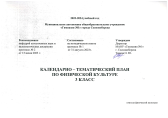 4.Игра пионерболУметь выполнять варианты ловли и передачи волейбольного мяч, передачу мяча через сетку.  Знать правила игры пионерболКоммуникативные: слушать и слышать друг друга; с достаточной полнотой и точностью выражать свои мысли в соответствии с задачами и условиями коммуникации. Регулятивные: уметь осуществлять действие по образцу и заданному правилу; сохранять заданную цель. Познавательные: уметь рассказать правила проведения игры пионербол, выполнять подачу мяча через сетку, ловлю и передачу волейбольного мячаРазвитие мотивов учебной деятельности и формирование личностного смысла учения, принятие и освоение социальной роли; развитие этических чувств, доброжелательности и эмоционально-нравственной отзывчивости, сопереживания чувствам других людей; формирование эстетических потребностей, ценностей и чувств4Подвижные игры. Пионер болКомплексный Текущий,1.ОРУ2. Игра пионербол3.Развитие координационных способностей, ловкости4. Игра «перестрелка»Знать правила игры пионербол,. Понимать правила подвижной игры. Уметь выполнять ОРУ.Коммуникативные: содействовать сверстникам в достижении цели, устанавливать рабочие отношения. Регулятивные: самостоятельно выделять и формулировать познавательные цели, находить необходимую информацию.Познавательные: играть в игру пионербол, «перестрелка»Развитие этических чувств, доброжелательности и эмоционально-нравственной отзывчивости, сочувствия другим людям, развитие навыков сотрудничества со сверстниками и взрослыми в разных социальных ситуациях5Подвижные игры. ОФП.Комплексный Текущий,ОРУ. Игры: « Пустое место», « Белые медведи» ОФП на все группы мышц. Развитие скоростно-силовых способностейЗнать, как выполнять ОФП, правила подвижных игр. Уметь выполнять ОРУ.Коммуникативные: представлять конкретное содержание и сообщать его в устной форме, слушать и слышать друг друга и учителя. Регулятивные: самостоятельно выделять и формулировать познавательные цели, находить необходимую информацию.Познавательные: выполнять ОФП на все группы мышц, играть в подвижные игры« Пустое место»,   «Белые медведи»Развитие навыков сотрудничества со сверстниками и взрослыми в разных социальных ситуациях, умений не создавать конфликты и находить выходы из спорных ситуаций6Подвижные игрыКомплексный Текущий,ОРУ. Игры: « Прыжки по полосам», « Космонавты», Эстафеты Развитие скоростно-силовых способностейЗнать правила проведения подвижных игр и эстафет. Уметь выполнять ОРУКоммуникативные: представлять конкретное содержание и сообщать его в устной форме, слушать и слышать друг друга и учителя. Регулятивные: самостоятельно выделять и формулировать познавательные цели, находить необходимую информацию.Познавательные: играть в выбранные подвижные « Прыжки по полосам», « Космонавты», Эстафет. Выполнять ОРУ.Развитие этических чувств, доброжелательности и эмоционально-нравственной отзывчивости, развитие навыков сотрудничества со сверстниками и взрослыми в разных социальных ситуациях, умений не создавать конфликты и находить выходы из спорных ситуаций7ТБ. Лыжные стойки, передвижения на лыжахВводный Текущий,1. Инструктаж по технике безопасности при проведении занятий по лыжному спорту  – 2.Формировать навыки: переноску лыж, укладки лыж на снег, надевание и снимание лыж.3.Ознакомить с навыками построения и перестроения на лыжах.4.Учить лыжные стойки.5.Передвижение на лыжах по учебному кругу ступающим и скользящим шагом без палок и с палками.  Знать организационно- методические требования, применяемые на уроках лыжной подготовки, технику передвижения на лыжах ступающим и скользящим шагом без лыжных палок и с палкамиКоммуникативные: эффективно сотрудничать и способствовать продуктивной кооперации, представлять конкретное содержание и сообщать его в устной форме. Регулятивные: определять новый уровень отношения к самому себе как субъекту деятельности, находить необходимую информацию. Познавательные: уметь подбирать лыжную форму и инвентарь, передвигаться на лыжах без лыжных палок и с лыжными палками ступающим и скользящим шагомРазвитие мотивов учебной деятельности и осознание личностного смысла учения, принятие и освоение социальной роли обучающегося, развитие навыков сотрудничества со сверстниками и взрослыми в разных социальных ситуациях8Скользящий и ступающий шаг, торможение плугомСовершенствовать ЗУН Текущий,1.Строевые упражнения на лыжах.2.Совершенствовать технику скользящего  и ступающего шага.3.Совершенствовать технику торможения плугом и преодоления ворот  в наклоне в конце спуска.4.Эстафета.Знать технику передвижения на лыжах ступающим и скользящим шагом с лыжными палками и без них, технику торможения плугомКоммуникативные: с достаточной полнотой и точностью выражать свои мысли в соответствии с задачами и условиями коммуникации. Регулятивные: сохранять заданную цель, контролировать свою деятельность по результату. Познавательные: передвигаться на лыжах ступающим и скользящим шагом с лыжными палками и без них, торможения плугомПринятие и освоение социальной роли обучающегося, развитие этических чувств, доброжелательности и эмоционально-нравственной отзывчивости, сочувствия другим людям9Игра «Смелее с горки!». Скользящий и переступающий шаг, торможение плугомКомплексный Текущий,1.На учебном круге: совершенствовать технику передвижения переступающим скользящим шагом2.Эстафета со спуском и подъёмом (поворот у подножия склона вокруг палки)3.Игра «Смелее с горки!»4. Совершенствовать технику торможения плугомЗнать технику выполнения скользящего шага, торможения плугом, правила проведения эстафеты и подвижной игрыКоммуникативные: обеспечивать бесконфликтную совместную работу, слушать и слышать друг друга. Регулятивные: осуществлять действие по образцу и заданному правилу, сохранять заданную цель. Познавательные: передвигаться на лыжах ступающим и скользящим шагом, торможение плугом,  выполнять задания в эстафетах и играть в подвижную игру«Смелее с горки!».Развитие мотивов учебной деятельности и осознание личностного смысла учения, развитие навыков сотрудничества со сверстниками и взрослыми в разных социальных ситуациях, формирование установки на безопасный, здоровый образ жизни10Торможение плугом. Скользящий шаг -передвижением с палками. Попеременный двухшажный ход.Комплексный Учет: торможения плугом1. Строевые упражнения на лыжах.2.Скользящий шаг3.Учить:  попеременный двухшажный ход.4.Проверить на оценку торможение плугом.Знать правила проведения учета торможения плугом, технику выполнения попеременного двухшажного хода на лыжах,  скользящего шага. Уметь выполнять строевые упражненияКоммуникативные: обеспечивать бесконфликтную совместную работу, слушать и слышать друг друга. Регулятивные: осуществлять действие по образцу и заданному правилу, сохранять заданную цель. Познавательные: проходить учет торможения плугом, передвигаться попеременным двухшажным ходом, скользящий шаг, выполнять строевые упражненияРазвитие мотивов учебной деятельности и осознание личностного смысла учения, развитие навыков сотрудничества со сверстниками и взрослыми в разных социальных ситуациях, формирование установки на безопасный, здоровый образ жизни11Попеременный двухшажный ход. Поворот переступаниемСовершенствовать ЗУН Текущий1.Строевые упражнения: повороты, размыкание.2. Комплекс упражнений «Разминка лыжника».3.Передвижение на лыжах до 1 км в медленном темпе.4. Совершенствовать попеременный двухшажный ход.5.Катание с горки в разных стойках с поворотами переступанием в конце спуска.Знать технику передвижения на лыжах попеременным  двухшажным ходом, поворот переступанием, уметь выполнять строевые упражнения и разминкуКоммуникативные: обеспечивать бесконфликтную совместную работу, слушать и слышать друг друга. Регулятивные: осуществлять действие по образцу и заданному правилу, сохранять заданную цель. Познавательные: передвигаться на лыжах попеременным  двухшажным ходом, поворот переступанием, выполнять строевые упражнения и разминку, передвижение по трассеРазвитие мотивов учебной деятельности и осознание личностного смысла учения, развитие навыков сотрудничества со сверстниками и взрослыми в разных социальных ситуациях, формирование установки на безопасный, здоровый образ жизни12Одновременный  и попеременный двухшажный ход. Поворот переступаниемСовершенствовать ЗУН Текущий1.Строевые упражнения: повороты, размыкание.2. Комплекс упражнений «Разминка лыжника».3.Передвижение на лыжах до 2км в медленном темпе.4. Совершенствовать попеременный двухшажный ход.5.Учить :Одновременный  двухшажный ход6.Катание с горки в разных стойках с поворотами переступанием в конце спуска.Знать технику передвижения на лыжах попеременным  двухшажным ходом, поворот переступанием, уметь  спускаться с горки в различных стойках, выполнять строевые упражнения и разминкуКоммуникативные: с достаточной полнотой и точностью выражать свои мысли в соответствии с задачами и условиями коммуникации. Регулятивные: сохранять заданную цель, контролировать свою деятельность по результату. Познавательные: передвигаться на лыжах одновременным  и попеременным двухшажным ходом, поворот переступанием, выполнять строевые упражнения и разминку, передвижение по трассе, спуски с горкиПринятие и освоение социальной роли обучающегося, развитие этических чувств, доброжелательности и эмоционально-нравственной отзывчивости, сочувствия другим людям13Одновременный   и попеременный двухшажный ход. Подъем лесенкой, полуелочкойСовершенствовать ЗУН. Учетный1.Беседа о правильном дыхании при ходьбе на лыжах.2. Комплекс упражнений «Разминка лыжника».3.Работа на учебном круге:- ступающий и скользящий шаги;- попеременный двухшажный ход с палками и без.4.Совершенствовать технику одновременного двухшажного хода.5.Учить подъёму на склон «лесенкой» «полуелочкой.Знать различные варианты передвижения на лыжах, правила обгона на лыжне, технику выполнения подъема лесенкой, полуелочкойКоммуникативные: обеспечивать бесконфликтную совместную работу, слушать и слышать друг друга. Регулятивные: осуществлять действие по образцу и заданному правилу, сохранять заданную цель. Познавательные: передвигаться на лыжах различными ходами, обгонять на лыжной трассе, выполнять  подъем лесенкой, полуелочкойРазвитие мотивов учебной деятельности и осознание личностного смысла учения, принятие и освоение социальной роли обучающегося, развитие этических чувств, доброжелательности и эмоционально-нравственной отзывчивости, развитие самостоятельности и личной ответственности за свои поступки на основе представлений о нравственных нормах, социальной справедливости и свободе14Стойка лыжника.  Передвижения на лыжах. Повороты и спуск на лыжахКомплексный Текущий1. Комплекс упражнений «Разминка лыжника».2.Закрпить технику передвижения на лыжах: - ступающий и скользящий шаги;- попеременный двухшажный ход с палками и без;- высокая и низкая стойки;- подъём «полуёлочкой» и «лесенкой».3.Пройти дистанции до 2-х км со средней скоростью.4. Повороты переступанием в движении.5. Совершенствовать технику подъёма полуёлочкой, лесенкой.Знать различные варианты передвижения на лыжах, правила обгона на лыжне, технику выполнения подъема лесенкой, полуелочкой, поворотов и спусковКоммуникативные: слушать и слышать друг друга и учителя, представлять конкретное содержание и сообщать его в устной форме. Регулятивные: самостоятельно выделять и формулировать познавательные цели, сохранять заданную цель.Познавательные: передвигаться на лыжах, подниматься на склон «елочкой» и «полуелочкой», спускаться со склона в основной стойкеРазвитие мотивов учебной деятельности и осознание личностного смысла учения, развитие этических чувств, сочувствия другим людям, развитие самостоятельности и личной ответственности за свои поступки на основе представлений о нравственных нормах, социальной справедливости и свободе, формирование установки на безопасный образ жизни15Подъёмы: «полуёлочкой» и «лесенкой»,  « елочкой». Поворот переступанием. Передвижение на лыжахКомплексный Текущий1. Комплекс упражнений «Разминка лыжника».2.Закрпить технику передвижения на лыжах: - ступающий и скользящий шаги;- попеременный двухшажный ход с палками и без;- высокая и низкая стойки;- подъём «полуёлочкой» и «лесенкой».,« елочкой»- торможение плугом3.Пройти дистанции до 2-х км со средней скоростью.4. Повороты переступанием в движении.5. Совершенствовать технику поворота переступанием6.Игра «Два Мороза»Знать технику выполнения лыжных ходов, технику подъема на склон «лесенкой», «полуелочкой», «елочкой», технику спуска в основной стойке и торможения «плугом», поворот переступаниемКоммуникативные: добывать недостающую информацию с помощью вопросов, слушать и слышать друг друга и учителя.Регулятивные: самостоятельно выделять и формулировать познавательные цели.Познавательные: кататься на лыжах, применяя различные ходы, спускаться со склона в основной стойке, подниматься на склон «лесенкой», «полуелочкой», «елочкой», тормозить «плугом», поворот переступаниемРазвитие мотивов учебной деятельности и осознание личностного смысла учения, развитие этических чувств, сочувствия другим людям, развитие самостоятельности и личной ответственности за свои поступки на основе представлений о нравственных нормах, социальной справедливости и свободе, формирование установки на безопасный образ жизни16Спуски в высокой  и низкой стойке. Подъем полуелочкой, лесенкойКомплексный. учетный техника подъемов1. Комплекс упражнений «Разминка лыжника».2.Ознакомить  с техникой подъёма на склон 15-20 градусов.3. Ознакомить  с техникой спуска со склона в высокой и низкой стойке.4.Скольжение без палок  с ритмичной работой рук и хорошей амплитудой.5.Пройти дистанцию до 2км в медленном темпе.6. Учёт по технике подъёма «полуёлочкой», лесенкойЗнать технику выполнения лыжных ходов, подъема на склон и спуска со склона; торможения «плугом», спуска со склона; подъёма «полуёлочкой», лесенкойКоммуникативные: с достаточной полнотой и точностью выражать свои мысли в соответствии с задачами и условиями коммуникации. Регулятивные: видеть ошибку и исправлять ее по указанию взрослого. Познавательные: передвигаться на лыжах, спускаться со склона и подниматься на склон, тормозить «плугом», спускаться со склона в высокой  и низкой стойке; подъёма «полуёлочкой», лесенкойРазвитие этических чувств, доброжелательности и эмоционально-нравственной отзывчивости, умений не создавать конфликты и находить выходы из спорных ситуаций, развитие самостоятельности и личной ответственности за свои поступки на основе представлений о нравственных нормах, социальной справедливости и свободе17Игра «Вызов номеров». Передвижение на лыжахСовершен-ствоватьЗУН Текущий1.Закрепить выполнение строевых упражнений:-повороты на месте переступанием вокруг пяток,-приставные шаги влево-вправо.2.Совершенствовать технику передвижения на лыжах 3.На учебном круге повторение скользящего шага с палками.4.Игра «Вызов номеров» с пробеганием дистанции (туда и обратно) до 50м.5.Медленно пройти дистанцию до 2км.Знать, как передвигаться на лыжах, как спускаться со склона , правила подвижной игры Коммуникативные: добывать недостающую информацию с помощью вопросов, слушать и слышать друг друга и учителя.Регулятивные: контролировать свою деятельность по результату, сохранять заданную цель. Познавательные: передвигаться на лыжах спускаться со склона , играть в подвижную игру «вызов номеров»Развитие этических чувств, доброжелательности и эмоционально-нравственной отзывчивости, умений не создавать конфликты и находить выходы из спорных ситуаций, развитие самостоятельности и личной ответственности за свои поступки на основе представлений о нравственных нормах, социальной справедливости и свободе18Ходьба по пересечённой местности.Комплексный. Учетный1. Комплекс упражнений «Разминка лыжника».2.Закрепить технику передвижения на лыжах.3.Провести учёт техники скольжения без палок.4. Закрепить технику выполнения подъёмов и спусков.5.Ходьба по пересечённой местности.Знать, как передвигаться на лыжах по пересеченной местности разными ходами, как спускаться и подниматься  по склонам и тормозить. Уметь выполнять комплекс упражненийКоммуникативные: добывать недостающую информацию с помощью вопросов, слушать и слышать друг друга и учителя.Регулятивные: осознавать самого себя как движущую силу своего научения, свою способность к преодолению препятствий и самокоррекции.Познавательные: выполнять передвижения на лыжах по пересеченной местности разными ходами,  спускаться и подниматься  по склонам и тормозить, комплекс упражнений «Разминка лыжника».Развитие мотивов учебной деятельности и осознание личностного смысла учения, принятие и освоение социальной роли обучающегося, развитие самостоятельности и личной ответственности за свои поступки на основе представлений о нравственных нормах, социальной справедливости и свободе19Передвижение на лыжах по пересеченной местности. Подъемы, спускиКомплексный Текущий1. Комплекс упражнений «Разминка лыжника».2. Совершенствовать технику:- скольжения без палок;- косые подъёмы и спуски со склонов;- передвижение на лыжах по пересечённой местности.3.Игра «Быстрый лыжник».Знать, как передвигаться на лыжах по пересеченной местности разными ходами, как спускаться и подниматься  по склонам и тормозить; правила подвижной игры.  Уметь выполнять комплекс упражненийКоммуникативные: устанавливать рабочие отношения, содействовать сверстникам в достижении цели. Регулятивные: самостоятельно выделять и формулировать познавательные цели, сохранять заданную цель.Познавательные: выполнять передвижения на лыжах по пересеченной местности разными ходами,  спускаться и подниматься  по склонам и тормозить, комплекс упражнений «Разминка лыжника». Играть в подвижную игру«Быстрый лыжник».Развитие этических чувств, доброжелательности и эмоционально-нравственной отзывчивости, развитие самостоятельности и личной ответственности за свои поступки на основе представлений о нравственных нормах, социальной справедливости и свободе20Соревнования на дистанцию 1км.  Комплексный. Учетный соревнования1. Совершенствовать технику выполнения строевых упражнений.2. Комплекс упражнений «Разминка лыжника».3. Провести соревнования на дистанцию 1км с раздельным стартом. Девочки стартуют после мальчиков.Знать, как передвигаться на лыжах различными ходами,», подниматься на склон «лесенкой», спускаться со склона в низкой стойке, тормозить «плугом», спускаться со склона, как распределять силы для прохождения дистанцииКоммуникативные: эффективно сотрудничать и способствовать продуктивной кооперации, устанавливать рабочие отношения. Регулятивные: самостоятельно выделять и формулировать познавательные цели, адекватно понимать оценку взрослого.Познавательные: передвигаться на лыжах, подниматься на склон «лесенкой», спускаться со склона в низкой стойке, тормозить «плугом», спускаться со склона , проходить дистанцию 1 км.Развитие этических чувств, доброжелательности и эмоционально-нравственной отзывчивости, развитие самостоятельности и личной ответственности за свои поступки на основе представлений о нравственных нормах, социальной справедливости и свободе№п/пДатаТема урокаТип урокаЭлементы содержанияВиды деятельностиПланируемые результатыПланируемые результатыПланируемые результаты№п/пДатаТема урокаТип урокаЭлементы содержанияВиды деятельностиМетапредметные УУДМетапредметные УУДЛичностные УУДЛёгкая атлетика, подвижные игрыЛёгкая атлетика, подвижные игрыЛёгкая атлетика, подвижные игрыЛёгкая атлетика, подвижные игрыЛёгкая атлетика, подвижные игрыЛёгкая атлетика, подвижные игрыЛёгкая атлетика, подвижные игрыЛёгкая атлетика, подвижные игрыЛёгкая атлетика, подвижные игры1ТБ.Строевые упражнения. Медленный бег до 2-х мин.Вводный1.Инструктаж по технике безопасности при проведении занятий на открытой площадке – 2.Беседа о дыхании и темпе при беге на длинные дистанции.3.Строевые упражнения.4.ОРУ с предметами5.Игра-эстафета «Гонка мячей».6.Медленный бег до 2-х мин.Знать организационно-методические требования, применяемые на уроках физической культуры, как выполнять строевые упражнения, ОРУ, правильно распределять силы в беге, правила подвижной игры.Коммуникативные: слушать и слышать друг друга и учителя; с достаточной полнотой и точностью выражать свои мысли в соответствии с задачами и условиями коммуникации. Регулятивные: формировать умение самостоятельно выделять и формулировать познавательную цель; искать и выделять необходимую информацию.Познавательные: уметь выполнять разминку с предметами,  бегать в медленном темпе, строевые упражнения, играть в игру-эстафету «гонка мячей»Развитие мотивов учебной деятельности и формирование личностного смысла учения, принятие и освоение социальной роли; развитие сопереживания чувствам других людей; развитие навыков сотрудничества со сверстниками и взрослыми в разных ситуациях, умение не создавать конфликтыРазвитие мотивов учебной деятельности и формирование личностного смысла учения, принятие и освоение социальной роли; развитие сопереживания чувствам других людей; развитие навыков сотрудничества со сверстниками и взрослыми в разных ситуациях, умение не создавать конфликты2Круговая эстафета. Медленный бег до 2-х мин.Текущий1.ОРУ в движении.2.Челночный бег3.Круговая эстафета с этапом до 30м4.Игра» вышибало через сетку»5.Медленный бег до 2-х мин.Знать, как выполнять ОРУ, правильно распределять силы в беге, челночный бег, правила подвижной игры и эстафетКоммуникативные: формировать навыки учебного сотрудничества в ходе индивидуальной и групповой работы, уважение к иной точке зрения. Регулятивные: проектировать траектории развития через включение в новые виды деятельности и формы сотрудничества; уметь контролировать свою деятельность по результату.  Познавательные: уметь выполнять ОРУ в движении, челночный бег,  бегать в медленном темпе; играть в подвижную игру «Вышибалы через сетку» участвовать в эстафетахРазвитие этических чувств, доброжелательности и эмоционально-нравственной отзывчивости, сопереживания чувствам других людей; развитие самостоятельности и личной ответственности за свои поступки на основе представлений о нравственных нормах, социальной справедливости и свободе, формирование установки на безопасный, здоровый образ жизниРазвитие этических чувств, доброжелательности и эмоционально-нравственной отзывчивости, сопереживания чувствам других людей; развитие самостоятельности и личной ответственности за свои поступки на основе представлений о нравственных нормах, социальной справедливости и свободе, формирование установки на безопасный, здоровый образ жизни3Полоса препятствия  на развитие двигательных способностейКомплексный1.ОРУ на развитие осанки2 Полоса препятствия на освоения навыков прыжков, развитие скоростно-силовых и координационных способностейЗнать, как проводятся упражнения, преодолевать полосу препятствия Коммуникативные: владеть монологической и диалогической формами речи в соответствии с грамматическими и синтаксическими нормами родного языка.Регулятивные: формировать умение адекватно понимать оценку взрослого и сверстников; уметь сохранять заданную цель; видеть указанную ошибку и исправлять ее по наставлению взрослого.Познавательные: Выполнять ОРУ на развитие осанки, преодолевать полосу препятствия.Развитие этических чувств, доброжелательности и эмоционально-нравственной отзывчивости, сопереживания чувствам других людей; развитие самостоятельности и личной ответственности за свои поступки на основе представлений о нравственных нормах, социальной справедливости и свободеРазвитие этических чувств, доброжелательности и эмоционально-нравственной отзывчивости, сопереживания чувствам других людей; развитие самостоятельности и личной ответственности за свои поступки на основе представлений о нравственных нормах, социальной справедливости и свободе4Ходьба и бег с заданием. Преодоление препятствий. МногоскокиКомплексный1.ОРУ со скакалкой 2.Ходьба – разновидность.3.Бег с заданием.4.Преодоление препятствий на скорость, на правильное выполнение.5. Многоскоки - отрабатывать технику.   6.Игра «Волк во рву». Знать, как проводится ОРУ, ходьба и бег; правила проведения полосы препятствия, выполнять многоскоки; понимать правила подвижной игры «Волк во рву»Коммуникативные: представлять конкретное содержание и излагать его в устной форме; добывать недостающую информацию с помощью вопросов (познавательная инициативность).Регулятивные: осознавать самого себя как движущую силу своего научения, свою способность к преодолению препятствий и самокоррекции; уметь видеть указанную ошибку и исправлять ее по наставлению взрослого.Познавательные: уметь рассказать о правилах проведения подвижной игры «Волк во рву». Уметь выполнять ОРУ, ходьбу и бег с заданиями; разновидности многоскоков; преодолевать правильно полосу препятствияРазвитие мотивов учебной деятельности; развитие этических чувств, доброжелательности и эмоционально-нравственной отзывчивости, сопереживания чувствам других людей; развитие самостоятельности и личной ответственности за свои поступки на основе представлений о нравственных нормах, социальной справедливости и свободеРазвитие мотивов учебной деятельности; развитие этических чувств, доброжелательности и эмоционально-нравственной отзывчивости, сопереживания чувствам других людей; развитие самостоятельности и личной ответственности за свои поступки на основе представлений о нравственных нормах, социальной справедливости и свободе5Отжимание и подтягивание. ИгрыКомплексный1.Комплекс упражнений на развитие всех мышц групп.3.Отжимание в упоре лёжа – девочки; подтягивание на высокой перекладине - мальчики.4.Игра «Охотники и утки».Знать, как проводятся комплекс упражнений; выполнять технику отжимания и подтягивания, понимать правила подвижной игры Коммуникативные: представлять конкретное содержание и излагать его в устной форме; добывать недостающую информацию с помощью вопросов (познавательная инициативность).Регулятивные: осознавать самого себя как движущую силу своего научения, свою способность к преодолению препятствий и само коррекции; уметь видеть указанную ошибку и исправлять ее по наставлению взрослого.Познавательные: уметь рассказать о правилах проведения подвижной игры «Охотники и утки», выполнять комплекс упражнений; выполнять  отжимания и подтягивания.Развитие мотивов учебной деятельности; развитие этических чувств, доброжелательности и эмоционально-нравственной отзывчивости, сопереживания чувствам других людей; развитие самостоятельности и личной ответственности за свои поступки на основе представлений о нравственных нормах, социальной справедливости и свободеРазвитие мотивов учебной деятельности; развитие этических чувств, доброжелательности и эмоционально-нравственной отзывчивости, сопереживания чувствам других людей; развитие самостоятельности и личной ответственности за свои поступки на основе представлений о нравственных нормах, социальной справедливости и свободе6Комплекс упражнений на развитие всех мышц группКомплексный 1.Комплекс упражнений на развитие всех мышц групп.2. Ходьба и бег с заданием2 Упражнения на брюшной пресс.3. Игра «Перестрелка»Знать, как проводятся ходьба и бег;  комплекс упражнений, правила подвижных игрКоммуникативные: формировать навык речевых действий: использования адекватных языковых средств для отображения в речевых высказываниях своих чувств, мыслей, побуждений и иных составляющих внутреннего мира.Регулятивные: формировать умение сохранять заданную цель; контролировать свою деятельность по результату.Познавательные: уметь выполнять комплекс упражнений  и упражнения на брюшной пресс, ходьбу и бег с задание, играть в игру «Перестрелка»Развитие мотивов учебной деятельности и формирование личностного смысла учения, принятие и освоение социальной роли; развитие навыков сотрудничества со сверстниками; умение не создавать конфликты и находить выходы из спорных ситуаций; развитие самостоятельности и личной ответственности за свои поступки; формирование установки на безопасный образ жизниРазвитие мотивов учебной деятельности и формирование личностного смысла учения, принятие и освоение социальной роли; развитие навыков сотрудничества со сверстниками; умение не создавать конфликты и находить выходы из спорных ситуаций; развитие самостоятельности и личной ответственности за свои поступки; формирование установки на безопасный образ жизни7Медленный бег. Метание мяча. ЭстафетыКомплексный1 ОРУ2Отрабатывать технику метания малого мяча с места на дальность и на заданное расстояние.3.Эстафеты на метания мяча4. Медленный бег до 5-ти мин.Развитие выносливости. Знать, как выполнять разминку; уметь распределять силы в беге; выполнять технически правильно метание мяча; понимать правила проведения эстафетКоммуникативные: сохранять доброжелательное отношение друг к другу; устанавливать рабочие отношения; представлять конкретное содержание и излагать его в устной форме. Регулятивные: формировать умение адекватно понимать оценку взрослого и сверстников; уметь осуществлять итоговый контроль. Познавательные: выполнять ОРУ; метание малого мяча с места на дальность и на заданное расстояние; распределять силы в беге, уметь рассказать о правилах проведения эстафетРазвитие этических чувств, доброжелательности и эмоционально-нравственной отзывчивости, сопереживания чувствам других людей; развитие самостоятельности и л in ной ответственности за свои поступкиРазвитие этических чувств, доброжелательности и эмоционально-нравственной отзывчивости, сопереживания чувствам других людей; развитие самостоятельности и л in ной ответственности за свои поступки8Игра с гимнастическим обручем. Полоса препятствия.Изучение нового материала1.Комплекс упражнений на полу на позвоночник2.Преодоление полосы из пяти препятствий3.Игра с гимнастическим обручем (по командам)Знать, выполнять упражнения; понимать правила подвижной игры. Знать, как преодолевать полосу препятствия Коммуникативные: сохранять доброжелательное отношение друг к другу; устанавливать рабочие отношения; представлять конкретное содержание и излагать его в устной форме. Регулятивные: формировать умение адекватно понимать оценку взрослого и сверстников; уметь осуществлять итоговый контроль. Познавательные: уметь рассказать о правилах проведения полосы препятствия; выполнять комплекс упражнений на позвоночник; играть в подвижную игру с гимнастическими обручами.Развитие этических чувств, доброжелательности и эмоционально-нравственной отзывчивости, сопереживания чувствам других людей; развитие самостоятельности и личной ответственности за свои поступкиРазвитие этических чувств, доброжелательности и эмоционально-нравственной отзывчивости, сопереживания чувствам других людей; развитие самостоятельности и личной ответственности за свои поступки9Бег на  выносливость 800м. Прыжок в длину с разбегаКомплексный1. Бег на выносливость 800м2.Прыжок в длину с разбега с зоны отталкивания. 3 Прыжки в длину по заданию учителя4.ЭстафетыРазвитие скоростно-силовых качеств.Знать, как выполнять разминку; уметь распределять силы в беге; выполнять технику прыжка в длину; понимать правила эстафетКоммуникативные: сохранять доброжелательное отношение друг к другу; устанавливать рабочие отношения; представлять конкретное содержание и излагать его в устной форме.Регулятивные: формировать умение адекватно понимать оценку взрослого и сверстников; уметь осуществлять итоговый контроль. Познавательные: выполнять технику прыжка в длину с разбега; распределять силы в беге; прыжки с заданием; уметь рассказать о правилах проведения эстафетРазвитие этических чувств, доброжелательности и эмоционально-нравственной отзывчивости, сопереживания чувствам других людей; развитие самостоятельности и личной ответственности за свои поступки на основе представлений о нравственных нормах, социальной справедливости и свободеРазвитие этических чувств, доброжелательности и эмоционально-нравственной отзывчивости, сопереживания чувствам других людей; развитие самостоятельности и личной ответственности за свои поступки на основе представлений о нравственных нормах, социальной справедливости и свободе10Ходьба и бег. Высокий старт. Эстафеты на скоростьКомплексный1.Ходьба и бег2.ОРУ без предметов.3.Учить высокому старту.4.Встречнаы эстафета с палочкой.5. Развитие скоростных способностей.Знать, как выполнять ОРУ, ходьбу и бег с заданиями; технику высокого старта; правила эстафеты. Коммуникативные: слушать и слышать друг друга и учителя; с достаточной полнотой и точностью выражать свои мысли в соответствии с задачами и условиями коммуникации. Регулятивные: формировать ситуацию саморегуляции эмоциональных и функциональных состояний, т. е. операционный опыт. Познавательные: уметь выполнять ОРУ; ходьбу  и бег; выполнять высокий старт, участвовать в встречной эстафете. Развитие мотивов учебной деятельности и формирование личностного смысла учения; развитие навыков сотрудничества со сверстниками и взрослыми в разных социальных ситуациях, умение не создавать конфликты и находить выходы из спорных ситуацийРазвитие мотивов учебной деятельности и формирование личностного смысла учения; развитие навыков сотрудничества со сверстниками и взрослыми в разных социальных ситуациях, умение не создавать конфликты и находить выходы из спорных ситуаций11Высокий старт. Стартовый разбег. Ходьба с заданием.Изучение нового материала1.Ходьба и бег с заданием через препятствия.2.Отрабатывать технику высокого старта.3.Учить стартовый разбег. 4.Игра «Смена сторон». Развитие скоростных способностей. Понятия: эстафета, старт, финишЗнать, как выполнять ходьбу и бег с заданием, технику высокого старта, стартового разбега; правила подвижной игры.Коммуникативные: слушать и слышать друг друга и учителя; с достаточной полнотой и точностью выражать свои мысли в соответствии с задачами и условиями коммуникации.Регулятивные: формировать ситуацию саморегуляции эмоциональных и функциональных состояний, т. е. операционный опыт. Познавательные: Уметь рассказать и показать технику ходьбы и бега с заданием, выполнять высокий старт, стартовый разгон; правила подвижной игры «Смена сторон».  Формирование чувства гордости за свою Родину, российский народ и историю России; формирование уважительного отношения к культуре других народов; развитие мотивов учебной деятельности и формирование личностного смысла учен и я; развитие навыков сотрудничества со сверстниками и взрослыми в различных ситуацияхФормирование чувства гордости за свою Родину, российский народ и историю России; формирование уважительного отношения к культуре других народов; развитие мотивов учебной деятельности и формирование личностного смысла учен и я; развитие навыков сотрудничества со сверстниками и взрослыми в различных ситуациях12Высокий старт.  Ходьба и бег с заданием. Челночный бегСовершенствованиие ЗУН 1.ОРУ без предметов.2.Ходьба с заданием.3.Подготовительные упражнения для бега.4.Совершенствовать технику высокого старта и стартового разгона5.Челночный бег с различными заданиями Развитие скоростных способностей.Развитие скоростно-силовых качеств. Знать, как выполнять технику высокого старта и стартового разбега; уметь выполнять ходьбу и бег с заданием; челночный бегКоммуникативные: слушать и слышать друг друга; устанавливать рабочие отношения; эффективно сотрудничать и способствовать продуктивной кооперации. Регулятивные: формировать умение самостоятельно выделять и формулировать познавательную цель; контролировать свою деятельность по результату.Познавательные: выполнять высокий старт, стартовый разгон; ходьбу и бег с заданием; челночный бег с заданиями.Развитие мотивов учебной деятельности и формирование личностного смысла учения; развитие навыков сотрудничества со сверстниками и взрослыми в разных социальных ситуациях, умение не создавать конфликты и находить выходы из спорных ситуацийРазвитие мотивов учебной деятельности и формирование личностного смысла учения; развитие навыков сотрудничества со сверстниками и взрослыми в разных социальных ситуациях, умение не создавать конфликты и находить выходы из спорных ситуаций13Бег с ускорение на 30 м. Бег на выносливость до 3-х ми. Подвижные игрыКомплексный1.ОРУ в движении.2. Медленный бег на выносливость до 3-х ми2.Бег с ускорением на 30 м3.Подвижная игра «Гуси-лебеди». 4. Развитие скоростно-силовых качествЗнать, как выполнять ускорения, распределять силы в беге, правила подвижных игр Коммуникативные: с достаточной полнотой и точностью выражать свои мысли в соответствии с задачами и условиями коммуникации. Регулятивные: формировать умение самостоятельно выделять и формулировать познавательную цель; искать и выделять необходимую информацию.Познавательные: уметь выполнять разминку, бег с ускорением на 30м, медленный бег, играть в игруРазвитие мотивов учебной деятельности и формирование личностного смысла учения; развитие навыков сотрудничества со сверстниками и взрослыми в разных социальных ситуациях, умение не создавать конфликты и находить выходы из спорных ситуацийРазвитие мотивов учебной деятельности и формирование личностного смысла учения; развитие навыков сотрудничества со сверстниками и взрослыми в разных социальных ситуациях, умение не создавать конфликты и находить выходы из спорных ситуаций14Игры-эстафеты.  Комплекс упражнений на развитие силыКомплексный1.Игры-эстафеты с различными предметами 2. Комплекс упражнений на развитие силы3. Развитие двигательных качествЗнать, как выполнять упражнения и правила игры-эстафетыКоммуникативные: эффективно сотрудничать и способствовать продуктивной кооперации; уметь обосновывать свою точку зрения и доказывать собственное мнение; формировать уважение к иной точке зрения.Регулятивные: формировать умение самостоятельно выделять и формулировать познавательную цель; искать и выделять необходимую информацию; осуществлять итоговый контроль.Познавательные: уметь выполнять комплекс упражнений, участвовать в игре-эстафетеРазвитие этических чувств, доброжелательности и эмоционально-нравственной отзывчивости, сопереживания чувствам других людей; развитие навыков сотрудничества со сверстникамиРазвитие этических чувств, доброжелательности и эмоционально-нравственной отзывчивости, сопереживания чувствам других людей; развитие навыков сотрудничества со сверстниками15Челночный бег. Бег с заданиями. Бег на 30мКомплексный1.Ходьба и бег с заданием.2. Медленный бег до 3-х мин.3.Бег на скорость 30 м4. Челночный бег и ускорение из различных положенийРазвитие скоростных способностей.Знать, технику выполнения ходьбы и бега с заданием; бег с ускорением, челночный бег, уметь распределять силы в бегеКоммуникативные: сохранять доброжелательное отношение друг к другу; устанавливать рабочие отношения.Регулятивные: формировать умение адекватно понимать оценку взрослого и сверстников.Познавательные: выполнять ходьбу и бег с заданием, медленный бег, бег на скорость,челночный бег и ускорение из различныхРазвитие мотивов учебной деятельности и формирование личностного смысла учения, принятие и освоение социальной роли; развитие этических чувств, доброжелательности и эмоционально-нравственной отзывчивости, сопереживания чувствам других людей; развитие самостоятельности и личной ответственности за свои поступки на основе представлений о нравственных нормах, социальной справедливости и свободе; формирование установки на безопасный, здоровый образ жизниРазвитие мотивов учебной деятельности и формирование личностного смысла учения, принятие и освоение социальной роли; развитие этических чувств, доброжелательности и эмоционально-нравственной отзывчивости, сопереживания чувствам других людей; развитие самостоятельности и личной ответственности за свои поступки на основе представлений о нравственных нормах, социальной справедливости и свободе; формирование установки на безопасный, здоровый образ жизни16Бег и ходьба с заданием. Комплекс силовых упражненийКомплексный1.Бег и ходьба с заданием 2.ОРУ 3. Комплекс силовых упражнений4.Игра в мини-футбол.Знать, как выполнять ОРУ, ходьбу и бег с заданием, силовые упражнения, правила игрыКоммуникативные: представлять конкретное содержание и излагать его; с достаточной полнотой и точностью выражать свои мысли в соответствии с задачами и условиями коммуникации.Регулятивные: самостоятельно выделять и формулировать познавательную цель; уметь сохранять заданную цель.Познавательные: уметь выполнять разминку, ходьбу и бег с заданием, силовые упражнения, играть в мини-футболРазвитие мотивов учебной деятельности и формирование личностного смысла учения, принятие и освоение социальной роли; развитие этических чувств, доброжелательности и эмоционально-нравственной отзывчивости, сопереживания чувствам других людей; формирование эстетических потребностей, ценностей и чувствРазвитие мотивов учебной деятельности и формирование личностного смысла учения, принятие и освоение социальной роли; развитие этических чувств, доброжелательности и эмоционально-нравственной отзывчивости, сопереживания чувствам других людей; формирование эстетических потребностей, ценностей и чувствРекомендованокафедрой естественных наук и валеологических дисциплинпротокол № 2от 13 июня 2023 г.Согласованона методическом советепротокол № 1 от 31 августа 2023г.УтверждаюДиректорМАОУ «Гимназия №1»г. СосновоборскаТоцкая О. Ю.№п/пДатаТема урокаТип урокаЭлементы содержанияВиды деятельностиПланируемые результатыПланируемые результаты№п/пДатаТема урокаТип урокаЭлементы содержанияВиды деятельностиМетапредметные УУДЛичностные УУДЛёгкая атлетика , подвижные игрыЛёгкая атлетика , подвижные игрыЛёгкая атлетика , подвижные игрыЛёгкая атлетика , подвижные игрыЛёгкая атлетика , подвижные игрыЛёгкая атлетика , подвижные игрыЛёгкая атлетика , подвижные игрыЛёгкая атлетика , подвижные игры1ТБ.Ходьба и бег c заданиямиВводный.Текущий1.Инструктаж по технике безопасности 2.Ходьба с изменением длины и частоты шагов. 3.Бег с заданным темпом и скоростью, в заданном коридоре.4.Комплекс упражнений на развитие физических качеств.  5.Встречная эстафета». Развитие скоростных способностей. Знать организационно-методические требования, применяемые на уроках физической культуры. Уметь выполнять комплекс упражнений, ходьбу и бег с заданием. Знать правила проведения эстафетКоммуникативные: эффективно сотрудничать и способствовать продуктивной кооперации, слушать и слушать друг друга.Регулятивные: уметь осуществлять действие по образцу и заданному примеру.Познавательные: уметь рассказывать организационно-методические требования, применяемые на уроках физической культуры; выполнять задания в эстафетахРазвитие мотивов учебной деятельности и осознание личностного смысла учения, принятие и освоение социальной роли обучающегося, развитие навыков сотрудничества со сверстниками и взрослыми в разных социальных ситуациях2Строевые упражнения. Высокий стартИзучение нового Материала.Текущий1.Ходьба и бег с заданием.2.Строевые упражнения.3.Комплекс упражнений на развитие физических качеств.4.Бег на скорость 30-60 м.5.Учить технике высокого старта.6.Встречная эстафета Знать где право, где лево, уметь перестраиваться. Уметь выполнять комплекс упражнений, ходьбу и бег с заданием. Знать, как правильно выполнять высокий старт. Знать правила проведения эстафетКоммуникативные: обеспечить бесконфликтную совместную работу, слушать и слушать друг друга и учителя.Регулятивные: адекватно понимать оценку взрослого и сверстников.Познавательные:  Уметь правильно выполнять основные движения в ходьбе и беге, бегать с максимальной скоростью 30-60 м с высокогоРазвитие мотивов учебной деятельности и осознание личностного смысла учения, Развитие мотивов учебной деятельности и осознание личностного смысла учения.3Высокий старт. Бег с ускорением. Встречная ЭстафетаКомплексный.Текущий1.Ходьба и бег с заданием.2.Строевые упражнения.3.Комплекс упражнений на развитие физических качеств.4.Бег на скорость 30-60 м.5.Совершенствовать технику высокого старта.6.Встречная эстафетаЗнать технику высокого старта, выполнять бег с ускорением; выполнять строевые упражнения, уметь выполнять комплекс упражнений, ходьбу и бег с заданием. Знать правила проведения эстафет.Коммуникативные: с достаточной плотностью и точностью выражать свои мысли в соответствии с заданиями и условиями коммуникации.Регулятивные: формировать умение видеть указанную ошибку и исправлять ее по наставлению взрослого; уметь осуществлять действие по образцу.Познавательные: выполнять основные движения в ходьбе и беге, бегать с максимальной  скоростью   с высокого, технику высокого старта; задания в эстафетахРазвитие этических чувств, доброжелательности и эмоционально-нравственной отзывчивости, сочувствия другим людям, развитие самостоятельности и личной ответственности за свои поступки на основе представлений о нравственных нормах, социальной справедливости и и свободе4Высокий старт. Бег с ускорением.Комплексный Текущий1.Ходьба и бег с заданием.2.Строевые упражнения.3.Комплекс упражнений на развитие физических качеств.4.Бег на скорость 30-60 м.5.Совершенствовать технику высокого старта.6.Встречная эстафетаЗнать технику высокого старта, выполнять бег с ускорением; выполнять строевые упражнения, уметь выполнять комплекс упражнений, ходьбу и бег с заданием. Коммуникативные: с достаточной плотностью и точностью выражать свои мысли в соответствии с заданиями и условиями коммуникации.Регулятивные: формировать умение видеть указанную ошибку и исправлять ее по наставлению взрослого; уметь осуществлять действие по образцу.Познавательные: выполнять основные движения в ходьбе и беге, бегать с максимальной  скоростью   с высокого, технику высокого старта; задания в эстафетахРазвитие этических чувств, доброжелательности и эмоционально-нравственной отзывчивости, сочувствия другим людям, развитие самостоятельности и личной ответственности за свои поступки на основе представлений о нравственных нормах, социальной справедливости и и свободе5Низкий старт. Бег с ускорением. Встречная ЭстафетаИзучение нового Материала.Текущий1.Ходьба и бег с заданием.2.Строевые упражнения.3.Комплекс упражнений на развитие физических качеств.4.Бег на скорость 30-60 м.5.Совершенствовать технику высокого старта.6.Встречная эстафетаЗнать технику низкого старта, выполнять бег с ускорением; выполнять строевые упражнения, уметь выполнять комплекс упражнений, ходьбу и бег с заданием. Знать правила проведения эстафет.Коммуникативные: с достаточной плотностью и точностью выражать свои мысли в соответствии с заданиями и условиями коммуникации.Регулятивные: формировать умение видеть указанную ошибку и исправлять ее по наставлению взрослого; уметь осуществлять действие по образцу.Познавательные: выполнять основные движения в ходьбе и беге, бегать с максимальной  скоростью   с высокого, технику высокого старта; задания в эстафетахРазвитие этических чувств, доброжелательности и эмоционально-нравственной отзывчивости, сочувствия другим людям, развитие самостоятельности и личной ответственности за свои поступки на основе представлений о нравственных нормах, социальной справедливости и и свободе6Низкий старт. Бег на 30 м. ЭстафетыУчетныйБег (30 м).Мальчики:5.0–5.5–6.0;девочки:5.2–5.7–6.0.1.ОРУ в движении.2.Комплекс упражнений на развитие физических качеств.3. Бег на результат 30 м.4.Встречная эстафета. 5.Прыжки на заданную длину, многоскоки6.Развитие скоростных способностей   и скоростно-силовых способностейЗнать правила проведения тестирования бега на 30 м., уметь выполнять разминку и комплекс упражнений. Знать правила проведения эстафет.Коммуникативные: обеспечить бесконфликтную работу, слушать друг друга.Регулятивные: адекватно принимать оценку взрослого и сверстника, сохранять заданную цель.Познавательные: проходить тестирование бег на 30 м., выполнять задания в эстафетах Развитие этических чувств, доброжелательности и эмоционально-нравственной отзывчивости, сочувствия другим людям, развитие навыков  сотрудничества со сверстниками и взрослыми в разных социальных ситуациях, умение не создавать конфликты и находить выход из спортивных ситуаций7ОФП. Бег по отрезкамКомплексный1.ОРУ в движении.2.Комплекс упражнений на развитие физических качеств.3ОФП на все группы мышц4.Бег по отрезкам 30-60 м5.Подвижные игры6.Развитие скоростных способностей   и скоростно-силовыхЗнать, как правильно выполнять ОРУ в движении и комплекс упражнений. Выполнять ОФП на все группы мышц. Знать правила подвижных игр.Коммуникативные: представлять конкретное содержание и сообщать его в устной форме, устанавливать рабочие отношенияРегулятивные: адекватно оценивать свои действия и действия партнеров, видеть ошибку и исправлять ее по указанию взрослого.Познавательные: Выполнять ОФП на все группы мышц; играть в подвижную игруРазвитие самостоятельности и личной ответственности за свои поступки на основе представлений о нравственных нормах, социальной справедливости с свободе, формирование этических потребностей, ценностей и чувств, развитие навыков сотрудничества со сверстниками и взрослыми в различных социальных ситуациях8Метание малого мяча в горизонтальную цель и на дальность. Кросс 1000 м.Комплексный Учетный Кросс 1000 м. без учета времени1 Кросс 1000 м. 2.Комплекс упражнений на развитие физических качеств.3.Совершенствовать метания малого мяча в цель4.Обучить метание малого мяча на дальность.5.Комплексная эстафета6.Развитие скоростно-силовых качеств, развитие выносливости, координационных способностиЗнать, как выполняется метание малого мяча в горизонтальную цель и на дальность. Знать правила проведения тестирования бега на 1000 м. Выполнять комплекс упражнений. Понимать правила комплексной эстафетыКоммуникативные: с достаточной полнотой и точностью выражать свои мысли в соответствии с задачами и условиями коммуникации. Регулятивные: определять новый уровень отношения к самому себе как субъекту деятельности. Познавательные: пробегать дистанцию 1000 м, метать мяч из различных положений, выполнять  правила комплексной эстафетыРазвитие этических чувств, доброжелательности и эмоционально-нравственной отзывчивости, сочувствия другим людям, развитие самостоятельности и личной ответственности за свои поступки на основе представлений о нравственных нормах, социальной справедливости и свободе9Метание малого мяча в горизонтальную цель и на дальность. КроссКомплексный Текущий1 Кросс 1000 м. 2.Комплекс упражнений на развитие физических качеств.3.Совершенствовать метания малого мяча в цель4.Обучить метание малого мяча на дальность.5.Комплексная эстафета6.Развитие скоростно-силовых качеств, развитие выносливости, координационных способностиЗнать, как выполняется метание малого мяча в горизонтальную цель и на дальность. Знать, как правильно распределять силы в беге на 1000 м. Выполнять комплекс упражнений. Понимать правила комплексной эстафетыКоммуникативные: с достаточной полнотой и точностью выражать свои мысли в соответствии с задачами и условиями коммуникации. Регулятивные: определять новый уровень отношения к самому себе как субъекту деятельности. Познавательные: пробегать в равномерном темпе, метать мяч из различных положений, выполнять  правила комплексной эстафетыРазвитие этических чувств, доброжелательности и эмоционально-нравственной отзывчивости, сочувствия другим людям, развитие самостоятельности и личной ответственности за свои поступки на основе представлений о нравственных нормах, социальной справедливости и свободе10Метание малого мяча в горизонтальную цель и на дальность.Комплексный. Текущий. 1. Равномерный бег 5-6 мин. 2. Чередование ходьбы и бега (50 бег,100 ходьба).3.Метания малого мяча в цель4.Совершенствовать метания малого мяча на дальность5. Игра «подвижная Цель»6.Развитие скоростно-силовых качеств, развитие выносливости, координационных способностейЗнать правила проведения тестирования метания малого мяча в цель. Уметь выполнять метание малого мяча на дальность.; упражнения в ходьбе с чередованием бега. Понимать правила игры « подвижная Цель»Коммуникативные: с достаточной полнотой и точностью выражать свои мысли в соответствии с задачами и условиями коммуникации, слушать и слышать друг друга. Регулятивные: адекватно понимать оценку взрослого и сверстника, сохранять заданную цель. Познавательные: проходить тестирование метания мешочка на дальность, выполнять метание малого мяча на дальность, играть в подвижную игру «подвижная цель»Развитие этических чувств, доброжелательности и эмоционально-нравственной отзывчивости, сочувствия другим людям, развитие самостоятельности и личной ответственности за свои поступки на основе представлений о нравственных нормах, социальной справедливости и свободе11Метание малого мяча в горизонтальную цель и на дальность.Комплексный. Учетный Метание в цель- 5 попыток- 3 попадания  зачет1. Равномерный бег 5-6 мин. 2.. Чередование ходьбы и бега (50 бег,100 ходьба).3.Метания малого мяча в цель4.Совершенствовать метания малого мяча на дальность5. Игра «подвижная Цель»6.Развитие скоростно-силовых качеств, развитие выносливости, координационных способностейЗнать правила проведения тестирования метания малого мяча в цель. Уметь выполнять метание малого мяча на дальность.; упражнения в ходьбе с чередованием бега. Понимать правила игры « подвижная Цель»Коммуникативные: с достаточной полнотой и точностью выражать свои мысли в соответствии с задачами и условиями коммуникации, слушать и слышать друг друга. Регулятивные: адекватно понимать оценку взрослого и сверстника, сохранять заданную цель. Познавательные: проходить тестирование метания мешочка на дальность, выполнять метание малого мяча на дальность, играть в подвижную игру «подвижная цель»Развитие этических чувств, доброжелательности и эмоционально-нравственной отзывчивости, сочувствия другим людям, развитие самостоятельности и личной ответственности за свои поступки на основе представлений о нравственных нормах, социальной справедливости и свободе12Круговая тренировка. Прыжковые упражнения.Комплексный Текущий1.ОРУ в движении.2.Комплекс упражнений на развитие физических качеств.3.Прыжки на заданную длину, многоскоки4.Развитие скоростных способностей   и скоростно-силовыхЗнать, как проходить станции круговой тренировки, выполнять комплекс упражнений на развитие физических качеств, Прыжки на заданную длину, многоскокиКоммуникативные: представлять конкретное содержание и сообщать его в устной форме, слушать и слышать друг друга.Регулятивные: самостоятельно выделять и формулировать познавательные цели, сохранять заданную цель.Познавательные: проходить станции круговой тренировки. Выполнять комплекс упражнений. Прыжки на заданную длину, многоскокиРазвитие самостоятельности и личной ответственности за свои поступки на основе представлений о нравственных нормах, социальной справедливости и свободе, формирование эстетических потребностей, ценностей и чувств, развитие навыков сотрудничества со сверстниками и взрослыми в разных социальных ситуациях13Техника безопасности. Строевые упражнения. Подвижные игры.Изучение нового материаля1.Инструктаж по технике безопасности при проведении занятий на открытой площадке2.Выполнять команды: «Шире шаг!», «Чаще шаг!», «Реже!», «На первый-второй рассчитайся!».3Построение в две шеренги. Перестроение из двух шеренг в два круга.4 Подвижные игры «Охотники и утки», «Салки с выручалками».Развитиме координацииЗнать организационно-методические требования, применяемые на уроках физической культуры. Знать, как проводится ОРУ. Знать где право, где лево, как выполнять перестроение; понимать правила подвижной игрыКоммуникативные: сохранять доброжелательное отношение друг к другу; устанавливать рабочие отношения.Регулятивные: формировать умение адекватно понимать оценку взрослого и сверстников.Познавательные: уметь рассказать о правилах проведения подвижной игры «Охотники и утки», «Салки с выручалками». Выполнять строевые упражнения, ОРУ в движенииРазвитие мотивов учебной деятельности и формирование личностного смысла учения, принятие и освоение социальной роли; развитие этических чувств, доброжелательности и эмоционально-нравственной отзывчивости, сопереживания чувствам других людей; развитие самостоятельности и личной ответственности за свои поступки на основе представлений о нравственных нормах, социальной справедливости и свободе; формирование установки на безопасный, здоровый образ жизни14Строевые упражненияЛазание,Подвижные игрыИзучение нового материала1.ОРУ на формирование правильной осанки.2. Строевые упражнения3.Упражнения на лазание:а) лазание по наклонной гимнастической скамейке в упоре присев, упоре стоя на коленях;б) подтягивание на руках: лёжа животе и бёдрах. 4.Учить перелазанию:- через бревно (высота 60см,-через стопку матов.5.Игра: «Что изменилось?». Развитие координационных способностей.  Знать, как проводится строевые упражнения; выполнять лазание и перелазание. Уметь выполнять упражнения; понимать правила подвижной игрыКоммуникативные: представлять конкретное содержание и излагать его; с достаточной полнотой и точностью выражать свои мысли в соответствии с задачами и условиями коммуникации.Регулятивные: самостоятельно выделять и формулировать познавательную цель; уметь сохранять заданную цель.Познавательные: выполнять строевые упражнения, ОРУ на осанку, лазание и перелазание, играть в игру «Что изменилось?».Развитие мотивов учебной деятельности и формирование личностного смысла учения, принятие и освоение социальной роли; развитие этических чувств, доброжелательности и эмоционально-нравственной отзывчивости, сопереживания чувствам других людей; формирование эстетических потребностей, ценностей и чувств15Подвижные игры; Упражнения на гибкость. Прыжки через скакалкуКомплексный1.ОРУ. 2 Выполнение упражнения на гибкость.3.Прыжки через скакалку.4.Игра с преодолением препятствий с целью совершенствования двигательных умений и качеств ловкости у детей. 5.Развитие скоростно-силовых способностейЗнать, как проводится ОРУ, упражнения на гибкость, выполняются прыжки через скакалку, правила проведения игры Коммуникативные: формировать навыки учебного сотрудничества в ходе индивидуальной и групповой работы; слушать и слышать друг друга. Регулятивные: формировать умение контролировать свою деятельность по результату; уметь сохранять заданную цель.Познавательные: уметь выполнять ОРУ, упражнения на гибкость, выполняются прыжки через скакалку, участвовать в играхРазвитие мотивов учебной деятельности и формирование личностного смысла учения, принятие и освоение социальной роли; развитие этических чувств, доброжелательности и эмоционально-нравственной отзывчивости; развитие самостоятельности и личной ответственности за свои поступки; формирование эстетических потребностей, ценностей и чувств16Игры – эстафеты. Прыжки через скакалкуСовершенствование ЗУН1.ОРУ. 2.Игры – эстафеты с различными предметами и препятствиями.3. Перелазание через гимнастического коня. 4.Прыжки через скакалкуРазвитие скоростно-силовых способностейЗнать, как проводится ОРУ, выполнять перелазание, правила проведения игры-эстафетыКоммуникативные: слушать и слышать друг друга и учителя; формировать умение понимать мысли, чувства, стремления и желания окружающих, их внутренний мир в целом.Регулятивные: формировать умение осуществлять действие по образцу и заданному правилу; адекватно оценивать свои действия и действия партнеров.Познавательные: уметь выполнять ОРУ,  перелазание через гимнастического коня, прыжки через скакалкуучаствовать в игре-эстафетеРазвитие этических чувств, доброжелательности и эмоционально-нравственной отзывчивости, сопереживания чувствам других людей; развитие навыков сотрудничества со сверстниками и взрослыми в разных социальных ситуациях, умение не создавать конфликты и находить выходы из спорных ситуаций; развитие самостоятельности и личной ответственности за свои поступки на основе представлений о нравственных нормах, социальной справедливости и свободе; формирование эстетических потребностей, ценностей и чувств17Строевые упражнения.  Игры и эстафеты.Совершенствовать ЗУН1. Строевые упражнения. Выполнять команды. Построение в две шеренги. Перестроение  из двух шеренг в два круга. Перестроение на месте и в движении в одну и две шренге, колонны. Передвижение по диагонали, противоходом, «змейкой». 2.ОРУ с гимнастической палкой.3.Игры –эстафеты с различными предметами. Игры: - «Запрещённое движение»;- «Передал-садись».4.Развивать координацию движений в пространстве Знать, как проводится ОРУ, строевые упражнения, правила проведения игры-эстафетыКоммуникативные: слушать и слышать друг друга и учителя; понимать мысли, чувства, стремления и желания окружающих, их внутренний мир в целом.Регулятивные: формировать умение осуществлять действие по образцу и заданному правилу; адекватно оценивать свои действия и действия партнеров.Познавательные: уметь выполнять ОРУ с гимнастическими палками, строевые упражнения, принимать участие в играх, эстафетахРазвитие этических чувств, доброжелательности и эмоционально-нравственной отзывчивости, сопереживания чувствам друг их людей; развитие навыков сотрудничества со сверстниками и взрослыми в разных социальных ситуациях, умение не создавать конфликты и находить выходы из спорных ситуаций; развитие самостоятельности и личной ответственности за свои поступки на основе представлений о нравственных нормах, социальной справедливости и свободе; формирование эстетических потребностей, ценностей и чувств18Игры и эстафеты. Ходьба и бег с заданиемКомплексный1. Ходьба и бег с заданием2.Игры  и эстафеты.3. Развитие двигательных качеств.Знать, как выполнять упражнения, правила игр и эстафетКоммуникативные: слушать и слышать друг друга и учителя; с достаточной полнотой и точностью выражать свои мысли в соответствии с задачами и условиями коммуникации.Регулятивные: формировать умение сохранять заданную цель; контролировать свою деятельность по результату.Познавательные: уметь выполнять задания в ходьбе и беге, участвовать в играх, эстафетахРазвитие мотивов учебной деятельности, доброжелательности и эмоционально-нравственной отзывчивости, сопереживания чувствам других людей; развитие навыков сотрудничества со сверстникам и, умение не создавать конфликты; развитие самостоятельности и личной ответственности за свои поступки№п/пДатаТема урокаТип урокаЭлементы содержанияВиды деятельностиПланируемые результатыПланируемые результатыПланируемые результаты№п/пДатаТема урокаТип урокаЭлементы содержанияВиды деятельностиМетапредметные УУДЛичностные УУДЛичностные УУДГимнастика, подвижные игры.Гимнастика, подвижные игры.Гимнастика, подвижные игры.Гимнастика, подвижные игры.Гимнастика, подвижные игры.Гимнастика, подвижные игры.Гимнастика, подвижные игры.Гимнастика, подвижные игры.1Освоение висов и упоров. Упражнения на равновесияКомплексный Текущий1.ОРУ с предметами2. Совершенствовать: Вис с завесам; вис на согнутых руках, согнув ноги; на гимнастической стенке вис прогнувшись, подтягивание в висе, поднимание ног в висе3.Упражнения на равновесия на гимнастической скамейке4. Развитие силовых качеств и координационных способностей5.Игра «космонавты».Знать, какие варианты висов и упоров  существуют, как их выполнят. Выполнять упражнения на равновесияКоммуникативные: эффективно сотрудничать и способствовать продуктивной кооперации; формировать навыки речевого отображения содержания совершаемых действий в форме речевых знаний с целью ориентировки. Регулятивные: определять новый уровень отношения самому себе как субъекту деятельности; уметь осуществлять действия по образцу и заданному правилу. Познавательные:. выполнять различные варианты висов и упоров; упражнения на равновесия; проводить игру «космонавты».Развитие этических чувств, доброжелательности и эмоционально-нравственной отзывчивости, сопереживания чувствам других людей; развитие самостоятельности и личной ответственности за свои поступки на основе представлений о нравственных нормах, социальной справедливости и свободе; формирование этических потребностей, ценностей и чувств2Освоение висов и упоров. Упражнения на равновесияКомплексный Текущий1.ОРУ с предметами2. Совершенствовать: Вис с завесам; вис на согнутых руках, согнув ноги; на гимнастической стенке вис прогнувшись, подтягивание в висе, поднимание ног в висе3.Упражнения на равновесия на гимнастической скамейке4. Развитие силовых качеств и координационных способностей5.Игра «космонавты».Знать, какие варианты висов и упоров  существуют, как их выполнят. Выполнять упражнения на равновесияКоммуникативные: устанавливать рабочее отношения; формировать навыки учебного сотрудничества в ходе индивидуальной и групповой работы. Регулятивные: проектировать траектории развития через включение в новые виды деятельности и формы сотрудничества. Познавательные:. выполнять различные варианты висов и упоров; упражнения на равновесия; проводить игру «космонавты».Развитие мотивов учебной деятельности и формирование личностного смысла учения, принятие и освоение социальной роли; развитие самостоятельности и личной ответственности за свои поступки на основе представлений о нравственных нормах, социальной справедливости и свободе; формирование этических потребностей, ценностей и чувств.3Освоение висов и упоров. КомплексныйУчетный1.ОРУ с предметами2. Совершенствовать: Вис с завесам; вис на согнутых руках, согнув ноги; на гимнастической стенке вис прогнувшись, подтягивание в висе, поднимание ног в висе3. Развитие силовых качеств и координационных способностей4.Эстафеты с предметамиЗнать правила проведения тестирования выполнения вариантов висов и упоров; правила проведения эстафет с предметами.Коммуникативные: добывать недостающую информацию с помощью вопросов.Регулятивные: адекватно понимать оценку взрослого и сверстника, сохранять заданную цель. Познавательные: проходить тестирование различных вариантов висов и упоров; выполнять эстафеты с предметамиРазвитие этических чувств, доброжелательности и эмоционально-нравственной отзывчивости, сочувствия другим людям, развитие самостоятельности и личной ответственности за свои поступки на основе представлений о нравственных нормах, социальной справедливости и свободе4Лазанье по канату. Перелазание через препятствие.Изучение нового материала Текущий1.ОРУ с предметами2.Перелазание через различные препятствия (маты, скамейку и т.д.)3.Обучить лазанью по канату в два и три приема4.Развитие силовых качествЗнать технику лазанья по канату в два и три приема,  преодолевать полосу препятствияКоммуникативные: представлять конкретное содержание и сообщать его в устной форме, добывать недостающую информацию с помощью вопросов.Регулятивные: определять новый уровень отношения к самому себе как субъекту деятельности. Познавательные: лазать по канату в два и три приема, преодолевать полосу препятствия Развитие мотивов учебной деятельности и осознание личностного смысла учения, принятие и освоение социальной роли обучающегося, развитие этических чувств, доброжелательности и эмоционально-нравственной отзывчивости, сочувствия другим людям5Лазанье по канату. Перелазание через препятствие.Комплексный. Текущий1.ОРУ с предметами2.Преодоление полосы из пяти препятствий3Совершенствовать лазанье по канату в два и три приема4.Развитие силовых качествЗнать технику лазанья по канату в два и три приема,  преодолевать препятствияКоммуникативные: представлять конкретное содержание и сообщать его в устной форме, добывать недостающую информацию с помощью вопросов.Регулятивные: определять новый уровень отношения к самому себе как субъекту деятельности. Познавательные: лазать по канату в два и три приема, преодолевать препятствия Развитие мотивов учебной деятельности и осознание личностного смысла учения, принятие и освоение социальной роли обучающегося, развитие этических чувств, доброжелательности и эмоционально-нравственной отзывчивости, сочувствия другим людям6Лазанье по канату в два и три приема.Комплексный. Текущий1.Ходьба и бег с заданием.2.ОРУ с предметами3.Лазанье по гимнастической стенке и скамейке4.Совершенствовать лазанье по канату в два и три приема5. Развитие силовых качеств6.Игра «прокати быстрее мяч»Знать, как лазать по гимнастической стенке, технику лазанья по канату в два и три приема, правила подвижной игры «прокати быстрее мяч»Коммуникативные: с достаточной полнотой и точностью выражать свои мысли в соответствии с задачами и условиями коммуникации. Регулятивные: определять новый уровень отношения к самому себе как субъекту деятельности, сохранять заданную цель. Познавательные: лазать по гимнастической стенке, лазать по канату в два и три приема, играть в подвижную игру «прокати быстрее мяч»Развитие этических чувств, доброжелательности и эмоционально-нравственной отзывчивости, сочувствия другим людям, развитие самостоятельности и личной ответственности за свои поступки на основе представлений о нравственных нормах, социальной справедливости и свободе7Лазанье по канату в два и три приема. Опорный прыжок через гимнастического козлаКомплексный. Изучение нового материала Учетный1.ОРУ с предметами2.Обучить опорному прыжку «ноги врозь» через гимнастического козла3.Совершенствовать лазанье по канату в два и три приема4.Развитие скоростно-силовых качеств5.Игра-эстафета с гимнастической скакалкой.Знать правила проведения тестирования лазанья по канату в два и три приема, технику Опорный прыжок через гимнастического козла.Коммуникативные: формировать навыки сотрудничества со сверстниками и взрослыми; уметь понимать мысли, чувства, стремления и желания окружающих, их внутренний мир в целом.. Регулятивные: осознавать самого себя как движущую силу своего научения, свою способность к преодолению препятствий и самокоррекции.Познавательные: проходить тестирование лазанья по канату в два и три приема, выполнять Опорный прыжок через гимнастического козлаРазвитие мотивов учебной деятельности и формирования личностного смысла учения; развитие этических чувств, сопереживания чувствам других людей; развитие навыков сотрудничества со сверстниками и взрослыми в различных социальных ситуациях, умение не создавать конфликты, находить выходы из спорных ситуаций8Опорный прыжок через гимнастического козла. Развитие равновесияКомплексный Текущий1.ОРУ с предметами2.Совершенствовать опорный прыжку «ноги врозь» через гимнастического козла3.Упражнения на равновесие на гимнастической скамейке4.Развитие скоростно-силовых качеств, развитие координационных способностей5. Игра «Удочка»Знать технику выполнения опорного прыжка через гимнастического козла, выполнять упражнения на равновесия,  правила подвижной игры «удочка»Коммуникативные: с достаточной полнотой и точностью выражать свои мысли в соответствии с задачами и условиями коммуникации. Регулятивные: определять новый уровень отношения к самому себе как субъекту деятельности, сохранять заданную цель. Познавательные: выполнять опорного прыжка через гимнастического козла, выполнять упражнения на равновесия по гимнастической  скамейке ,  играть в подвижную игру «удочка»Развитие мотивов учебной деятельности и осознание личностного смысла учения, принятие и освоение социальной роли обучающегося, развитие этических чувств, доброжелательности и эмоционально-нравственной отзывчивости, сочувствия другим людям, развитие самостоятельности и личной ответственности за свои поступки на основе представлений о нравственных нормах, социальной справедливости и свободе9Опорный прыжок через гимнастического козла. Прыжки через скакалку.Комплексный Текущий1.ОРУ с предметами2.Совершенствовать опорный прыжок «ноги врозь» через гимнастического козла3.Развитие скоростно-силовых качеств, развитие координационных способностей4. Обучить прыжкам через скакалку5. Игра- эстафетыЗнать технику выполнения опорного прыжка через гимнастического козла, как выполнять прыжки через  скакалкой и в скакалкуКоммуникативные: с достаточной полнотой и точностью выражать свои мысли в соответствии с задачами и условиями коммуникации. Регулятивные: осуществлять действие по образцу и заданному правилу, видеть ошибку и исправлять ее по указанию взрослого. Познавательные: выполнять опорный прыжок через гимнастического козла, выполнять прыжки через  скакалкой и в скакалкуРазвитие мотивов учебной деятельности и осознание личностного смысла учения, принятие и освоение социальной роли обучающегося, развитие этических чувств, доброжелательности и эмоционально-нравственной отзывчивости, сочувствия другим людям, формирование установки на безопасный, здоровый образ жизни10Опорный прыжок через гимнастического козла. Развитие равновесияКомплексный. Учет техники прыжка через гимнастического козла 1.ОРУ с предметами2.Совершенствовать опорный прыжок «ноги врозь» через гимнастического козла3.Упражнения на равновесие на гимнастической скамейке4.Развитие скоростно-силовых качеств, развитие координационных способностейЗнать правила проведения тестирования опорного прыжка через гимнастического козла, уметь выполнять упражнения на равновесиеКоммуникативные: слушать и слышать друг друга и учителя, устанавливать рабочие отношения. Регулятивные: самостоятельно выделять и формулировать познавательные цели.Познавательные: проходить тестирование опорный прыжок, находить ошибки в его выполнении, выполнять упражнения на равновесиеРазвитие этических чувств, доброжелательности и эмоционально-нравственной отзывчивости, сочувствия другим людям, развитие навыков сотрудничества со сверстниками и взрослыми в разных социальных ситуациях, умений не создавать конфликты и находить выходы из спорных ситуаций11ОРУ с гимнастическими палками. Прыжки через скакалку.Комплексный. Текущий 1.Строевые упражнения.2.ОРУс гимнастической палкой.3.Совершенствовать прыжки через скакалку4.Развитие скоростно-силовых способностей5.Игра на развитие координации движений в пространстве «Жмурки». Знать, как выполнять прыжки со скакалкой и в скакалку,  правила проведения игры «жмурки»; уметь выполнять ОРУ с гимнастическими палками.Коммуникативные: слушать и слышать друг друга и учителя, уметь работать в группе.Регулятивные: осуществлять действие по образцу и заданному правилу, сохранять заданную цель. Познавательные: прыгать со скакалкой и в скакалку, выполнять ОРУ с гимнастическими палками , играть в подвижную игру «жмурки»Развитие самостоятельности и личной ответственности за свои поступки на основе представлений о нравственных нормах, социальной справедливости и свободе, формирование эстетических потребностей, ценностей и чувств12Строевые упражнения. ОРУ, Прыжки через скакалкуКомплексный, Учетный: прыжки через скакалку1.Строевые упражнения.2.ОРУ с гимнастической палкой.3.Совершенствовать прыжки через скакалку4.Развитие скоростно-силовых способностей5.Игра « рыбак и рыбка»Выполнять строевые упражнения, ОРУ. Знать правила проведения тестирования прыжков в скакалку, правила подвижной игры «рыбак и рыбка»Коммуникативные: слушать и слышать друг друга и учителя, уметь работать в группе.Регулятивные: осознавать самого себя как движущую силу своего научения, свою способность к преодолению препятствий и самокоррекции.Познавательные: проходить тестирование прыжков через скакалку, Выполнять строевые упражнения, ОРУ играть в подвижную игру «рыбак и рыбка»Развитие этических чувств, доброжелательности и эмоциональнонравственной отзывчивости, сочувствия другим людям, развитие навыков сотрудничества со сверстниками и взрослыми в разных социальных ситуациях, умений не создавать конфликты и находить выходы из спорных ситуаций13Ловля и передача волейбольного мяча через сетку. ЭстафетыКомплексный Изучение нового материала Текущий1.Строевые упражнения.2.ОРУ.3.Обучить ловле и передачи волейбольного мяча через сетку4.Развитие скоростно-силовых способностей5.Эстафеты Знать варианты выполнения ловли и передачи волейбольного мяч, правила проведения эстафет. Уметь выполнять различные построения и перестроения, Коммуникативные: уметь работать в группе, слушать и слышать друг друга и учителя.Регулятивные: осознавать самого себя как движущую силу своего научения, свою способность к преодолению препятствий и самокоррекции.Познавательные: выполнять построения и перестроения, ловлю и передачу волейбольного мяч через сетку, выполнять задания в эстафетахРазвитие этических чувств, доброжелательности и эмоционально-нравственной отзывчивости, сочувствия другим людям, развитие навыков сотрудничества со сверстниками и взрослыми в разных социальных ситуациях, умений не создавать конфликты и находить выходы из спорных ситуаций, развитие самостоятельности и личной ответственности за свои поступки на основе представлений о нравственных нормах, социальной справедливости и свободе14Подвижные игры. Ловля и передача  волейбольного мяча через сеткуКомплексный Текущий1.Строевые упражнения.2.ОРУ.3.Совершенствовать ловлю и передачу волейбольного мяча через сетку4.Развитие скоростно-силовых способностей5.Игра « рыбак и рыбкаВыполнять строевые упражнения, ОРУ. Знать варианты выполнения ловли и передачи волейбольного мяч, правила подвижной игрыКоммуникативные: слушать и слышать друг друга и учителя, с достаточной полнотой и точностью выражать свои мысли в соответствии с задачами и условиями коммуникации.Регулятивные: видеть ошибку и исправлять ее по указанию взрослого, сохранять заданную цель. Познавательные: выполнять строевые упражнения, ловлю и передачу волейбольного мяч через сетку, играть в подвижную игру «рыбак и рыбка»Развитие этических чувств, доброжелательности и эмоционально-нравственной отзывчивости, сочувствия другим людям, развитие навыков сотрудничества со сверстниками и взрослыми в разных социальных ситуациях, умений не создавать конфликты и находить выходы из спорных ситуаций№п/пДатаТема урокаТип урокаЭлементы содержанияВиды деятельностиПланируемые результатыПланируемые результаты№п/пДатаТема урокаТип урокаЭлементы содержанияВиды деятельностиМетапредметные УУДЛичностные УУДЛыжная подготовка , подвижные игры Лыжная подготовка , подвижные игры Лыжная подготовка , подвижные игры Лыжная подготовка , подвижные игры Лыжная подготовка , подвижные игры Лыжная подготовка , подвижные игры Лыжная подготовка , подвижные игры Лыжная подготовка , подвижные игры 1Подвижные игры. Пионербол. Игра в три пасаКомплексный Текущий,1.ОРУ2.Обучить игре пионербол3. Совершенствовать игре в три паса4.Развитие координационных способностей, ловкости5. Игра «Гонка мячей по кругу»Знать правила игры пионербол, как выполнять три паса в игре. Понимать правила подвижной игры. Уметь выполнять ОРУ.Коммуникативные: сохранять доброжелательное отношение друг к другу; устанавливать рабочие отношения.Регулятивные: формировать умение адекватно понимать оценку взрослого и сверстников.Познавательные: уметь рассказать о проведении подвижной игры «гонка мячей по кругу», так же игры в пионербол, выполнять ОРУРазвитие этических чувств, доброжелательности и эмоционально-нравственной отзывчивости, сопереживания чувствам других людей; развитие навыков сотрудничества со сверстниками и взрослыми в разных социальных ситуациях, умение не создавать конфликты и находить выходы из спорных ситуаций; развитие самостоятельности и личной ответственности за свои поступки на основе представлений о нравственных нормах, социальной справедливости и свободе2Пионербол. Игра в три пасаКомплексный Текущий,1.ОРУ2. Совершенствовать игре пионербол3. Совершенствовать игре в три паса4.Развитие координационных способностей, ловкости5. Игра «Гонка мячей по кругу»Знать правила игры пионербол, как выполнять три паса в игре. Понимать правила подвижной игры. Уметь выполнять ОРУ.Коммуникативные: представлять конкретное содержание и излагать его; с достаточной полнотой и точностью выражать свои мысли в соответствии с задачами и условиями коммуникации.Регулятивные: самостоятельно выделять и формулировать познавательную цель; уметь сохранять заданную цель.Познавательные: уметь, рассказать правила проведения подвижной игры «гонка мячей по кругу», играть в пионербол, выполнять ОРУРазвитие мотивов учебной деятельности и формирование личностного смысла учения, принятие и освоение социальной роли; развитие этических чувств, доброжелательности и эмоционально-нравственной отзывчивости, сопереживания чувствам других людей; формирование эстетических потребностей, ценностей и чувств3Подача мяча через сетку. Ловля и передача волейбольного мяча. ПионерболКомплексный учетный: игра пионербол1.Ходьба и бег с заданием.2.ОРУ3. Подача мяча одной рукой через сетку, ловле и передачи  волейбольного мяча через сетку4.Игра пионерболУметь выполнять варианты ловли и передачи волейбольного мяч, передачу мяча через сетку.  Знать правила игры пионербол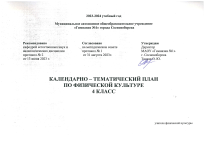 Коммуникативные: слушать и слышать друг друга; с достаточной полнотой и точностью выражать свои мысли в соответствии с задачами и условиями коммуникации. Регулятивные: уметь осуществлять действие по образцу и заданному правилу; сохранять заданную цель. Познавательные: уметь рассказать правила проведения игры пионербол, выполнять подачу мяча через сетку, ловлю и передачу волейбольного мячаРазвитие мотивов учебной деятельности и формирование личностного смысла учения, принятие и освоение социальной роли; развитие этических чувств, доброжелательности и эмоционально-нравственной отзывчивости, сопереживания чувствам других людей; формирование эстетических потребностей, ценностей и чувств4Подвижные игры. Пионер болКомплексный Текущий,1.ОРУ2. Игра пионербол3.Развитие координационных способностей, ловкости4. Игра «перестрелка»Знать правила игры пионербол,. Понимать правила подвижной игры. Уметь выполнять ОРУ.Коммуникативные: содействовать сверстникам в достижении цели, устанавливать рабочие отношения. Регулятивные: самостоятельно выделять и формулировать познавательные цели, находить необходимую информацию.Познавательные: играть в игру пионербол, «перестрелка»Развитие этических чувств, доброжелательности и эмоционально-нравственной отзывчивости, сочувствия другим людям, развитие навыков сотрудничества со сверстниками и взрослыми в разных социальных ситуациях5Подвижные игры. ОФП.Комплексный Текущий,ОРУ. Игры: « Пустое место», « Белые медведи» ОФП на все группы мышц. Развитие скоростно-силовых способностейЗнать, как выполнять ОФП, правила подвижных игр. Уметь выполнять ОРУ.Коммуникативные: представлять конкретное содержание и сообщать его в устной форме, слушать и слышать друг друга и учителя. Регулятивные: самостоятельно выделять и формулировать познавательные цели, находить необходимую информацию.Познавательные: выполнять ОФП на все группы мышц, играть в подвижные игры« Пустое место»,   «Белые медведи»Развитие навыков сотрудничества со сверстниками и взрослыми в разных социальных ситуациях, умений не создавать конфликты и находить выходы из спорных ситуаций6Подвижные игрыКомплексный Текущий,ОРУ. Игры: « Прыжки по полосам», «Космонавты», Эстафеты Развитие скоростно-силовых способностейЗнать правила проведения подвижных игр и эстафет. Уметь выполнять ОРУКоммуникативные: представлять конкретное содержание и сообщать его в устной форме, слушать и слышать друг друга и учителя. Регулятивные: самостоятельно выделять и формулировать познавательные цели, находить необходимую информацию.Познавательные: играть в выбранные подвижные « Прыжки по полосам», « Космонавты», Эстафет. Выполнять ОРУ.Развитие этических чувств, доброжелательности и эмоционально-нравственной отзывчивости, развитие навыков сотрудничества со сверстниками и взрослыми в разных социальных ситуациях, умений не создавать конфликты и находить выходы из спорных ситуаций7ТБ. Лыжные стойки, передвижения на лыжахВводный Текущий,1. Инструктаж по технике безопасности при проведении занятий по лыжному спорту  – 2.Формировать навыки: переноску лыж, укладки лыж на снег, надевание и снимание лыж.3.Ознакомить с навыками построения и перестроения на лыжах.4.Учить лыжные стойки.5.Передвижение на лыжах по учебному кругу ступающим и скользящим шагом без палок и с палками.  Знать организационно- методические требования, применяемые на уроках лыжной подготовки, технику передвижения на лыжах ступающим и скользящим шагом без лыжных палок и с палкамиКоммуникативные: эффективно сотрудничать и способствовать продуктивной кооперации, представлять конкретное содержание и сообщать его в устной форме. Регулятивные: определять новый уровень отношения к самому себе как субъекту деятельности, находить необходимую информацию. Познавательные: уметь подбирать лыжную форму и инвентарь, передвигаться на лыжах без лыжных палок и с лыжными палками ступающим и скользящим шагомРазвитие мотивов учебной деятельности и осознание личностного смысла учения, принятие и освоение социальной роли обучающегося, развитие навыков сотрудничества со сверстниками и взрослыми в разных социальных ситуациях8Скользящий и ступающий шаг, торможение плугомСовершенствовать ЗУН Текущий,1.Строевые упражнения на лыжах.2.Совершенствовать технику скользящего  и ступающего шага.3.Совершенствовать технику торможения плугом и преодоления ворот  в наклоне в конце спуска.4.Эстафета.Знать технику передвижения на лыжах ступающим и скользящим шагом с лыжными палками и без них, технику торможения плугомКоммуникативные: с достаточной полнотой и точностью выражать свои мысли в соответствии с задачами и условиями коммуникации. Регулятивные: сохранять заданную цель, контролировать свою деятельность по результату. Познавательные: передвигаться на лыжах ступающим и скользящим шагом с лыжными палками и без них, торможения плугомПринятие и освоение социальной роли обучающегося, развитие этических чувств, доброжелательности и эмоционально-нравственной отзывчивости, сочувствия другим людям9Игра «Смелее с горки!». Скользящий и переступающий шаг, торможение плугомКомплексный Текущий,1.На учебном круге: совершенствовать технику передвижения переступающим скользящим шагом2.Эстафета со спуском и подъёмом (поворот у подножия склона вокруг палки)3.Игра «Смелее с горки!»4. Совершенствовать технику торможения плугомЗнать технику выполнения скользящего шага, торможения плугом, правила проведения эстафеты и подвижной игрыКоммуникативные: обеспечивать бесконфликтную совместную работу, слушать и слышать друг друга. Регулятивные: осуществлять действие по образцу и заданному правилу, сохранять заданную цель. Познавательные: передвигаться на лыжах ступающим и скользящим шагом, торможение плугом,  выполнять задания в эстафетах и играть в подвижную игру«Смелее с горки!».Развитие мотивов учебной деятельности и осознание личностного смысла учения, развитие навыков сотрудничества со сверстниками и взрослыми в разных социальных ситуациях, формирование установки на безопасный, здоровый образ жизни10Торможение плугом. Скользящий шаг -передвижением с палками. Попеременный двухшажный ход.Комплексный Учет: торможения плугом1.Строевые упражнения на лыжах.2.Скользящий шаг3.Учить:  попеременный двухшажный ход.4.Проверить на оценку торможение плугом.Знать правила проведения учета торможения плугом, технику выполнения попеременного двухшажного хода на лыжах,  скользящего шага. Уметь выполнять строевые упражненияКоммуникативные: обеспечивать бесконфликтную совместную работу, слушать и слышать друг друга. Регулятивные: осуществлять действие по образцу и заданному правилу, сохранять заданную цель. Познавательные: проходить учет торможения плугом, передвигаться попеременным двухшажным ходом, скользящий шаг, выполнять строевые упражненияРазвитие мотивов учебной деятельности и осознание личностного смысла учения, развитие навыков сотрудничества со сверстниками и взрослыми в разных социальных ситуациях, формирование установки на безопасный, здоровый образ жизни11Попеременный двухшажный ход. Поворот переступаниемСовершенствовать ЗУН Текущий1.Строевые упражнения: повороты, размыкание.2.Комплекс упражнений «Разминка лыжника».3.Передвижение на лыжах до 1 км в медленном темпе.4. Совершенствовать попеременный двухшажный ход.5.Катание с горки в разных стойках с поворотами переступанием в конце спуска.Знать технику передвижения на лыжах попеременным  двухшажным ходом, поворот переступанием, уметь выполнять строевые упражнения и разминкуКоммуникативные: обеспечивать бесконфликтную совместную работу, слушать и слышать друг друга. Регулятивные: осуществлять действие по образцу и заданному правилу, сохранять заданную цель. Познавательные: передвигаться на лыжах попеременным  двухшажным ходом, поворот переступанием, выполнять строевые упражнения и разминку, передвижение по трассеРазвитие мотивов учебной деятельности и осознание личностного смысла учения, развитие навыков сотрудничества со сверстниками и взрослыми в разных социальных ситуациях, формирование установки на безопасный, здоровый образ жизни12Одновременный  и попеременный двухшажный ход. Поворот переступаниемСовершенствовать ЗУН Текущий1.Строевые упражнения: повороты, размыкание.2.Комплекс упражнений «Разминка лыжника».3.Передвижение на лыжах до 2км в медленном темпе.4. Совершенствовать попеременный двухшажный ход.5.Учить :Одновременный  двухшажный ход6.Катание с горки в разных стойках с поворотами переступанием в конце спуска.Знать технику передвижения на лыжах попеременным  двухшажным ходом, поворот переступанием, уметь  спускаться с горки в различных стойках, выполнять строевые упражнения и разминкуКоммуникативные: с достаточной полнотой и точностью выражать свои мысли в соответствии с задачами и условиями коммуникации. Регулятивные: сохранять заданную цель, контролировать свою деятельность по результату. Познавательные: передвигаться на лыжах одновременным  и попеременным двухшажным ходом, поворот переступанием, выполнять строевые упражнения и разминку, передвижение по трассе, спуски с горкиПринятие и освоение социальной роли обучающегося, развитие этических чувств, доброжелательности и эмоционально-нравственной отзывчивости, сочувствия другим людям13Одновременный   и попеременный двухшажный ход. Подъем лесенкой, полуелочкойСовершенствовать ЗУН. Учетный1.Беседа о правильном дыхании при ходьбе на лыжах.2.Комплекс упражнений «Разминка лыжника».3.Работа на учебном круге:-ступающий и скользящий шаги;-попеременный двухшажный ход с палками и без.4.Совершенствовать технику одновременного двухшажного хода.5.Учить подъёму на склон «лесенкой» «полуелочкой.Знать различные варианты передвижения на лыжах, правила обгона на лыжне, технику выполнения подъема лесенкой, полуелочкойКоммуникативные: обеспечивать бесконфликтную совместную работу, слушать и слышать друг друга. Регулятивные: осуществлять действие по образцу и заданному правилу, сохранять заданную цель. Познавательные: передвигаться на лыжах различными ходами, обгонять на лыжной трассе, выполнять  подъем лесенкой, полуелочкойРазвитие мотивов учебной деятельности и осознание личностного смысла учения, принятие и освоение социальной роли обучающегося, развитие этических чувств, доброжелательности и эмоционально-нравственной отзывчивости, развитие самостоятельности и личной ответственности за свои поступки на основе представлений о нравственных нормах, социальной справедливости и свободе14Стойка лыжника.  Передвижения на лыжах. Повороты и спуск на лыжахКомплексный Текущий1.Комплекс упражнений «Разминка лыжника».2.Закрпить технику передвижения на лыжах: -ступающий и скользящий шаги;-попеременный двухшажный ход с палками и без;- высокая и низкая стойки;-подъём «полуёлочкой» и «лесенкой».3.Пройти дистанции до 2-х км со средней скоростью.4.Повороты переступанием в движении.5. Совершенствовать технику подъёма полуёлочкой, лесенкой.Знать различные варианты передвижения на лыжах, правила обгона на лыжне, технику выполнения подъема лесенкой, полуелочкой, поворотов и спусковКоммуникативные: слушать и слышать друг друга и учителя, представлять конкретное содержание и сообщать его в устной форме. Регулятивные: самостоятельно выделять и формулировать познавательные цели, сохранять заданную цель.Познавательные: передвигаться на лыжах, подниматься на склон «елочкой» и «полуелочкой», спускаться со склона в основной стойкеРазвитие мотивов учебной деятельности и осознание личностного смысла учения, развитие этических чувств, сочувствия другим людям, развитие самостоятельности и личной ответственности за свои поступки на основе представлений о нравственных нормах, социальной справедливости и свободе, формирование установки на безопасный образ жизни15Подъёмы: «полуёлочкой» и «лесенкой»,  « елочкой». Поворот переступанием. Передвижение на лыжахКомплексный Текущий1.Комплекс упражнений «Разминка лыжника».2.Закрпить технику передвижения на лыжах: -ступающий и скользящий шаги;- попеременный двухшажный ход с палками и без;- высокая и низкая стойки;-подъём «полуёлочкой» и «лесенкой».,« елочкой»- торможение плугом3.Пройти дистанции до 2-х км со средней скоростью.4.Повороты переступанием в движении.5. Совершенствовать технику поворота переступанием6.Игра «Два Мороза»Знать технику выполнения лыжных ходов, технику подъема на склон «лесенкой», «полуелочкой», «елочкой», технику спуска в основной стойке и торможения «плугом», поворот переступаниемКоммуникативные: добывать недостающую информацию с помощью вопросов, слушать и слышать друг друга и учителя.Регулятивные: самостоятельно выделять и формулировать познавательные цели.Познавательные: кататься на лыжах, применяя различные ходы, спускаться со склона в основной стойке, подниматься на склон «лесенкой», «полуелочкой», «елочкой», тормозить «плугом», поворот переступаниемРазвитие мотивов учебной деятельности и осознание личностного смысла учения, развитие этических чувств, сочувствия другим людям, развитие самостоятельности и личной ответственности за свои поступки на основе представлений о нравственных нормах, социальной справедливости и свободе, формирование установки на безопасный образ жизни16Спуски в высокой  и низкой стойке. Подъем полуелочкой, лесенкойКомплексный. учетный техника подъемов1.Комплекс упражнений «Разминка лыжника».2.Ознакомить  с техникой подъёма на склон 15-20 градусов.3. Ознакомить  с техникой спуска со склона в высокой и низкой стойке.4.Скольжение без палок  с ритмичной работой рук и хорошей амплитудой.5.Пройти дистанцию до 2км в медленном темпе.6. Учёт по технике подъёма «полуёлочкой», лесенкойЗнать технику выполнения лыжных ходов, подъема на склон и спуска со склона; торможения «плугом», спуска со склона; подъёма «полуёлочкой», лесенкойКоммуникативные: с достаточной полнотой и точностью выражать свои мысли в соответствии с задачами и условиями коммуникации. Регулятивные: видеть ошибку и исправлять ее по указанию взрослого. Познавательные: передвигаться на лыжах, спускаться со склона и подниматься на склон, тормозить «плугом», спускаться со склона в высокой  и низкой стойке; подъёма «полуёлочкой», лесенкойРазвитие этических чувств, доброжелательности и эмоционально-нравственной отзывчивости, умений не создавать конфликты и находить выходы из спорных ситуаций, развитие самостоятельности и личной ответственности за свои поступки на основе представлений о нравственных нормах, социальной справедливости и свободе17Игра «Вызов номеров». Передвижение на лыжахСовершен-ствоватьЗУН Текущий1.Закрепить выполнение строевых упражнений:-повороты на месте переступанием вокруг пяток,-приставные шаги влево-вправо.2.Совершенствовать технику передвижения на лыжах 3.На учебном круге повторение скользящего шага с палками.4.Игра «Вызов номеров» с пробеганием дистанции (туда и обратно) до 50м.5.Медленно пройти дистанцию до 2км.Знать, как передвигаться на лыжах, как спускаться со склона , правила подвижной игры Коммуникативные: добывать недостающую информацию с помощью вопросов, слушать и слышать друг друга и учителя.Регулятивные: контролировать свою деятельность по результату, сохранять заданную цель. Познавательные: передвигаться на лыжах спускаться со склона , играть в подвижную игру «вызов номеров»Развитие этических чувств, доброжелательности и эмоционально-нравственной отзывчивости, умений не создавать конфликты и находить выходы из спорных ситуаций, развитие самостоятельности и личной ответственности за свои поступки на основе представлений о нравственных нормах, социальной справедливости и свободе18Ходьба по пересечённой местности.Комплексный. Учетный1.Комплекс упражнений «Разминка лыжника».2.Закрепить технику передвижения на лыжах.3.Провести учёт техники скольжения без палок.4. Закрепить технику выполнения подъёмов и спусков.5.Ходьба по пересечённой местности.Знать, как передвигаться на лыжах по пересеченной местности разными ходами, как спускаться и подниматься  по склонам и тормозить. Уметь выполнять комплекс упражненийКоммуникативные: добывать недостающую информацию с помощью вопросов, слушать и слышать друг друга и учителя.Регулятивные: осознавать самого себя как движущую силу своего научения, свою способность к преодолению препятствий и самокоррекции.Познавательные: выполнять передвижения на лыжах по пересеченной местности разными ходами,  спускаться и подниматься  по склонам и тормозить, комплекс упражнений «Разминка лыжника».Развитие мотивов учебной деятельности и осознание личностного смысла учения, принятие и освоение социальной роли обучающегося, развитие самостоятельности и личной ответственности за свои поступки на основе представлений о нравственных нормах, социальной справедливости и свободе19Передвижение на лыжах по пересеченной местности. Подъемы, спускиКомплексный Текущий1.Комплекс упражнений «Разминка лыжника».2. Совершенствовать технику:- скольжения без палок;- косые подъёмы и спуски со склонов;- передвижение на лыжах по пересечённой местности.3.Игра «Быстрый лыжник».Знать, как передвигаться на лыжах по пересеченной местности разными ходами, как спускаться и подниматься  по склонам и тормозить; правила подвижной игры.  Уметь выполнять комплекс упражненийКоммуникативные: устанавливать рабочие отношения, содействовать сверстникам в достижении цели. Регулятивные: самостоятельно выделять и формулировать познавательные цели, сохранять заданную цель.Познавательные: выполнять передвижения на лыжах по пересеченной местности разными ходами,  спускаться и подниматься  по склонам и тормозить, комплекс упражнений «Разминка лыжника». Играть в подвижную игру«Быстрый лыжник».Развитие этических чувств, доброжелательности и эмоционально-нравственной отзывчивости, развитие самостоятельности и личной ответственности за свои поступки на основе представлений о нравственных нормах, социальной справедливости и свободе20Соревнования на дистанцию 1км.  Комплексный. Учетный соревнования1. Совершенствовать технику выполнения строевых упражнений.2.Комплекс упражнений «Разминка лыжника».3.Провести соревнования на дистанцию 1км с раздельным стартом. Девочки стартуют после мальчиков.Знать, как передвигаться на лыжах различными ходами,», подниматься на склон «лесенкой», спускаться со склона в низкой стойке, тормозить «плугом», спускаться со склона, как распределять силы для прохождения дистанцииКоммуникативные: эффективно сотрудничать и способствовать продуктивной кооперации, устанавливать рабочие отношения. Регулятивные: самостоятельно выделять и формулировать познавательные цели, адекватно понимать оценку взрослого.Познавательные: передвигаться на лыжах, подниматься на склон «лесенкой», спускаться со склона в низкой стойке, тормозить «плугом», спускаться со склона , проходить дистанцию 1 км.Развитие этических чувств, доброжелательности и эмоционально-нравственной отзывчивости, развитие самостоятельности и личной ответственности за свои поступки на основе представлений о нравственных нормах, социальной справедливости и свободе№п/пДатаТема урокаТип урокаЭлементы содержанияВиды деятельностиПланируемые результатыПланируемые результаты№п/пДатаТема урокаТип урокаЭлементы содержанияВиды деятельностиМетапредметные УУДЛичностные УУДЛёгкая атлетика , подвижные игры.Лёгкая атлетика , подвижные игры.Лёгкая атлетика , подвижные игры.Лёгкая атлетика , подвижные игры.Лёгкая атлетика , подвижные игры.Лёгкая атлетика , подвижные игры.Лёгкая атлетика , подвижные игры.Лёгкая атлетика , подвижные игры.1Ведения мяча. Передача мяча с выполнением 2-х шагов.    Комплексный Изучение нового материала Текущий1.Строевые упражнения.2.Комплекс упражнений на развитие всех групп мышц.3.Совершенствование способов ведения мяча.4. Броски набивного мяча из - за головы.5.Учить передачи мяча с выполнением 2-х шагов.6ЭстафетыЗнать, как выполняется передача мяча с выполнением 2-х шагов, ведения мяча, как бросать набивной мяч из-за головы, правила проведения эстафетКоммуникативные: формировать навыки содействия в достижении цели со сверстниками; добывать недостающую информацию с помощью вопросов.Регулятивные: определять новый уровень отношения к самому себе, как субъекту деятельности; уметь видеть указанную ошибку и исправлять ее по наставлению взрослого. Познавательные: уметь выполнять разминку, бросать и ловить мяч разными способами, вести мяч правой и левой рукой, передачу мяча с выполнением 2-х шагов, ведения мяча, участвовать в эстафетахРазвитие мотивов учебной деятельности и формирование личностного смысла учения, принятие и освоение социальной роли; развитие этических чувств, доброжелательности и эмоционально-нравственной отзывчивости, сопереживания чувствам других людей; развитие самостоятельности и личной ответственности за свои поступки на основе представлений о нравственных нормах, социальной справедливости и свободе2Броски мяча в кольцо. Ведение мяча. Передача мяча с выполнением 2-х шаговКомплексный Текущий1.ОРУ.2. Ловля и передача баскетбольного мяча3. Совершенствовать ведению мяча4.Совершенствовать броски мяча в кольцо5. Совершенствовать передачу мяча с выполнением 2-х шагов6.Эстафеты7. Развитие координационных способностейЗнать, что такое ведение мяча в движении, передача мяча с выполнением 2-х шагов, броски мяча в кольцо, правила проведения эстафетКоммуникативные: формировать навык содействия в достижении цели со сверстниками; добывать недостающую информацию с помощью вопросов.Регулятивные: определять новый уровень отношения к самому себе, как субъекту деятельности; уметь видеть указанную ошибку и исправлять ее по наставлению взрослого. Познавательные: уметь выполнять ведения мяча правой и левой рукой в движении, броски мяча в кольцо, , передачу мяча с выполнением 2-х шагов , участвовать в эстафетахРазвитие мотивов учебной деятельности и формирование личностного смысла учения, принятие и освоение социальной роли; развитие этических чувств, доброжелательности и эмоционально-нравственной отзывчивости, сопереживания чувствам других людей; развитие самостоятельности и личной ответственности за свои поступки на основе представлений о нравственных нормах, социальной справедливости и свободе3Броски мяча в кольцо. Ведение мяча. Передача мяча с выполнением 2-х шагов ЭстафетыКомплексный Текущий1.ОРУ.2. Ловля и передача баскетбольного мяча3. Совершенствовать ведению мяча4.Совершенствовать броски мяча в кольцо5. . Совершенствовать передачу мяча с выполнением 2-х шагов6. Эстафеты7. Развитие координационных способностейЗнать, что такое ведение мяча в движении, передача мяча с выполнением 2-х шагов, броски мяча в кольцо, правила проведения эстафетКоммуникативные: обеспечивать бесконфликтную совместную работу. Регулятивные: осуществлять действие по образцу и заданному правилу, сохранять заданную цель. Познавательные: выполнять ведения мяча правой и левой рукой в движении, броски мяча в кольцо, , передачу мяча с выполнением 2-х шагов , участвовать в эстафетахРазвитие навыков сотрудничества со сверстниками и взрослыми в разных социальных ситуациях, умений не создавать конфликты и находить выходы из спорных ситуаций, развитие самостоятельности и личной ответственности за свои поступки на основе представлений о нравственных нормах, социальной справедливости и свободе4Броски мяча в кольцо. Ведение мяча. Ловля и передача мячаКомплексный, учет техники бросков мяча в кольцо1.ОРУ.2. Ловля и передача баскетбольного мяча3. Совершенствовать ведению мяча4.Совершенствовать броски мяча в кольцо5Подвижныая игра «мяч в туннели»6. Развитие координационных способностейЗнать технику выполнения баскетбольных упражнений и бросков мяча в баскетбольное кольцо, правила подвижной игры «мяч в туннели»Коммуникативные: устанавливать рабочие отношения, уметь работать в группе.Регулятивные: контролировать свою деятельность по результату, сохранять заданную цель. Познавательные: выполнять баскетбольные упражнения, бросать мяч в баскетбольное кольцо разными способами, играть подвижную  игру «мяч в туннели»Развитие мотивов учебной деятельности и осознание личностного смысла учения, принятие и освоение социальной роли обучающегося, развитие навыков сотрудничества со сверстниками и взрослыми в разных социальных ситуациях, формирование установки на безопасный образ жизни5Броски мяча в кольцо. Ведение мяча. Ловля и передача мячаКомплексный Текущий1.ОРУ.2. Ловля и передача баскетбольного мяча3. Совершенствовать ведению мяча4.Совершенствовать броски мяча в кольцо5.Подвижная игра «штурм»6. Развитие координационных способностейЗнать, как выполнять броски, передачу  и ловлю мяча, правила подвижной игры «Штурм»Коммуникативные: обеспечивать бесконфликтную совместную работу.Регулятивные: осуществлять действие по образцу и заданному правилу, сохранять заданную цель. Познавательные: бросать, выполнять передачу и ловлю мяча, играть в подвижную игру «Штурм»Развитие самостоятельности и личной ответственности за свои поступки на основе представлений о нравственных нормах, социальной справедливости и свободе, развитие навыков сотрудничества со сверстниками и взрослыми в разных социальных ситуациях, умений не создавать конфликты и находить выходы из спорных ситуаций6Броски мяча в кольцо. Ведение мяча. Ловля и передача мяча Комплексный Текущий1.ОРУ.2. Ловля и передача баскетбольного мяча3. Совершенствовать ведению мяча4.Совершенствовать броски мяча в кольцо5.Подвижная игра «капитаны»6. Развитие координационных способностейЗнать, как выполнять различные варианты ведения мяча, бросков, ловли и передачи мяча, правила подвижной игры Коммуникативные: обеспечивать бесконфликтную совместную работу. Регулятивные: осознавать самого себя как движущую силу своего научения, свою способность к преодолению препятствий и самокоррекции.Познавательные: выполнять ведение мяча различными способами, ловли и передачи, броски мяча играть в подвижную игру «капитаны»Развитие самостоятельности и личной ответственности за свои поступки на основе представлений о нравственных нормах, социальной справедливости и свободе, развитие навыков сотрудничества со сверстниками и взрослыми в разных социальных ситуациях, умений не создавать конфликты и находить выходы из спорных ситуаций7Подвижные игры. ПодтягиваниеКомплексный. Учет Подтягивание: мальчики на высокой перекладине:4-3-1Девочки на низкой перекладине: 18-13-8ОРУ. Игры: « Пустое место», « Белые медведи» Развитие скоростно-силовых способностей. Подтягивание мальчикам на высокой перекладине из виса, девочки на низкой перекладине из виса лежа Знать правила проведения тестирования подтягиваний, правила подвижных игрКоммуникативные: добывать недостающую информацию с помощью вопросов, устанавливать рабочие отношения.Регулятивные: адекватно понимать оценку взрослого и сверстника, сохранять заданную цель. Познавательные: проходить тестирование подтягиваний: играть в подвижную игру « Пустое место», « Белые медведи»Развитие этических чувств, доброжелательности и эмоционально-нравственной отзывчивости, сочувствия другим людям, развитие самостоятельности и личной ответственности за свои поступки на основе представлений о нравственных нормах, социальной справедливости и свободе8Подвижные игры, эстафетыКомплексный ТекущийОРУ. Игры: « Удочка», « Волк во рву», Эстафеты. Развитие скоростно-силовых способностейЗнать правила подвижных игр и эстафетКоммуникативные: слушать и слышать друг друга, находить общее решение практической задачи, уважать иное мнение.Регулятивные: самостоятельно выделять и формулировать познавательные цели, находить необходимую информацию.Познавательные: уметь выбирать подвижные игры и играть в них, участвовать в эстафетахРазвитие этических чувств, доброжелательности и эмоционально-нравственной отзывчивости, развитие навыков сотрудничества со сверстниками и взрослыми в разных социальных ситуациях, умений не создавать конфликты и находить выходы из спорных ситуаций9Подвижные игры. Наклон вперед из положения сидяКомплексный Учет.Наклон вперед из положения сидя: мальчики: 9-7-2Девочки:14—9-3ОРУ. Игры: « Мышеловка», « Кто дальше бросит», Эстафеты Развитие скоростно-силовых способностей. Наклон вперед из положения сидяЗнать правила проведения тестирования наклон вперед из положения сидя, правила подвижных игр и эстафетКоммуникативные: с достаточной полнотой и точностью выражать свои мысли в соответствии с задачами и условиями коммуникации. Регулятивные: адекватно понимать оценку взрослого и сверстника, сохранять заданную цель. Познавательные: проходить тестирование наклон вперед с положения сидя, играть в подвижную игру« Мышеловка», « Кто дальше бросит», ЭстафетыРазвитие этических чувств, доброжелательности и эмоционально-нравственной отзывчивости, сочувствия другим людям, развитие самостоятельности и личной ответственности за свои поступки на основе представлений о нравственных нормах, социально справедливости и свободе10ТБ.Ходьба и бег c заданиямиВводный Текущий1.Инструктаж по технике безопасности 2.Ходьба с изменением длины и частоты шагов. 3.Бег с заданным темпом и скоростью,   в заданном коридоре.4.Комплекс  упражнений на развитие физических качеств.  5.Игра «Смена сторон».6.Встречная эстафета». Развитие скоростных способностей. Знать организационно-методические требования, применяемые на уроках физической культуры. Уметь выполнять комплекс упражнений, ходьбу и бег с заданием. Знать правила проведения эстафетКоммуникативные: эффективно сотрудничать и способствовать продуктивной кооперации, слушать и слушать друг друга.Регулятивные: уметь осуществлять действие по образцу и заданному примеру.Познавательные: уметь рассказывать организационно-методические требования, применяемые на уроках физической культуры; выполнять задания в эстафетахРазвитие мотивов учебной деятельности и осознание личностного смысла учения, принятие и освоение социальной роли обучающегося, развитие навыков сотрудничества со сверстниками и взрослыми в разных социальных ситуациях11Строевые упражнения. Высокий стартИзучение нового материала Текущий1.Ходьба и бег с заданием.2.Строевые упражнения.3. Комплекс  упражнений на развитие физических качеств.4.Бег на скорость 30-60 м.5.Учить технике высокого старта.6.Встречная эстафета Знать где право, где лево, уметь перестраиваться. Уметь выполнять комплекс упражнений, ходьбу и бег с заданием. Знать как правильно выполнять высокий старт. Знать правила проведения эстафетКоммуникативные: обеспечить бесконфликтную совместную работу, слушать и слушать друг друга и учителя.Регулятивные: адекватно понимать оценку взрослого и сверстников.Познавательные:  Уметь правильно выполнять основные движения в ходьбе и беге, бегать с максимальной скоростью 30-60 м с высокогоРазвитие мотивов учебной деятельности и осознание личностного смысла учения, Развитие мотивов учебной деятельности и осознание личностного смысла учения.12Высокий старт. Бег с ускорением.Комплексный Текущий1.Ходьба и бег с заданием.2.Строевые упражнения.3. Комплекс  упражнений на развитие физических качеств.4.Бег на скорость 30-60 м.5.Совершенствовать технику высокого старта.6.Встречная эстафетаЗнать технику высокого старта, выполнять бег с ускорением; выполнять строевые упражнения, Уметь выполнять комплекс упражнений, ходьбу и бег с заданием. Коммуникативные: с достаточной плотностью и точностью выражать свои мысли в соответствии с заданиями и условиями коммуникации.Регулятивные: формировать умение видеть указанную ошибку и исправлять ее  по наставлению взрослого; уметь осуществлять действие по образцу.Познавательные: выполнять основные движения в ходьбе и беге, бегать с максимальной  скоростью   с высокого, технику высокого старта; задания в эстафетахРазвитие этических чувств, доброжелательности и эмоционально-нравственной отзывчивости, сочувствия другим людям, развитие самостоятельности и личной ответственности за свои поступки на основе представлений о нравственных нормах, социальной справедливости и и свободе13Высокий старт. Бег на 30 м.Учетный Бег (30 м).Мальчики:5.0–5.5–6.0;девочки:5.2–5.7–6.0.1.ОРУ в движении.2. Комплекс  упражнений на развитие физических качеств.3. Бег на результат 30 м.4.Встречная эстафета. 5.Прыжки на заданную длину,  многоскоки6. Развитие скоростных способностей   и скоростно-силовых способностейЗнать правила проведения тестирования бега на 30 м., уметь выполнять разминку и комплекс упражнений. Знать правила проведения эстафет.Коммуникативные: обеспечить бесконфликтную работу, слушать друг друга.Регулятивные: адекватно принимать оценку взрослого и сверстника, сохранять заданную цель.Познавательные: проходить тестирование бег на 30 м., выполнять задания в эстафетах Развитие этических чувств, доброжелательности и эмоционально-нравственной отзывчивости, сочувствия другим людям, развитие навыков  сотрудничества со сверстниками и взрослыми в разных социальных ситуациях, умение не создавать конфликты и находить выход из спортивных ситуаций14Метание малого мяча в горизонтальную цель и на дальность. Кросс 1000 м.Комплексный Учетный Кросс 1000 м. без учета времени1 Кросс 1000 м. 2. Комплекс  упражнений на развитие физических качеств.3. Совершенствовать метания малого мяча в цель4. Обучить метание малого мяча  на дальность.5. Комплексная эстафета6. Развитие скоростно-силовых качеств, развитие выносливости, координационных способностейЗнать, как выполняется метание малого мяча в горизонтальную цель и на дальность. Знать правила проведения тестирования бега на 1000 м .Выполнять комплекс  упражнений. Понимать правила комплексной эстафетыКоммуникативные: с достаточной полнотой и точностью выражать свои мысли в соответствии с задачами и условиями коммуникации. Регулятивные: определять новый уровень отношения к самому себе как субъекту деятельности. Познавательные: пробегать дистанцию 1000 м, метать мяч из различных положений, выполнять  правила комплексной эстафетыРазвитие этических чувств, доброжелательности и эмоционально-нравственной отзывчивости, сочувствия другим людям, развитие самостоятельности и личной ответственности за свои поступки на основе представлений о нравственных нормах, социальной справедливости и свободе15Метание малого мяча в горизонтальную цель и на дальность. КроссКомплексный Текущий1 Кросс 1000 м. 2. Комплекс  упражнений на развитие физических качеств.3. Совершенствовать метания малого мяча в цель4. Обучить метание малого мяча  на дальность.5. Комплексная эстафета6. Развитие скоростно-силовых качеств, развитие выносливости, координационных способностейЗнать, как выполняется метание малого мяча в горизонтальную цель и на дальность. Знать правила проведения тестирования бега на 1000 м .Выполнять комплекс  упражнений. Понимать правила комплексной эстафетыКоммуникативные: с достаточной полнотой и точностью выражать свои мысли в соответствии с задачами и условиями коммуникации. Регулятивные: определять новый уровень отношения к самому себе как субъекту деятельности. Познавательные: пробегать в равномерном темпе, метать мяч из различных положений, выполнять  правила комплексной эстафетыРазвитие этических чувств, доброжелательности и эмоционально-нравственной отзывчивости, сочувствия другим людям, развитие самостоятельности и личной ответственности за свои поступки на основе представлений о нравственных нормах, социальной справедливости и свободе16Метание малого мяча в горизонтальную цель и на дальность.Комплексный. Учетный Метание в цель- 5 попыток- 3 попадания  зачет1. Равномерный бег 5-6 мин. 2. .Чередование ходьбы и бега (50 бег,100 ходьба).3. Метания малого мяча в цель4.Совершенствовать метания малого мяча на дальность5. Игра « подвижная Цель»6. Развитие скоростно-силовых качеств, развитие выносливости, координационных способностейЗнать правила проведения тестирования метания малого мяча в цель. Уметь выполнять метание малого мяча на дальность.; упражнения в ходьбе с чередованием бега. Понимать правила игры .Коммуникативные: с достаточной полнотой и точностью выражать свои мысли в соответствии с задачами и условиями коммуникации, слушать и слышать друг друга. Регулятивные: адекватно понимать оценку взрослого и сверстника, сохранять заданную цель. Познавательные: проходить тестирование метания мешочка на дальность, выполнять метание малого мяча на дальность, играть в подвижную игру «подвижная цель»Развитие этических чувств, доброжелательности и эмоционально-нравственной отзывчивости, сочувствия другим людям, развитие самостоятельности и личной ответственности за свои поступки на основе представлений о нравственных нормах, социальной справедливости и свободеРекомендованокафедрой естественных наук и валеологических дисциплинпротокол № 2от 13 июня 2023 г.Согласованона методическом советепротокол № 1 от 31 августа 2023г.УтверждаюДиректорМАОУ «Гимназия №1»г. СосновоборскаТоцкая О. Ю.№п/пДатаТема урокаТип урокаЭлементы содержанияВиды деятельностиПланируемые результатыПланируемые результаты№п/пДатаТема урокаТип урокаЭлементы содержанияВиды деятельностиМетапредметные УУДЛичностные УУДЛёгкая атлетика, подвижные и спортивные игрыЛёгкая атлетика, подвижные и спортивные игрыЛёгкая атлетика, подвижные и спортивные игрыЛёгкая атлетика, подвижные и спортивные игрыЛёгкая атлетика, подвижные и спортивные игрыЛёгкая атлетика, подвижные и спортивные игрыЛёгкая атлетика, подвижные и спортивные игрыЛёгкая атлетика, подвижные и спортивные игры1ТБ.Ходьба и бег c заданиямиВводный Текущий1.Инструктаж по технике безопасности 2.Ходьба с изменением длины и частоты шагов. 3.Бег с заданным темпом и скоростью,   в заданном коридоре.4.Комплекс  упражнений на развитие физических качеств.  5.Игра «Смена сторон».Развитие скоростных способностей. Знать организационно-методические требования, применяемые на уроках физической культуры. Уметь выполнять комплекс упражнений, ходьбу и бег с заданием. Знать правила проведения подвижных игрКоммуникативные: эффективно сотрудничать и способствовать продуктивной кооперации, слушать и слушать друг друга.Регулятивные: уметь осуществлять действие по образцу и заданному примеру.Познавательные: уметь рассказывать организационно-методические требования, применяемые на уроках физической культуры; играть в игру «смена сторон»Развитие мотивов учебной деятельности и осознание личностного смысла учения, принятие и освоение социальной роли обучающегося, развитие навыков сотрудничества со сверстниками и взрослыми в разных социальных ситуациях2Строевые упражнения. Высокий старт. Бег на скорость.Изучение нового материала Текущий1.Ходьба и бег с заданием.2.Строевые упражнения.3. Комплекс  упражнений на развитие физических качеств.4.Бег на скорость 30-60 м.5.Учить технике высокого старта.6.Встречная эстафета Знать где право, где лево, уметь перестраиваться. Уметь выполнять комплекс упражнений, ходьбу и бег с заданием. Знать как правильно выполнять высокий старт, бег на скорость Знать правила проведения эстафетКоммуникативные: обеспечить бесконфликтную совместную работу, слушать и слушать друг друга и учителя.Регулятивные: адекватно понимать оценку взрослого и сверстников.Познавательные:  Уметь правильно выполнять основные движения в ходьбе и беге, бегать с максимальной скоростью 30-60 м с высокого, выполнять задания в эстафетахРазвитие мотивов учебной деятельности и осознание личностного смысла учения, Развитие мотивов учебной деятельности и осознание личностного смысла учения.3Кроссовая подготовка. Высокий старт. Бег с ускорением.Комплексный Текущий1.Ходьба и бег с заданием.2.Кросс 500-1000м3. Комплекс  упражнений на развитие физических качеств.4.Бег на скорость 30-60 м.5.Совершенствовать технику высокого старта.6. ЭстафетаЗнать технику высокого старта, выполнять. Уметь выполнять комплекс упражнений, ходьбу и бег с заданием, распределять равномерно силы в беге. Знать правила проведения эстафет.Коммуникативные: с достаточной плотностью и точностью выражать свои мысли в соответствии с заданиями и условиями коммуникации.Регулятивные: формировать умение видеть указанную ошибку и исправлять ее  по наставлению взрослого; уметь осуществлять действие по образцу.Познавательные: выполнять основные движения в ходьбе и беге, бегать с максимальной  скоростью   с высокого, технику высокого старта;  задания в эстафетах. Уметь правильно  бегать на длинные дистанции.Развитие этических чувств, доброжелательности и эмоционально-нравственной отзывчивости, сочувствия другим людям, развитие самостоятельности и личной ответственности за свои поступки на основе представлений о нравственных нормах, социальной справедливости и и свободе4Высокий старт, низкий старт.  Бег с ускорением.Комплексный Текущий1.Ходьба и бег с заданием.2.Кросс 500-1000м.3. Комплекс  упражнений на развитие физических качеств.4.Бег на скорость 30-60 м. в небольшую горку5.Совершенствовать технику высокого старта.6.Встречная эстафетаЗнать, как правильно выполнять высокий старт и ускоряться в горку, правила проведения эстафет. Уметь выполнять комплекс упражнений.Коммуникативные: представлять конкретное содержание и сообщать его в устной форме, устанавливать рабочие отношенияРегулятивные: адекватно оценивать свои действия и действия партнеров, видеть ошибку и исправлять ее по указанию взрослого.Познавательные: . Выполнять высокий старт и бег с ускорением в горку, задания в эстафетахРазвитие самостоятельности и личной ответственности за свои поступки на основе представлений о нравственных нормах, социальной справедливости с свободе, формирование этических потребностей, ценностей и чувств, развитие навыков сотрудничества со сверстниками и взрослыми в различных социальных ситуациях5Низкий старт. Бег  30м. на результат.Учетный: Бег (30 м).Мальчики:5.0–5.5–6.0;девочки:5.2–5.7–6.0.1.ОРУ в движении.2. Комплекс  упражнений на развитие физических качеств.3. Бег на результат 30 м.4. Развитие скоростных способностей   5. Встречная эстафетаЗнать правила проведения тестирования бега на 30 м., уметь выполнять разминку и комплекс упражнений. Знать правила проведения эстафет.Коммуникативные: обеспечить бесконфликтную работу, слушать друг друга.Регулятивные: адекватно принимать оценку взрослого и сверстника, сохранять заданную цель.Познавательные: проходить тестирование бег на 30 м., выполнять задания в эстафетах Развитие этических чувств, доброжелательности и эмоционально-нравственной отзывчивости, сочувствия другим людям, развитие навыков  сотрудничества со сверстниками и взрослыми в разных социальных ситуациях, умение не создавать конфликты и находить выход из спортивных ситуаций6Кроссовая подготовка. Комплекс прыжковых упражнений.Комплексный Текущий1.Кросс 500-1000м.2. Комплекс  упражнений на развитие физических качеств.3. Прыжки в длину по заданным ориентирам и в горку.Знать, как  выполнять комплекс упражнений, прыжковые задания, правильно распределять силы в беге на длинные дистанции Коммуникативные: обеспечить бесконфликтную совместную работу, слушать и слушать друг друга и учителя.Регулятивные: адекватно понимать оценку взрослого и сверстников.Познавательные:  Уметь правильно выполнять комплекс  упражнений на развитие физических качеств, прыжки в длину по заданным ориентирам и в горку, распределять силы в кроссеРазвитие мотивов учебной деятельности и осознание личностного смысла учения, Развитие мотивов учебной деятельности и осознание личностного смысла учения.7Кроссовая подготовка. Комплекс прыжковых упражнений.Комплексный Текущий1.Кросс 500-1000м.2. Комплекс  упражнений на развитие физических качеств.3. Прыжки в длину по заданным ориентирам и в горку.Знать, как  выполнять комплекс упражнений, прыжковые задания, правильно распределять силы в беге на длинные дистанции Коммуникативные: обеспечить бесконфликтную совместную работу, слушать и слушать друг друга и учителя.Регулятивные: адекватно понимать оценку взрослого и сверстников.Познавательные:  Уметь правильно выполнять комплекс  упражнений на развитие физических качеств, прыжки в длину по заданным ориентирам и в горку, распределять силы в кроссеРазвитие мотивов учебной деятельности и осознание личностного смысла учения, Развитие мотивов учебной деятельности и осознание личностного смысла учения.8Специально беговые упражнения. Кросс 1000м. Учетный: кросс 1000м1.ОРУ в движении.2. Специально беговые упражнения.3. Бег 1000 м. без учета времени4. Развитие скоростных способностей   Знать правила проведения тестирования бега на 1000 м., уметь выполнять разминку в движении  и  специально беговые упражненияКоммуникативные: обеспечить бесконфликтную работу, слушать друг друга.Регулятивные: адекватно принимать оценку взрослого и сверстника, сохранять заданную цель.Познавательные: проходить тестирование кросс на 1000 м., выполнять разминку в движении  и  специально беговые упражненияРазвитие этических чувств, доброжелательности и эмоционально-нравственной отзывчивости, сочувствия другим людям, развитие навыков  сотрудничества со сверстниками и взрослыми в разных социальных ситуациях, умение не создавать конфликты и находить выход из спортивных ситуаций9Метание малого мяча в цель и на дальность. Комплексная эстафета.Комплексный Текущий1. Комплекс  специально беговых упражнений 2. Совершенствовать метания малого мяча в горизонтальную цель3. Обучить метание малого мяча  на дальность.4. Комплексная эстафета5. Развитие скоростно-силовых качеств, развитие выносливости, координационных способностейЗнать, как выполняется метание малого мяча в горизонтальную цель и на дальность. Выполнять комплекс  упражнений. Понимать правила комплексной эстафетыКоммуникативные: с достаточной полнотой и точностью выражать свои мысли в соответствии с задачами и условиями коммуникации. Регулятивные: определять новый уровень отношения к самому себе как субъекту деятельности. Познавательные: выполнять метание мяча из различных положений, выполнять комплекс специально беговых упражнений,   выполнять задания комплексной эстафетыРазвитие этических чувств, доброжелательности и эмоционально-нравственной отзывчивости, сочувствия другим людям, развитие самостоятельности и личной ответственности за свои поступки на основе представлений о нравственных нормах, социальной справедливости и свободе10Метание малого мяча в цель и на дальность. Комплекс упражнений.Комплексный Текущий1. Комплекс  упражнений на развитие физических качеств.2. Совершенствовать метания малого мяча в горизонтальную  цель3. Обучить метание малого мяча  на дальность.4. Комплексная эстафета5. Развитие скоростно-силовых качеств, развитие выносливости, координационных способностейЗнать, как выполняется метание малого мяча в горизонтальную цель и на дальность. .Выполнять комплекс  упражнений. Понимать правила комплексной эстафетыКоммуникативные: с достаточной полнотой и точностью выражать свои мысли в соответствии с задачами и условиями коммуникации. Регулятивные: определять новый уровень отношения к самому себе как субъекту деятельности. Познавательные: пробегать в равномерном темпе, метать мяч из различных положений, выполнять  правила комплексной эстафетыРазвитие этических чувств, доброжелательности и эмоционально-нравственной отзывчивости, сочувствия другим людям, развитие самостоятельности и личной ответственности за свои поступки на основе представлений о нравственных нормах, социальной справедливости и свободе11Метание малого мяча в цель и на дальность.Комплексный. Учетный: Метание в цель- 5 попыток- 3 попадания  зачет1. Равномерный бег 5-6 мин. 2. .Чередование ходьбы и бега (50 бег,100 ходьба).3. Метания малого мяча в горизонтальную цель4.Совершенствовать метания малого мяча на дальность5. Развитие скоростно-силовых качеств, развитие выносливости, координационных способностейЗнать правила проведения тестирования метания малого мяча в цель. Уметь выполнять метание малого мяча на дальность.; упражнения в ходьбе с чередованием бега. Коммуникативные: с достаточной полнотой и точностью выражать свои мысли в соответствии с задачами и условиями коммуникации, слушать и слышать друг друга. Регулятивные: адекватно понимать оценку взрослого и сверстника, сохранять заданную цель. Познавательные: проходить тестирование метания мешочка на дальность, выполнять метание малого мяча на дальность. Развитие этических чувств, доброжелательности и эмоционально-нравственной отзывчивости, сочувствия другим людям, развитие самостоятельности и личной ответственности за свои поступки на основе представлений о нравственных нормах, социальной справедливости и свободе12Круговая тренировка. Прыжковые упражнения.Комплексный Текущий1.ОРУ в движении.2. Комплекс  упражнений на развитие физических качеств.3.Прыжки на заданную длину, многоскоки4. Развитие скоростных способностей   и скоростно-силовыхЗнать, как проходить станции круговой тренировки,. Выполнять комплекс  упражнений на развитие физических качеств, Прыжки на заданную длину, многоскокиКоммуникативные: представлять конкретное содержание и сообщать его в устной форме, слушать и слышать друг друга.Регулятивные: самостоятельно выделять и формулировать познавательные цели, сохранять заданную цель.Познавательные: проходить станции круговой тренировки. Выполнять комплекс  упражнений. Прыжки на заданную длину, многоскокиРазвитие самостоятельности и личной ответственности за свои поступки на основе представлений о нравственных нормах, социальной справедливости и свободе, формирование эстетических потребностей, ценностей и чувств, развитие навыков сотрудничества со сверстниками и взрослыми в разных социальных ситуациях13Подвижные игры. Прыжки через скакалкуКомплексный, Учетный: прыжки через скакалку1. Строевые упражнения.2.ОРУ.3.Совершенствовать прыжки через скакалку4. Развитие скоростно-силовых способностей5.Игра « рыбак и рыбка»Выполнять строевые упражнения, ОРУ. Знать правила проведения тестирования прыжков в скакалку, правила подвижной игры «рыбак и рыбка»Коммуникативные: слушать и слышать друг друга и учителя, уметь работать в группе.Регулятивные: осознавать самого себя как движущую силу своего научения, свою способность к преодолению препятствий и самокоррекции.Познавательные: проходить тестирование прыжков через скакалку, Выполнять строевые упражнения, ОРУ играть в подвижную игру «рыбак и рыбка»Развитие этических чувств, доброжелательности и эмоциональнонравственной отзывчивости, сочувствия другим людям, развитие навыков сотрудничества со сверстниками и взрослыми в разных социальных ситуациях, умений не создавать конфликты и находить выходы из спорных ситуаций14Ловля теннисного мяча. Подвижная игра «Русская лапта» 1. Строевые упражнения.2.ОРУ.3.Совершенствовать ловлю   теннисного мяча4. Развитие скоростно-силовых способностей5.Игра « русская лапта»Выполнять строевые упражнения, ОРУ. Знать варианты выполнения ловли теннисного  мяча, правила  игрыКоммуникативные: слушать и слышать друг друга и учителя, с достаточной полнотой и точностью выражать свои мысли в соответствии с задачами и условиями коммуникации.Регулятивные: видеть ошибку и исправлять ее по указанию взрослого, сохранять заданную цель. Познавательные: выполнять строевые упражнения, ловлю теннисного  мяча через сетку, играть в подвижную игру «рыбак и рыбка»Развитие этических чувств, доброжелательности и эмоционально-нравственной отзывчивости, сочувствия другим людям, развитие навыков сотрудничества со сверстниками и взрослыми в разных социальных ситуациях, умений не создавать конфликты и находить выходы из спорных ситуаций15Бросок теннисного мяча в цель. Подвижная игра «Русская лапта»1. Строевые упражнения.2.ОРУ.3.Совершенствовать ловлю   теннисного мяча4. Развитие скоростно-силовых способностей5.Игра « русская лапта»Выполнять строевые упражнения, ОРУ. Знать варианты выполнения ловли теннисного  мяча, правила  игрыКоммуникативные: слушать и слышать друг друга и учителя, с достаточной полнотой и точностью выражать свои мысли в соответствии с задачами и условиями коммуникации.Регулятивные: видеть ошибку и исправлять ее по указанию взрослого, сохранять заданную цель. Познавательные: выполнять строевые упражнения, ловлю теннисного  мяча через сетку, играть в подвижную игру «рыбак и рыбка»Развитие этических чувств, доброжелательности и эмоционально-нравственной отзывчивости, сочувствия другим людям, развитие навыков сотрудничества со сверстниками и взрослыми в разных социальных ситуациях, умений не создавать конфликты и находить выходы из спорных ситуаций16Бросок теннисного мяча в движущееся цель. Подвижная игра «Русская лапта»1. Строевые упражнения.2.ОРУ.3.Совершенствовать ловлю   теннисного мяча4. Развитие скоростно-силовых способностей5.Игра « русская лапта»Выполнять строевые упражнения, ОРУ. Знать варианты выполнения ловли теннисного  мяча, правила  игрыКоммуникативные: слушать и слышать друг друга и учителя, с достаточной полнотой и точностью выражать свои мысли в соответствии с задачами и условиями коммуникации.Регулятивные: видеть ошибку и исправлять ее по указанию взрослого, сохранять заданную цель. Познавательные: выполнять строевые упражнения, ловлю теннисного  мяча через сетку, играть в подвижную игру «рыбак и рыбка»Развитие этических чувств, доброжелательности и эмоционально-нравственной отзывчивости, сочувствия другим людям, развитие навыков сотрудничества со сверстниками и взрослыми в разных социальных ситуациях, умений не создавать конфликты и находить выходы из спорных ситуаций17Бросок теннисного мяча в движущееся цель. Подвижная игра «Русская лапта»1. Строевые упражнения.2.ОРУ.3.Совершенствовать ловлю   теннисного мяча4. Развитие скоростно-силовых способностей5.Игра « русская лапта»Выполнять строевые упражнения, ОРУ. Знать варианты выполнения ловли теннисного  мяча, правила  игрыКоммуникативные: слушать и слышать друг друга и учителя, с достаточной полнотой и точностью выражать свои мысли в соответствии с задачами и условиями коммуникации.Регулятивные: видеть ошибку и исправлять ее по указанию взрослого, сохранять заданную цель. Познавательные: выполнять строевые упражнения, ловлю теннисного  мяча через сетку, играть в подвижную игру «рыбак и рыбка»Развитие этических чувств, доброжелательности и эмоционально-нравственной отзывчивости, сочувствия другим людям, развитие навыков сотрудничества со сверстниками и взрослыми в разных социальных ситуациях, умений не создавать конфликты и находить выходы из спорных ситуаций18Ловля и передача волейбольного мяча через сетку. ЭстафетыКомплексный Изучение нового материала Текущий1. Строевые упражнения.2.ОРУ.3.Обучить ловле и передачи  волейбольного мяча через сетку4. Развитие скоростно-силовых способностей5.Эстафеты Знать варианты выполнения ловли и передачи волейбольного мяч, правила проведения эстафет. Уметь выполнять различные построения и перестроения, Коммуникативные: уметь работать в группе, слушать и слышать друг друга и учителя.Регулятивные: осознавать самого себя как движущую силу своего научения, свою способность к преодолению препятствий и самокоррекции.Познавательные: выполнять построения и перестроения, ловлю и передачу волейбольного мяч через сетку, выполнять задания в эстафетахРазвитие этических чувств, доброжелательности и эмоционально-нравственной отзывчивости, сочувствия другим людям, развитие навыков сотрудничества со сверстниками и взрослыми в разных социальных ситуациях, умений не создавать конфликты и находить выходы из спорных ситуаций, развитие самостоятельности и личной ответственности за свои поступки на основе представлений о нравственных нормах, социальной справедливости и свободе№п/пДатаТема урокаТип урокаЭлементы содержанияВиды деятельностиПланируемые результатыПланируемые результаты№п/пДатаТема урокаТип урокаЭлементы содержанияВиды деятельностиМетапредметные УУДЛичностные УУДГимнастика, подвижные игр.Гимнастика, подвижные игр.Гимнастика, подвижные игр.Гимнастика, подвижные игр.Гимнастика, подвижные игр.Гимнастика, подвижные игр.Гимнастика, подвижные игр.Гимнастика, подвижные игр.Гимнастика, подвижные игр.1Освоение висов и упоров. Упражнения на равновесияКомплексный Текущий1.ОРУ с предметами2. Совершенствовать: Вис с завесам; вис на согнутых руках, согнув ноги; на гимнастической стенке вис прогнувшись, подтягивание в висе, поднимание ног в висе3.Упражнения на равновесия на гимнастической скамейке4. Развитие силовых качеств и координационных способностей5.Игра «космонавты».Знать, какие варианты висов и упоров  существуют, как их выполнят. Выполнять упражнения на равновесияКоммуникативные: эффективно сотрудничать и способствовать продуктивной кооперации; формировать навыки речевого отображения содержания совершаемых действий в форме речевых знаний с целью ориентировки. Регулятивные: определять новый уровень отношения самому себе как субъекту деятельности; уметь осуществлять действия по образцу и заданному правилу. Познавательные:. выполнять различные варианты висов и упоров; упражнения на равновесия; проводить игру «космонавты».Развитие этических чувств, доброжелательности и эмоционально-нравственной отзывчивости, сопереживания чувствам других людей; развитие самостоятельности и личной ответственности за свои поступки на основе представлений о нравственных нормах, социальной справедливости и свободе; формирование этических потребностей, ценностей и чувствРазвитие этических чувств, доброжелательности и эмоционально-нравственной отзывчивости, сопереживания чувствам других людей; развитие самостоятельности и личной ответственности за свои поступки на основе представлений о нравственных нормах, социальной справедливости и свободе; формирование этических потребностей, ценностей и чувств2Освоение висов и упоров. ЭстафетыКомплексный. Учетный1.ОРУ с предметами2. Совершенствовать: Вис с завесам; вис на согнутых руках, согнув ноги; на гимнастической стенке вис прогнувшись, подтягивание в висе, поднимание ног в висе3. Развитие силовых качеств и координационных способностей4. Эстафеты с предметамиЗнать правила проведения тестирования выполнения вариантов висов и упоров; правила проведения эстафет с предметами.Коммуникативные: добывать недостающую информацию с помощью вопросов.Регулятивные: адекватно понимать оценку взрослого и сверстника, сохранять заданную цель. Познавательные: проходить тестирование различных вариантов висов и упоров; выполнять эстафеты с предметамиРазвитие этических чувств, доброжелательности и эмоционально-нравственной отзывчивости, сочувствия другим людям, развитие самостоятельности и личной ответственности за свои поступки на основе представлений о нравственных нормах, социальной справедливости и свободеРазвитие этических чувств, доброжелательности и эмоционально-нравственной отзывчивости, сочувствия другим людям, развитие самостоятельности и личной ответственности за свои поступки на основе представлений о нравственных нормах, социальной справедливости и свободе3Лазанье по канату в два и три приема. Преодоление полосы препятствияИзучение нового материала Текущий1.ОРУ с предметами2.Преодоление полосы из пяти препятствий3.Обучить лазанью по канату в два и три приема4. Развитие силовых качествЗнать технику лазанья по канату в два и три приема,  преодолевать полосу препятствияКоммуникативные: представлять конкретное содержание и сообщать его в устной форме, добывать недостающую информацию с помощью вопросов.Регулятивные: определять новый уровень отношения к самому себе как субъекту деятельности. Познавательные: лазать по канату в два и три приема, преодолевать полосу препятствия Развитие мотивов учебной деятельности и осознание личностного смысла учения, принятие и освоение социальной роли обучающегося, развитие этических чувств, доброжелательности и эмоционально-нравственной отзывчивости, сочувствия другим людямРазвитие мотивов учебной деятельности и осознание личностного смысла учения, принятие и освоение социальной роли обучающегося, развитие этических чувств, доброжелательности и эмоционально-нравственной отзывчивости, сочувствия другим людям4Лазанье по канату в два и три приема. Подвижные игрыКомплексный. Текущий1.ОРУ2.Подвижные игры :» космонавты»3Совершенствовать лазанье по канату в два и три приема4. Развитие силовых качествЗнать технику лазанья по канату в два и три приема, правила  подвижных игр. Выполнять разминку.Коммуникативные: устанавливать рабочее отношения; формировать навыки учебного сотрудничества в ходе индивидуальной и групповой работы. Регулятивные: проектировать траектории развития через включение в новые виды деятельности и формы сотрудничества. Познавательные:. Выполнять лазанье по канату в два и три приема; проводить игру «космонавты».Развитие мотивов учебной деятельности и формирование личностного смысла учения, принятие и освоение социальной роли; развитие самостоятельности и личной ответственности за свои поступки на основе представлений о нравственных нормах, социальной справедливости и свободе; формирование этических потребностей, ценностей и чувств.Развитие мотивов учебной деятельности и формирование личностного смысла учения, принятие и освоение социальной роли; развитие самостоятельности и личной ответственности за свои поступки на основе представлений о нравственных нормах, социальной справедливости и свободе; формирование этических потребностей, ценностей и чувств.5Ходьба и бег с заданиями Лазанье по канату в два и три приема. Комплексный. Текущий1.Ходьба и бег с заданием.2.ОРУ с предметами3.Лазанье по гимнастической стенке4.Совершенствовать лазанье по канату в два и три приема5. Развитие силовых качеств6.Игра «прокати быстрее мяч»Знать технику лазанья по канату в два и три приема, лазанье по гимнастической стенке, правила подвижной игры; уметь выполнять ОРУ с предметами, ходьбу и бег с заданием.Коммуникативные: представлять конкретное содержание и сообщать его в устной форме, добывать недостающую информацию с помощью вопросов.Регулятивные: определять новый уровень отношения к самому себе как субъекту деятельности. Познавательные: лазать по канату в два и три приема, лазить по гимнастической стенке, играть в  игру«прокати быстрее мяч»;  выполнять ОРУ с предметами, ходьбу и бег с заданием.Развитие мотивов учебной деятельности и осознание личностного смысла учения, принятие и освоение социальной роли обучающегося, развитие этических чувств, доброжелательности и эмоционально-нравственной отзывчивости, сочувствия другим людямРазвитие мотивов учебной деятельности и осознание личностного смысла учения, принятие и освоение социальной роли обучающегося, развитие этических чувств, доброжелательности и эмоционально-нравственной отзывчивости, сочувствия другим людям6Лазанье по канату в два и три приема. Комплексный. Учетный1.ОРУ 2.Лазанье по гимнастической стенке3.Совершенствовать лазанье по канату в три приема4. Развитие силовых качеств5.Игра «третий лишний»Знать, как лазать по гимнастической стенке, правила проведения тестирования лазанья по канату в два и три приема, правила подвижной игрыКоммуникативные: с достаточной полнотой и точностью выражать свои мысли в соответствии с задачами и условиями коммуникации. Регулятивные: определять новый уровень отношения к самому себе как субъекту деятельности, сохранять заданную цель. Познавательные: лазать по гимнастической стенке, проходить тестирование лазанье по канату в два и три приема, играть в подвижную игру «третий лишний»Развитие этических чувств, доброжелательности и эмоционально-нравственной отзывчивости, сочувствия другим людям, развитие самостоятельности и личной ответственности за свои поступки на основе представлений о нравственных нормах, социальной справедливости и свободеРазвитие этических чувств, доброжелательности и эмоционально-нравственной отзывчивости, сочувствия другим людям, развитие самостоятельности и личной ответственности за свои поступки на основе представлений о нравственных нормах, социальной справедливости и свободе7Опорный прыжок через гимнастического козлаКомплексный. Изучение нового материала Текущий1.ОРУ с предметами2.Обучить опорному прыжку «ноги врозь» через гимнастического козла3.Совершенствовать лазанье по канату в три приема4. Развитие скоростно-силовых качеств5.Игра-эстафета с гимнастической скакалкой.Знать, технику выполнения опорного прыжка через гимнастического козла; правила проведения игры-эстафетыКоммуникативные: формировать навыки сотрудничества со сверстниками и взрослыми; уметь понимать мысли, чувства, стремления и желания окружающих, их внутренний мир в целом.. Регулятивные: осознавать самого себя как движущую силу своего научения, свою способность к преодолению препятствий и самокоррекции.Познавательные:, выполнять опорный прыжок через гимнастического козла, участвовать в игре-эстафете с гимнастическими палкамиРазвитие мотивов учебной деятельности и формирования личностного смысла учения; развитие этических чувств, сопереживания чувствам других людей; развитие навыков сотрудничества со сверстниками и взрослыми в различных социальных ситуациях, умение не создавать конфликты, находить выходы из спорных ситуацийРазвитие мотивов учебной деятельности и формирования личностного смысла учения; развитие этических чувств, сопереживания чувствам других людей; развитие навыков сотрудничества со сверстниками и взрослыми в различных социальных ситуациях, умение не создавать конфликты, находить выходы из спорных ситуаций8Опорный прыжок через гимнастического козла. Развитие равновесияКомплексный Текущий1.ОРУ с предметами2.Совершенствовать опорный прыжок «ноги врозь»; Обучить «согнув ноги»  через гимнастического козла3.Упражнения на равновесие на гимнастической скамейке4. Развитие скоростно-силовых качеств, развитие координационных способностей5. Игра «Удочка»Знать технику выполнения опорного прыжка через гимнастического козла, выполнять упражнения на равновесия,  правила подвижной игры «удочка»Коммуникативные: с достаточной полнотой и точностью выражать свои мысли в соответствии с задачами и условиями коммуникации. Регулятивные: определять новый уровень отношения к самому себе как субъекту деятельности, сохранять заданную цель. Познавательные: выполнять опорного прыжка через гимнастического козла, выполнять упражнения на равновесия по гимнастической  скамейке ,  играть в подвижную игру «удочка»Развитие мотивов учебной деятельности и осознание личностного смысла учения, принятие и освоение социальной роли обучающегося, развитие этических чувств, доброжелательности и эмоционально-нравственной отзывчивости, сочувствия другим людям, развитие самостоятельности и личной ответственности за свои поступки на основе представлений о нравственных нормах, социальной справедливости и свободеРазвитие мотивов учебной деятельности и осознание личностного смысла учения, принятие и освоение социальной роли обучающегося, развитие этических чувств, доброжелательности и эмоционально-нравственной отзывчивости, сочувствия другим людям, развитие самостоятельности и личной ответственности за свои поступки на основе представлений о нравственных нормах, социальной справедливости и свободе9Опорный прыжок через гимнастического козла. Прыжки через скакалку.Комплексный Текущий1.ОРУ с предметами2.Совершенствовать опорный прыжок «ноги врозь», «согнув ноги» через гимнастического козла3. Развитие скоростно-силовых качеств, развитие координационных способностей4. Обучить прыжкам через скакалку5. Игра- эстафетыЗнать технику выполнения опорного прыжка через гимнастического козла, как выполнять прыжки через  скакалкой и в скакалкуКоммуникативные: с достаточной полнотой и точностью выражать свои мысли в соответствии с задачами и условиями коммуникации. Регулятивные: осуществлять действие по образцу и заданному правилу, видеть ошибку и исправлять ее по указанию взрослого. Познавательные: выполнять опорный прыжок через гимнастического козла, выполнять прыжки через  скакалкой и в скакалкуРазвитие мотивов учебной деятельности и осознание личностного смысла учения, принятие и освоение социальной роли обучающегося, развитие этических чувств, доброжелательности и эмоционально-нравственной отзывчивости, сочувствия другим людям, формирование установки на безопасный, здоровый образ жизниРазвитие мотивов учебной деятельности и осознание личностного смысла учения, принятие и освоение социальной роли обучающегося, развитие этических чувств, доброжелательности и эмоционально-нравственной отзывчивости, сочувствия другим людям, формирование установки на безопасный, здоровый образ жизни10Опорный прыжок через гимнастического козла. Развитие равновесияКомплексный. Учет техники прыжка через гимнастического козла 1.ОРУ с предметами2.Совершенствовать опорный прыжок «ноги врозь», «согнув ноги» через гимнастического козла3.Упражнения на равновесие на гимнастической скамейке4. Развитие скоростно-силовых качеств, развитие координационных способностейЗнать правила проведения тестирования опорного прыжка через гимнастического козла, уметь выполнять упражнения на равновесиеКоммуникативные: слушать и слышать друг друга и учителя, устанавливать рабочие отношения. Регулятивные: самостоятельно выделять и формулировать познавательные цели.Познавательные: проходить тестирование опорный прыжок, находить ошибки в его выполнении, выполнять упражнения на равновесиеРазвитие этических чувств, доброжелательности и эмоционально-нравственной отзывчивости, сочувствия другим людям, развитие навыков сотрудничества со сверстниками и взрослыми в разных социальных ситуациях, умений не создавать конфликты и находить выходы из спорных ситуацийРазвитие этических чувств, доброжелательности и эмоционально-нравственной отзывчивости, сочувствия другим людям, развитие навыков сотрудничества со сверстниками и взрослыми в разных социальных ситуациях, умений не создавать конфликты и находить выходы из спорных ситуаций11ОРУ с гимнастическими палками. Прыжки через скакалку.Комплексный. Текущий1. Строевые упражнения.2.ОРУ с гимнастической палкой.3.Совершенствовать прыжки через скакалку4. Развитие скоростно-силовых способностей5.Игра на развитие координации движений в пространстве  «Жмурки». Знать, как выполнять прыжки со скакалкой и в скакалку,  правила проведения игры «жмурки»; уметь выполнять ОРУ с гимнастическими палками.Коммуникативные: слушать и слышать друг друга и учителя, уметь работать в группе.Регулятивные: осуществлять действие по образцу и заданному правилу, сохранять заданную цель. Познавательные: прыгать со скакалкой и в скакалку, выполнять ОРУ с гимнастическими палками , играть в подвижную игру «жмурки»Развитие самостоятельности и личной ответственности за свои поступки на основе представлений о нравственных нормах, социальной справедливости и свободе, формирование эстетических потребностей, ценностей и чувствРазвитие самостоятельности и личной ответственности за свои поступки на основе представлений о нравственных нормах, социальной справедливости и свободе, формирование эстетических потребностей, ценностей и чувств12Подвижные игры. Прыжки через скакалкуКомплексный, Учетный: прыжки через скакалку1. Строевые упражнения.2.ОРУ.3.Совершенствовать прыжки через скакалку4. Развитие скоростно-силовых способностей5.Игра « рыбак и рыбка»Выполнять строевые упражнения, ОРУ. Знать правила проведения тестирования прыжков в скакалку, правила подвижной игры «рыбак и рыбка»Коммуникативные: слушать и слышать друг друга и учителя, уметь работать в группе.Регулятивные: осознавать самого себя как движущую силу своего научения, свою способность к преодолению препятствий и самокоррекции.Познавательные: проходить тестирование прыжков через скакалку, Выполнять строевые упражнения, ОРУ играть в подвижную игру «рыбак и рыбка»Развитие этических чувств, доброжелательности и эмоциональнонравственной отзывчивости, сочувствия другим людям, развитие навыков сотрудничества со сверстниками и взрослыми в разных социальных ситуациях, умений не создавать конфликты и находить выходы из спорных ситуацийРазвитие этических чувств, доброжелательности и эмоциональнонравственной отзывчивости, сочувствия другим людям, развитие навыков сотрудничества со сверстниками и взрослыми в разных социальных ситуациях, умений не создавать конфликты и находить выходы из спорных ситуаций13Ловля и передача волейбольного мяча через сетку. ЭстафетыКомплексный Изучение нового материала Текущий1. Строевые упражнения.2.ОРУ.3.Обучить ловле и передачи  волейбольного мяча через сетку4. Развитие скоростно-силовых способностей5.Эстафеты Знать варианты выполнения ловли и передачи волейбольного мяч, правила проведения эстафет. Уметь выполнять различные построения и перестроения, Коммуникативные: уметь работать в группе, слушать и слышать друг друга и учителя.Регулятивные: осознавать самого себя как движущую силу своего научения, свою способность к преодолению препятствий и самокоррекции.Познавательные: выполнять построения и перестроения, ловлю и передачу волейбольного мяч через сетку, выполнять задания в эстафетахРазвитие этических чувств, доброжелательности и эмоционально-нравственной отзывчивости, сочувствия другим людям, развитие навыков сотрудничества со сверстниками и взрослыми в разных социальных ситуациях, умений не создавать конфликты и находить выходы из спорных ситуаций, развитие самостоятельности и личной ответственности за свои поступки на основе представлений о нравственных нормах, социальной справедливости и свободеРазвитие этических чувств, доброжелательности и эмоционально-нравственной отзывчивости, сочувствия другим людям, развитие навыков сотрудничества со сверстниками и взрослыми в разных социальных ситуациях, умений не создавать конфликты и находить выходы из спорных ситуаций, развитие самостоятельности и личной ответственности за свои поступки на основе представлений о нравственных нормах, социальной справедливости и свободе14Подвижные игры. Ловля и передача  волейбольного мяча через сеткуКомплексный Текущий1. Строевые упражнения.2.ОРУ.3.Совершенствовать ловлю и передачу  волейбольного мяча через сетку4. Развитие скоростно-силовых способностей5.Игра « рыбак и рыбкаВыполнять строевые упражнения, ОРУ. Знать варианты выполнения ловли и передачи волейбольного мяч, правила подвижной игрыКоммуникативные: слушать и слышать друг друга и учителя, с достаточной полнотой и точностью выражать свои мысли в соответствии с задачами и условиями коммуникации.Регулятивные: видеть ошибку и исправлять ее по указанию взрослого, сохранять заданную цель. Познавательные: выполнять строевые упражнения, ловлю и передачу волейбольного мяч через сетку, играть в подвижную игру «рыбак и рыбка»Развитие этических чувств, доброжелательности и эмоционально-нравственной отзывчивости, сочувствия другим людям, развитие навыков сотрудничества со сверстниками и взрослыми в разных социальных ситуациях, умений не создавать конфликты и находить выходы из спорных ситуацийРазвитие этических чувств, доброжелательности и эмоционально-нравственной отзывчивости, сочувствия другим людям, развитие навыков сотрудничества со сверстниками и взрослыми в разных социальных ситуациях, умений не создавать конфликты и находить выходы из спорных ситуаций№п/пДатаТема урокаТип урокаЭлементы содержанияВиды деятельностиПланируемые результатыПланируемые результаты№п/пДатаТема урокаТип урокаЭлементы содержанияВиды деятельностиМетапредметные УУДЛичностные УУДЛыжная подготовка, подвижные игры Лыжная подготовка, подвижные игры Лыжная подготовка, подвижные игры Лыжная подготовка, подвижные игры Лыжная подготовка, подвижные игры Лыжная подготовка, подвижные игры Лыжная подготовка, подвижные игры Лыжная подготовка, подвижные игры 1Подвижные игры. Пионербол. Игра в три пасаКомплексный Текущий,1.ОРУ2. Обучить игре пионербол3. Совершенствовать игре в три паса4.Развитие координационных способностей, ловкости5. Игра «Гонка мячей по кругу»Знать правила игры пионербол,  как выполнять три паса в игре. Понимать правила подвижной игры. Уметь выполнять ОРУ.Коммуникативные: сохранять доброжелательное отношение друг к другу; устанавливать рабочие отношения.Регулятивные: формировать умение адекватно понимать оценку взрослого и сверстников.Познавательные: уметь рассказать о проведении подвижной игры «гонка мячей по кругу», так же игры в пионербол, выполнять ОРУРазвитие этических чувств, доброжелательности и эмоционально-нравственной отзывчивости, сопереживания чувствам других людей; развитие навыков сотрудничества со сверстниками и взрослыми в разных социальных ситуациях, умение не создавать конфликты и находить выходы из спорных ситуаций; развитие самостоятельности и личной ответственности за свои поступки на основе представлений о нравственных нормах, социальной справедливости и свободе2Пионербол. Игра в три пасаКомплексный Текущий,1.ОРУ2. Совершенствовать игре пионербол3. Совершенствовать игре в три паса4.Развитие координационных способностей, ловкости5. Игра «Гонка мячей по кругу»Знать правила игры пионербол,  как выполнять три паса в игре. Понимать правила подвижной игры. Уметь выполнять ОРУ.Коммуникативные: представлять конкретное содержание и излагать его; с достаточной полнотой и точностью выражать свои мысли в соответствии с задачами и условиями коммуникации.Регулятивные: самостоятельно выделять и формулировать познавательную цель; уметь сохранять заданную цель.Познавательные: уметь, рассказать правила проведения подвижной игры «гонка мячей по кругу», играть в пионербол, выполнять ОРУРазвитие мотивов учебной деятельности и формирование личностного смысла учения, принятие и освоение социальной роли; развитие этических чувств, доброжелательности и эмоционально-нравственной отзывчивости, сопереживания чувствам других людей; формирование эстетических потребностей, ценностей и чувств3Подача мяча через сетку. Ловля и передача волейбольного мяча. ПионерболКомплексный учетный: игра пионербол1.Ходьба и бег с заданием.2.ОРУ3. Подача мяча  одной рукой через сетку, ловле и передачи  волейбольного мяча через сетку4.Игра пионерболУметь выполнять  варианты ловли и передачи волейбольного мяч,  передачу мяча через сетку.  Знать правила игры пионерболКоммуникативные: слушать и слышать друг друга; с достаточной полнотой и точностью выражать свои мысли в соответствии с задачами и условиями коммуникации. Регулятивные: уметь осуществлять действие по образцу и заданному правилу; сохранять заданную цель. Познавательные: уметь рассказать правила проведения игры пионербол, выполнять подачу мяча через сетку, ловлю и передачу волейбольного мячаРазвитие мотивов учебной деятельности и формирование личностного смысла учения, принятие и освоение социальной роли; развитие этических чувств, доброжелательности и эмоционально-нравственной отзывчивости, сопереживания чувствам других людей; формирование эстетических потребностей, ценностей и чувств4Подвижные игры. Пионер болКомплексный Текущий,1.ОРУ2. Игра пионербол3.Развитие координационных способностей, ловкости4. Игра «перестрелка»Знать правила игры пионербол,. Понимать правила подвижной игры. Уметь выполнять ОРУ.Коммуникативные: содействовать сверстникам в достижении цели, устанавливать рабочие отношения. Регулятивные: самостоятельно выделять и формулировать познавательные цели, находить необходимую информацию.Познавательные: играть в игру пионербол, «перестрелка»Развитие этических чувств, доброжелательности и эмоционально-нравственной отзывчивости, сочувствия другим людям, развитие навыков сотрудничества со сверстниками и взрослыми в разных социальных ситуациях5Подвижные игры. ОФП.Комплексный Текущий,ОРУ. Игры: « Пустое место», « Белые медведи» ОФП на все группы мышц. Развитие скоростно-силовых способностейЗнать, как выполнять ОФП, правила подвижных игр. Уметь выполнять ОРУ.Коммуникативные: представлять конкретное содержание и сообщать его в устной форме, слушать и слышать друг друга и учителя. Регулятивные: самостоятельно выделять и формулировать познавательные цели, находить необходимую информацию.Познавательные: выполнять ОФП на все группы мышц, играть в подвижные игры« Пустое место»,   «Белые медведи»Развитие навыков сотрудничества со сверстниками и взрослыми в разных социальных ситуациях, умений не создавать конфликты и находить выходы из спорных ситуаций6Подвижные игрыКомплексный Текущий,ОРУ. Игры: « Прыжки по полосам», « Космонавты», Эстафеты Развитие скоростно-силовых способностейЗнать правила проведения подвижных игр и эстафет. Уметь выполнять ОРУКоммуникативные: представлять конкретное содержание и сообщать его в устной форме, слушать и слышать друг друга и учителя. Регулятивные: самостоятельно выделять и формулировать познавательные цели, находить необходимую информацию.Познавательные: играть в выбранные подвижные « Прыжки по полосам», « Космонавты», Эстафет. Выполнять ОРУ.Развитие этических чувств, доброжелательности и эмоционально-нравственной отзывчивости, развитие навыков сотрудничества со сверстниками и взрослыми в разных социальных ситуациях, умений не создавать конфликты и находить выходы из спорных ситуаций7ТБ. Лыжные стойки, передвижения на лыжахВводный Текущий,1. Инструктаж по технике безопасности при проведении занятий по лыжному спорту  – 2.Формировать навыки: переноску лыж, укладки лыж на снег, надевание и снимание лыж.3.Ознакомить с навыками построения и перестроения на лыжах.4.Учить лыжные стойки.5.Передвижение на лыжах по учебному кругу ступающим и скользящим шагом без палок и с палками.  Знать организационно- методические требования, применяемые на уроках лыжной подготовки, технику передвижения на лыжах ступающим и скользящим шагом без лыжных палок и с палкамиКоммуникативные: эффективно сотрудничать и способствовать продуктивной кооперации, представлять конкретное содержание и сообщать его в устной форме. Регулятивные: определять новый уровень отношения к самому себе как субъекту деятельности, находить необходимую информацию. Познавательные: уметь подбирать лыжную форму и инвентарь, передвигаться на лыжах без лыжных палок и с лыжными палками ступающим и скользящим шагомРазвитие мотивов учебной деятельности и осознание личностного смысла учения, принятие и освоение социальной роли обучающегося, развитие навыков сотрудничества со сверстниками и взрослыми в разных социальных ситуациях8Скользящий и ступающий шаг, торможение плугомСовершенствовать ЗУН Текущий,1.Строевые упражнения на лыжах.2.Совершенствовать технику скользящего  и ступающего шага.3.Совершенствовать технику торможения плугом и преодоления ворот  в наклоне в конце спуска.4.Эстафета.Знать технику передвижения на лыжах ступающим и скользящим шагом с лыжными палками и без них, технику торможения плугомКоммуникативные: с достаточной полнотой и точностью выражать свои мысли в соответствии с задачами и условиями коммуникации. Регулятивные: сохранять заданную цель, контролировать свою деятельность по результату. Познавательные: передвигаться на лыжах ступающим и скользящим шагом с лыжными палками и без них, торможения плугомПринятие и освоение социальной роли обучающегося, развитие этических чувств, доброжелательности и эмоционально-нравственной отзывчивости, сочувствия другим людям9Игра «Смелее с горки!». Скользящий и переступающий шаг, торможение плугомКомплексный Текущий,1.На учебном круге: совершенствовать технику передвижения переступающим скользящим шагом2.Эстафета со спуском и подъёмом (поворот у подножия склона вокруг палки)3.Игра «Смелее с горки!»4. Совершенствовать технику торможения плугомЗнать технику выполнения скользящего шага, торможения плугом, правила проведения эстафеты и подвижной игрыКоммуникативные: обеспечивать бесконфликтную совместную работу, слушать и слышать друг друга. Регулятивные: осуществлять действие по образцу и заданному правилу, сохранять заданную цель. Познавательные: передвигаться на лыжах ступающим и скользящим шагом, торможение плугом,  выполнять задания в эстафетах и играть в подвижную игру«Смелее с горки!».Развитие мотивов учебной деятельности и осознание личностного смысла учения, развитие навыков сотрудничества со сверстниками и взрослыми в разных социальных ситуациях, формирование установки на безопасный, здоровый образ жизни10Торможение плугом. Скользящий шаг -передвижением с палками. Попеременный двухшажный ход.Комплексный Учет: торможения плугом1. Строевые упражнения на лыжах.2.Скользящий шаг3.Учить:  попеременный двухшажный ход.4.Проверить на оценку торможение плугом.Знать правила проведения учета торможения плугом, технику выполнения попеременного двухшажного хода на лыжах,  скользящего шага. Уметь выполнять строевые упражненияКоммуникативные: обеспечивать бесконфликтную совместную работу, слушать и слышать друг друга. Регулятивные: осуществлять действие по образцу и заданному правилу, сохранять заданную цель. Познавательные: проходить учет торможения плугом, передвигаться попеременным двухшажным ходом, скользящий шаг, выполнять строевые упражненияРазвитие мотивов учебной деятельности и осознание личностного смысла учения, развитие навыков сотрудничества со сверстниками и взрослыми в разных социальных ситуациях, формирование установки на безопасный, здоровый образ жизни11Попеременный двухшажный ход. Поворот переступаниемСовершенствовать ЗУН Текущий1.Строевые упражнения: повороты, размыкание.2. Комплекс упражнений «Разминка лыжника».3.Передвижение на лыжах до 1 км в медленном темпе.4. Совершенствовать попеременный двухшажный ход.5.Катание с горки в разных стойках с поворотами переступанием в конце спуска.Знать технику передвижения на лыжах попеременным  двухшажным ходом, поворот переступанием, уметь выполнять строевые упражнения и разминкуКоммуникативные: обеспечивать бесконфликтную совместную работу, слушать и слышать друг друга. Регулятивные: осуществлять действие по образцу и заданному правилу, сохранять заданную цель. Познавательные: передвигаться на лыжах попеременным  двухшажным ходом, поворот переступанием, выполнять строевые упражнения и разминку, передвижение по трассеРазвитие мотивов учебной деятельности и осознание личностного смысла учения, развитие навыков сотрудничества со сверстниками и взрослыми в разных социальных ситуациях, формирование установки на безопасный, здоровый образ жизни12Одновременный  и попеременный двухшажный ход. Поворот переступаниемСовершенствовать ЗУН Текущий1.Строевые упражнения: повороты, размыкание.2. Комплекс упражнений «Разминка лыжника».3.Передвижение на лыжах до 2км в медленном темпе.4. Совершенствовать попеременный двухшажный ход.5.Учить :Одновременный  двухшажный ход6.Катание с горки в разных стойках с поворотами переступанием в конце спуска.Знать технику передвижения на лыжах попеременным  двухшажным ходом, поворот переступанием, уметь  спускаться с горки в различных стойках, выполнять строевые упражнения и разминкуКоммуникативные: с достаточной полнотой и точностью выражать свои мысли в соответствии с задачами и условиями коммуникации. Регулятивные: сохранять заданную цель, контролировать свою деятельность по результату. Познавательные: передвигаться на лыжах одновременным  и попеременным двухшажным ходом, поворот переступанием, выполнять строевые упражнения и разминку, передвижение по трассе, спуски с горкиПринятие и освоение социальной роли обучающегося, развитие этических чувств, доброжелательности и эмоционально-нравственной отзывчивости, сочувствия другим людям13Одновременный   и попеременный двухшажный ход. Подъем лесенкой, полуелочкойСовершенствовать ЗУН. Учетный1.Беседа о правильном дыхании при ходьбе на лыжах.2. Комплекс упражнений «Разминка лыжника».3.Работа на учебном круге:- ступающий и скользящий шаги;- попеременный двухшажный ход с палками и без.4.Совершенствовать технику одновременного двухшажного хода.5.Учить подъёму на склон «лесенкой» «полуелочкой.Знать различные варианты передвижения на лыжах, правила обгона на лыжне, технику выполнения подъема лесенкой, полуелочкойКоммуникативные: обеспечивать бесконфликтную совместную работу, слушать и слышать друг друга. Регулятивные: осуществлять действие по образцу и заданному правилу, сохранять заданную цель. Познавательные: передвигаться на лыжах различными ходами, обгонять на лыжной трассе, выполнять  подъем лесенкой, полуелочкойРазвитие мотивов учебной деятельности и осознание личностного смысла учения, принятие и освоение социальной роли обучающегося, развитие этических чувств, доброжелательности и эмоционально-нравственной отзывчивости, развитие самостоятельности и личной ответственности за свои поступки на основе представлений о нравственных нормах, социальной справедливости и свободе14Стойка лыжника.  Передвижения на лыжах. Повороты и спуск на лыжахКомплексный Текущий1. Комплекс упражнений «Разминка лыжника».2.Закрпить технику передвижения на лыжах: - ступающий и скользящий шаги;- попеременный двухшажный ход с палками и без;- высокая и низкая стойки;- подъём «полуёлочкой» и «лесенкой».3.Пройти дистанции до 2-х км со средней скоростью.4. Повороты переступанием в движении.5. Совершенствовать технику подъёма полуёлочкой, лесенкой.Знать различные варианты передвижения на лыжах, правила обгона на лыжне, технику выполнения подъема лесенкой, полуелочкой, поворотов и спусковКоммуникативные: слушать и слышать друг друга и учителя, представлять конкретное содержание и сообщать его в устной форме. Регулятивные: самостоятельно выделять и формулировать познавательные цели, сохранять заданную цель.Познавательные: передвигаться на лыжах, подниматься на склон «елочкой» и «полуелочкой», спускаться со склона в основной стойкеРазвитие мотивов учебной деятельности и осознание личностного смысла учения, развитие этических чувств, сочувствия другим людям, развитие самостоятельности и личной ответственности за свои поступки на основе представлений о нравственных нормах, социальной справедливости и свободе, формирование установки на безопасный образ жизни15Подъёмы: «полуёлочкой» и «лесенкой»,  « елочкой». Поворот переступанием. Передвижение на лыжахКомплексный Текущий1. Комплекс упражнений «Разминка лыжника».2.Закрпить технику передвижения на лыжах: - ступающий и скользящий шаги;- попеременный двухшажный ход с палками и без;- высокая и низкая стойки;- подъём «полуёлочкой» и «лесенкой».,« елочкой»- торможение плугом3.Пройти дистанции до 2-х км со средней скоростью.4. Повороты переступанием в движении.5. Совершенствовать технику поворота переступанием6.Игра «Два Мороза»Знать технику выполнения лыжных ходов, технику подъема на склон «лесенкой», «полуелочкой», «елочкой», технику спуска в основной стойке и торможения «плугом», поворот переступаниемКоммуникативные: добывать недостающую информацию с помощью вопросов, слушать и слышать друг друга и учителя.Регулятивные: самостоятельно выделять и формулировать познавательные цели.Познавательные: кататься на лыжах, применяя различные ходы, спускаться со склона в основной стойке, подниматься на склон «лесенкой», «полуелочкой», «елочкой», тормозить «плугом», поворот переступаниемРазвитие мотивов учебной деятельности и осознание личностного смысла учения, развитие этических чувств, сочувствия другим людям, развитие самостоятельности и личной ответственности за свои поступки на основе представлений о нравственных нормах, социальной справедливости и свободе, формирование установки на безопасный образ жизни16Спуски в высокой  и низкой стойке. Подъем полуелочкой, лесенкойКомплексный. учетный техника подъемов1. Комплекс упражнений «Разминка лыжника».2.Ознакомить  с техникой подъёма на склон 15-20 градусов.3. Ознакомить  с техникой спуска со склона в высокой и низкой стойке.4.Скольжение без палок  с ритмичной работой рук и хорошей амплитудой.5.Пройти дистанцию до 2км в медленном темпе.6. Учёт по технике подъёма «полуёлочкой», лесенкойЗнать технику выполнения лыжных ходов, подъема на склон и спуска со склона; торможения «плугом», спуска со склона; подъёма «полуёлочкой», лесенкойКоммуникативные: с достаточной полнотой и точностью выражать свои мысли в соответствии с задачами и условиями коммуникации. Регулятивные: видеть ошибку и исправлять ее по указанию взрослого. Познавательные: передвигаться на лыжах, спускаться со склона и подниматься на склон, тормозить «плугом», спускаться со склона в высокой  и низкой стойке; подъёма «полуёлочкой», лесенкойРазвитие этических чувств, доброжелательности и эмоционально-нравственной отзывчивости, умений не создавать конфликты и находить выходы из спорных ситуаций, развитие самостоятельности и личной ответственности за свои поступки на основе представлений о нравственных нормах, социальной справедливости и свободе17Игра «Вызов номеров». Передвижение на лыжахСовершен-ствоватьЗУН Текущий1.Закрепить выполнение строевых упражнений:-повороты на месте переступанием вокруг пяток,-приставные шаги влево-вправо.2.Совершенствовать технику передвижения на лыжах 3.На учебном круге повторение скользящего шага с палками.4.Игра «Вызов номеров» с пробеганием дистанции (туда и обратно) до 50м.5.Медленно пройти дистанцию до 2км.Знать, как передвигаться на лыжах, как спускаться со склона , правила подвижной игры Коммуникативные: добывать недостающую информацию с помощью вопросов, слушать и слышать друг друга и учителя.Регулятивные: контролировать свою деятельность по результату, сохранять заданную цель. Познавательные: передвигаться на лыжах спускаться со склона , играть в подвижную игру «вызов номеров»Развитие этических чувств, доброжелательности и эмоционально-нравственной отзывчивости, умений не создавать конфликты и находить выходы из спорных ситуаций, развитие самостоятельности и личной ответственности за свои поступки на основе представлений о нравственных нормах, социальной справедливости и свободе18Ходьба по пересечённой местности.Комплексный. Учетный1. Комплекс упражнений «Разминка лыжника».2.Закрепить технику передвижения на лыжах.3.Провести учёт техники скольжения без палок.4. Закрепить технику выполнения подъёмов и спусков.5.Ходьба по пересечённой местности.Знать, как передвигаться на лыжах по пересеченной местности разными ходами, как спускаться и подниматься  по склонам и тормозить. Уметь выполнять комплекс упражненийКоммуникативные: добывать недостающую информацию с помощью вопросов, слушать и слышать друг друга и учителя.Регулятивные: осознавать самого себя как движущую силу своего научения, свою способность к преодолению препятствий и самокоррекции.Познавательные: выполнять передвижения на лыжах по пересеченной местности разными ходами,  спускаться и подниматься  по склонам и тормозить, комплекс упражнений «Разминка лыжника».Развитие мотивов учебной деятельности и осознание личностного смысла учения, принятие и освоение социальной роли обучающегося, развитие самостоятельности и личной ответственности за свои поступки на основе представлений о нравственных нормах, социальной справедливости и свободе19Передвижение на лыжах по пересеченной местности. Подъемы, спускиКомплексный Текущий1. Комплекс упражнений «Разминка лыжника».2. Совершенствовать технику:- скольжения без палок;- косые подъёмы и спуски со склонов;- передвижение на лыжах по пересечённой местности.3.Игра «Быстрый лыжник».Знать, как передвигаться на лыжах по пересеченной местности разными ходами, как спускаться и подниматься  по склонам и тормозить; правила подвижной игры.  Уметь выполнять комплекс упражненийКоммуникативные: устанавливать рабочие отношения, содействовать сверстникам в достижении цели. Регулятивные: самостоятельно выделять и формулировать познавательные цели, сохранять заданную цель.Познавательные: выполнять передвижения на лыжах по пересеченной местности разными ходами,  спускаться и подниматься  по склонам и тормозить, комплекс упражнений «Разминка лыжника». Играть в подвижную игру«Быстрый лыжник».Развитие этических чувств, доброжелательности и эмоционально-нравственной отзывчивости, развитие самостоятельности и личной ответственности за свои поступки на основе представлений о нравственных нормах, социальной справедливости и свободе20Игра «Вызов номеров». Передвижение на лыжахСовершен-ствоватьЗУН Текущий1.Закрепить выполнение строевых упражнений:-повороты на месте переступанием вокруг пяток,-приставные шаги влево-вправо.2.Совершенствовать технику передвижения на лыжах 3.На учебном круге повторение скользящего шага с палками.4.Игра «Вызов номеров» с пробеганием дистанции (туда и обратно) до 50м.5.Медленно пройти дистанцию до 2км.Знать, как передвигаться на лыжах, как спускаться со склона , правила подвижной игры Коммуникативные: добывать недостающую информацию с помощью вопросов, слушать и слышать друг друга и учителя.Регулятивные: контролировать свою деятельность по результату, сохранять заданную цель. Познавательные: передвигаться на лыжах спускаться со склона , играть в подвижную игру «вызов номеров»Развитие этических чувств, доброжелательности и эмоционально-нравственной отзывчивости, умений не создавать конфликты и находить выходы из спорных ситуаций, развитие самостоятельности и личной ответственности за свои поступки на основе представлений о нравственных нормах, социальной справедливости и свободе№п/пДатаТема урокаТип урокаЭлементы содержанияВиды деятельностиПланируемые результатыПланируемые результаты№п/пДатаТема урокаТип урокаЭлементы содержанияВиды деятельностиМетапредметные УУДЛичностные УУДЛёгкая атлетика, подвижные игры.Лёгкая атлетика, подвижные игры.Лёгкая атлетика, подвижные игры.Лёгкая атлетика, подвижные игры.Лёгкая атлетика, подвижные игры.Лёгкая атлетика, подвижные игры.Лёгкая атлетика, подвижные игры.Лёгкая атлетика, подвижные игры.1Ведения мяча. Передача мяча с выполнением 2-х шагов.    Комплексный Изучение нового материала Текущий1. Строевые упражнения.2. Комплекс упражнений на развитие всех групп мышц.3.Совершенствование способов ведения мяча.4. Броски набивного мяча из - за головы.5.Учить передачи мяча с выполнением 2-х шагов.6ЭстафетыЗнать, как выполняется передача мяча с выполнением 2-х шагов, ведения мяча, как бросать набивной мяч из-за головы, правила проведения эстафетКоммуникативные: формировать навыки содействия в достижении цели со сверстниками; добывать недостающую информацию с помощью вопросов.Регулятивные: определять новый уровень отношения к самому себе, как субъекту деятельности; уметь видеть указанную ошибку и исправлять ее по наставлению взрослого. Познавательные: уметь выполнять разминку, бросать и ловить мяч разными способами, вести мяч правой и левой рукой, передачу мяча с выполнением 2-х шагов, ведения мяча, участвовать в эстафетахРазвитие мотивов учебной деятельности и формирование личностного смысла учения, принятие и освоение социальной роли; развитие этических чувств, доброжелательности и эмоционально-нравственной отзывчивости, сопереживания чувствам других людей; развитие самостоятельности и личной ответственности за свои поступки на основе представлений о нравственных нормах, социальной справедливости и свободе2Броски мяча в кольцо. Ведение мяча. Передача мяча с выполнением 2-х шаговКомплексный Текущий1.ОРУ.2. Ловля и передача баскетбольного мяча3. Совершенствовать ведению мяча4.Совершенствовать броски мяча в кольцо5. Совершенствовать передачу мяча с выполнением 2-х шагов6.Эстафеты7. Развитие координационных способностейЗнать, что такое ведение мяча в движении, передача мяча с выполнением 2-х шагов, броски мяча в кольцо, правила проведения эстафетКоммуникативные: формировать навык содействия в достижении цели со сверстниками; добывать недостающую информацию с помощью вопросов.Регулятивные: определять новый уровень отношения к самому себе, как субъекту деятельности; уметь видеть указанную ошибку и исправлять ее по наставлению взрослого. Познавательные: уметь выполнять ведения мяча правой и левой рукой в движении, броски мяча в кольцо, , передачу мяча с выполнением 2-х шагов , участвовать в эстафетахРазвитие мотивов учебной деятельности и формирование личностного смысла учения, принятие и освоение социальной роли; развитие этических чувств, доброжелательности и эмоционально-нравственной отзывчивости, сопереживания чувствам других людей; развитие самостоятельности и личной ответственности за свои поступки на основе представлений о нравственных нормах, социальной справедливости и свободе3Броски мяча в кольцо. Ведение мяча. Передача мяча с выполнением 2-х шагов Эстафеты ЭстафетыКомплексный Текущий1.ОРУ.2. Ловля и передача баскетбольного мяча3. Совершенствовать ведению мяча4.Совершенствовать броски мяча в кольцо5. . Совершенствовать передачу мяча с выполнением 2-х шагов6. Эстафеты7. Развитие координационных способностейЗнать, что такое ведение мяча в движении, передача мяча с выполнением 2-х шагов, броски мяча в кольцо, правила проведения эстафетКоммуникативные: обеспечивать бесконфликтную совместную работу. Регулятивные: осуществлять действие по образцу и заданному правилу, сохранять заданную цель. Познавательные: выполнять ведения мяча правой и левой рукой в движении, броски мяча в кольцо, , передачу мяча с выполнением 2-х шагов , участвовать в эстафетахРазвитие навыков сотрудничества со сверстниками и взрослыми в разных социальных ситуациях, умений не создавать конфликты и находить выходы из спорных ситуаций, развитие самостоятельности и личной ответственности за свои поступки на основе представлений о нравственных нормах, социальной справедливости и свободе4Броски мяча в кольцо. Ведение мяча. Ловля и передача мячаКомплексный, учет технике бросков мяча в кольцо1.ОРУ.2. Ловля и передача баскетбольного мяча3. Совершенствовать ведению мяча4.Совершенствовать броски мяча в кольцо5Подвижныая игра «мяч в туннели»6.Развитие координационных способностейЗнать технику выполнения баскетбольных упражнений и бросков мяча в баскетбольное кольцо, правила подвижной игры «мяч в туннели»Коммуникативные: устанавливать рабочие отношения, уметь работать в группе.Регулятивные: контролировать свою деятельность по результату, сохранять заданную цель. Познавательные: выполнять баскетбольные упражнения, бросать мяч в баскетбольное кольцо разными способами, играть подвижную  игру «мяч в туннели»Развитие мотивов учебной деятельности и осознание личностного смысла учения, принятие и освоение социальной роли обучающегося, развитие навыков сотрудничества со сверстниками и взрослыми в разных социальных ситуациях, формирование установки на безопасный образ жизни5Броски мяча в кольцо. Ведение мяча. Ловля и передача мячаКомплексный Текущий1.ОРУ.2. Ловля и передача баскетбольного мяча3. Совершенствовать ведению мяча4.Совершенствовать броски мяча в кольцо5.Подвижная игра «штурм»6. Развитие координационных способностейЗнать, как выполнять броски, передачу  и ловлю мяча, правила подвижной игры «Штурм»Коммуникативные: обеспечивать бесконфликтную совместную работу.Регулятивные: осуществлять действие по образцу и заданному правилу, сохранять заданную цель. Познавательные: бросать, выполнять передачу и ловлю мяча, играть в подвижную игру «Штурм»Развитие самостоятельности и личной ответственности за свои поступки на основе представлений о нравственных нормах, социальной справедливости и свободе, развитие навыков сотрудничества со сверстниками и взрослыми в разных социальных ситуациях, умений не создавать конфликты и находить выходы из спорных ситуаций6Броски мяча в кольцо. Ведение мяча. Ловля и передача мяча Комплексный Текущий1.ОРУ.2. Ловля и передача баскетбольного мяча3. Совершенствовать ведению мяча4.Совершенствовать броски мяча в кольцо5.Подвижная игра «капитаны»6. Развитие координационных способностейЗнать, как выполнять различные варианты ведения мяча, бросков, ловли и передачи мяча, правила подвижной игры Коммуникативные: обеспечивать бесконфликтную совместную работу. Регулятивные: осознавать самого себя как движущую силу своего научения, свою способность к преодолению препятствий и самокоррекции.Познавательные: выполнять ведение мяча различными способами, ловли и передачи, броски мяча играть в подвижную игру «капитаны»Развитие самостоятельности и личной ответственности за свои поступки на основе представлений о нравственных нормах, социальной справедливости и свободе, развитие навыков сотрудничества со сверстниками и взрослыми в разных социальных ситуациях, умений не создавать конфликты и находить выходы из спорных ситуаций7Подвижные игры. ПодтягиваниеКомплексный. Учет Подтягивание: мальчики на высокой перекладине:4-3-1Девочки на низкой перекладине: 18-13-8ОРУ. Игры: « Пустое место», « Белые медведи» Развитие скоростно-силовых способностей. Подтягивание мальчикам на высокой перекладине из виса, девочки на низкой перекладине из виса лежа Знать правила проведения тестирования подтягиваний, правила подвижных игрКоммуникативные: добывать недостающую информацию с помощью вопросов, устанавливать рабочие отношения.Регулятивные: адекватно понимать оценку взрослого и сверстника, сохранять заданную цель. Познавательные: проходить тестирование подтягиваний: играть в подвижную игру « Пустое место»,  «Белые медведи»Развитие этических чувств, доброжелательности и эмоционально-нравственной отзывчивости, сочувствия другим людям, развитие самостоятельности и личной ответственности за свои поступки на основе представлений о нравственных нормах, социальной справедливости и свободе8Подвижные игры, эстафетыКомплексный ТекущийОРУ. Игры: « Удочка», « Волк во рву», Эстафеты Развитие скоростно-силовых способностейЗнать правила подвижных игр и эстафетКоммуникативные: слушать и слышать друг друга, находить общее решение практической задачи, уважать иное мнение.Регулятивные: самостоятельно выделять и формулировать познавательные цели, находить необходимую информацию.Познавательные: уметь выбирать подвижные игры и играть в них, участвовать в эстафетахРазвитие этических чувств, доброжелательности и эмоционально-нравственной отзывчивости, развитие навыков сотрудничества со сверстниками и взрослыми в разных социальных ситуациях, умений не создавать конфликты и находить выходы из спорных ситуаций9Подвижные игры. Наклон вперед из положения сидяКомплексный Учет. Наклон вперед из положения сидя: мальчики: 9-7-2Девочки:14—9-3ОРУ. Игры: « Мышеловка», « Кто дальше бросит», Эстафеты Развитие скоростно-силовых способностей. Наклон вперед из положения сидяЗнать правила проведения тестирования наклон вперед из положения сидя, правила подвижных игр и эстафетКоммуникативные: с достаточной полнотой и точностью выражать свои мысли в соответствии с задачами и условиями коммуникации. Регулятивные: адекватно понимать оценку взрослого и сверстника, сохранять заданную цель.Познавательные: проходить тестирование наклон вперед с положения сидя, играть в подвижную игру« Мышеловка», « Кто дальше бросит», ЭстафетыРазвитие этических чувств, доброжелательности и эмоционально-нравственной отзывчивости, сочувствия другим людям, развитие самостоятельности и личной ответственности за свои поступки на основе представлений о нравственных нормах, социально справедливости и свободе10ТБ.Ходьба и бег c заданиямиВводный Текущий1.Инструктаж по технике безопасности 2.Ходьба с изменением длины и частоты шагов. 3.Бег с заданным темпом и скоростью,   в заданном коридоре.4.Комплекс  упражнений на развитие физических качеств.  5.Игра «Смена сторон».6.Встречная эстафета». Развитие скоростных способностей. Знать организационно-методические требования, применяемые на уроках физической культуры. Уметь выполнять комплекс упражнений, ходьбу и бег с заданием. Знать правила проведения эстафетКоммуникативные: эффективно сотрудничать и способствовать продуктивной кооперации, слушать и слушать друг друга.Регулятивные: уметь осуществлять действие по образцу и заданному примеру.Познавательные: уметь рассказывать организационно-методические требования, применяемые на уроках физической культуры; выполнять задания в эстафетахРазвитие мотивов учебной деятельности и осознание личностного смысла учения, принятие и освоение социальной роли обучающегося, развитие навыков сотрудничества со сверстниками и взрослыми в разных социальных ситуациях11Строевые упражнения. Высокий стартИзучение нового материала Текущий1.Ходьба и бег с заданием.2.Строевые упражнения.3. Комплекс  упражнений на развитие физических качеств.4.Бег на скорость 30-60 м.5.Учить технике высокого старта.6.Встречная эстафета Знать где право, где лево, уметь перестраиваться. Уметь выполнять комплекс упражнений, ходьбу и бег с заданием. Знать как правильно выполнять высокий старт. Знать правила проведения эстафетКоммуникативные: обеспечить бесконфликтную совместную работу, слушать и слушать друг друга и учителя.Регулятивные: адекватно понимать оценку взрослого и сверстников.Познавательные:  Уметь правильно выполнять основные движения в ходьбе и беге, бегать с максимальной скоростью 30-60 м с высокогоРазвитие мотивов учебной деятельности и осознание личностного смысла учения, Развитие мотивов учебной деятельности и осознание личностного смысла учения.12Высокий старт. Бег с ускорением.Комплексный Текущий1.Ходьба и бег с заданием.2.Строевые упражнения.3. Комплекс  упражнений на развитие физических качеств.4.Бег на скорость 30-60 м.5.Совершенствовать технику высокого старта.6.Встречная эстафетаЗнать технику высокого старта, выполнять бег с ускорением; выполнять строевые упражнения, Уметь выполнять комплекс упражнений, ходьбу и бег с заданием. Коммуникативные: с достаточной плотностью и точностью выражать свои мысли в соответствии с заданиями и условиями коммуникации.Регулятивные: формировать умение видеть указанную ошибку и исправлять ее  по наставлению взрослого; уметь осуществлять действие по образцу.Познавательные: выполнять основные движения в ходьбе и беге, бегать с максимальной  скоростью   с высокого, технику высокого старта; задания в эстафетахРазвитие этических чувств, доброжелательности и эмоционально-нравственной отзывчивости, сочувствия другим людям, развитие самостоятельности и личной ответственности за свои поступки на основе представлений о нравственных нормах, социальной справедливости и и свободе13Высокий старт. Бег на 30 м.Учетный    Бег (30 м).Мальчики:5.0–5.5–6.0;девочки:5.2–5.7–6.0.1.ОРУ в движении.2. Комплекс  упражнений на развитие физических качеств.3. Бег на результат 30 м.4.Встречная эстафета. 5.Прыжки на заданную длину, многоскоки6. Развитие скоростных способностей   и скоростно-силовых способностейЗнать правила проведения тестирования бега на 30 м., уметь выполнять разминку и комплекс упражнений. Знать правила проведения эстафет.Коммуникативные: обеспечить бесконфликтную работу, слушать друг друга.Регулятивные: адекватно принимать оценку взрослого и сверстника, сохранять заданную цель.Познавательные: проходить тестирование бег на 30 м., выполнять задания в эстафетах Развитие этических чувств, доброжелательности и эмоционально-нравственной отзывчивости, сочувствия другим людям, развитие навыков  сотрудничества со сверстниками и взрослыми в разных социальных ситуациях, умение не создавать конфликты и находить выход из спортивных ситуаций14Прыжок в длину с разбега способом «согнув ноги»Комплексный, Изучение нового материала Текущий1.Ходьба и бег с заданием.2.Строевые упражнения.3.Комплекс  упражнений на развитие физических качеств.4. Прыжки в длину по заданным ориентирам5. Обучить прыжку в длину с разбега способом «согнув ноги»6. Игра «Зайцы в огороде»7. Развитие скоростно-силовых качествЗнать, как выполнять прыжок в длину с разбега, выполнять строевые упражнения; правила подвижной  игры «Зайцы в огороде».Уметь выполнять комплекс упражнений, ходьбу и бег с заданием.Коммуникативные: представлять конкретное содержание и сообщать его в устной форме.Регулятивные: контролировать свою деятельность по результату, сохранять заданную цель. Познавательные: правильно выполнять движения в прыжках, правильно приземляться, играть в подвижную  игры «Зайцы в огороде».Развитие мотивов учебной деятельности и осознание личностного смысла учения, формирование установки на безопасный образ жизни, развитие навыков сотрудничества со сверстниками и взрослыми в разных социальных ситуациях15Прыжок в длину с разбега способом «согнув ноги»Комплексный Текущий1.Ходьба и бег с заданием.2.Строевые упражнения.3.Комплекс  упражнений на развитие физических качеств. Уметь правильно выполнять движения в прыжках, правильно приземляться4. Прыжки в длину по заданным ориентирам, многоскоки5. Обучить прыжку в длину с разбега способом «согнув ноги»6. Игра «салки – дай руку»7. Развитие скоростно-силовых качествЗнать технику прыжка в длину с разбега; правила подвижной  игры «Зайцы в огороде».  Уметь правильно выполнять движения в прыжках, правильно приземляться.Коммуникативные: эффективно сотрудничать и способствовать продуктивной кооперации. Регулятивные: контролировать свою деятельность по результату, сохранять заданную цель. Познавательные: прыгать в длину с разбега, выполнять движения в прыжках, правильно приземляться: играть в подвижную игру «салки – дай руку»Развитие мотивов учебной деятельности и осознание личностного смысла учения; развитие  самостоятельности и личной ответственности за свои поступки на основе нравственных нормах; развитие этических чувств, доброжелательности и эмоционально-нравственной отзывчивости16Прыжок в длину с разбега способом «согнув ноги». Прыжок в длину с места.Комплексный. Учетный Прыжок в длину с местаМальчики:160-140-130Девочки:155-140-1201. Равномерный бег 5 мин.2.Комплекс  упражнений на развитие физических качеств.3. Прыжок в длину с места4. Прыжки в длину по заданным ориентирам5. Совершенствовать прыжок в длину с разбега способом «согнув ноги»6. Игра «Волк во рву»7. Развитие скоростно-силовых качеств, развитие выносливостиЗнать правила проведения тестирования прыжка в длину с места: правила подвижной  игры«Волк во рву»Выполнять технику прыжка в длину с разбега;  движения в прыжках, правильно приземлятьсяКоммуникативные: эффективно сотрудничать и способствовать продуктивной кооперации. Регулятивные: адекватно понимать оценку взрослого и сверстника, сохранять заданную цель. Познавательные: проходить тестирование прыжка в длину с места, играть в подвижную игру «Волк во рву». Уметь правильно выполнять технику прыжка в длину с разбега.Развитие этических чувств, доброжелательности и эмоционально-нравственной отзывчивости, сочувствия другим людям, развитие самостоятельности и личной ответственности за свои поступки на основе представлений о нравственных нормах, социальной справедливости и свободе